Relatório de Monitoramento do Plano Municipal de Educação –Bela Vista do Toldo Lei Municipal no 1.102/2015 e lei nº 1.175/2016Período Avaliado - 2020Bela Vista do Toldo - SC19/07/2021 DADOS DE REFERÊNCIA DO RELATÓRIOTipo de Relatório: (   ) de Monitoramento   ( X ) de AvaliaçãoPeríodo analisado: 01 de JANEIRO de 2020 a 31 de DEZEMBRO de 2020.APRESENTAÇÃO Em consonância com o Plano Nacional de Educação (PNE, Lei Federal nº13.005/2014) e com o Plano Estadual de Educação (PEE, Lei Estadual nº 16.279 de 8 de julho de 2016), a lei do Plano Municipal de Educação de Bela Vista do Toldo ressalta a necessidade de seu monitoramento contínuo e de avaliações periódicas, com envolvimento das instâncias responsáveis e a devida mobilização social para acompanhar sistematicamente o esforço de implementação das metas e estratégias do plano.O presente relatório trata do período compreendido entre JANEIRO de 2020 a DEZEMBRO de 2020; e, do ponto de vista metodológico, observou-se os procedimentos contidos no “Caderno de Orientações para Monitoramento e Avaliação dos Planos Municipais de Educação” (disponível em http://pne.mec.gov.br/images/pdf/publicacoes/pne_pme_caderno_de_orientacoes_final.PDF), bem como observou-se documentos, registros e sites (IBGE, CENSO ESCOLAR, INEP, QEDU entre outros), que pudessem disponibilizar informações e dados relevantes sobre o sistema de educação do município de Bela Vista do Toldo.Ressalta-se que no ano de 2020, devido à Pandemia de COVID – 19, algumas estratégias e ações pedagógicas ficaram comprometidas, pois a partir do dia 17 de março, o Decreto nº 774/2020, estabelece o isolamento social, restringe atividades em grupo e demais aglomerações e manter fechadas as unidades escolares. Em contrapartida a resolução nº 001/2020 do Conselho Municipal de Educação propõe ensino remoto, por meio de apostila e atividades escolares condizentes com a BNCC. Essa proposta de ensino atingiu alunos da Educação Infantil – Pré-escolar (4 e 5 anos) e alunos do Ensino Fundamental (Anos Iniciais e Anos Finais). Com a Pandemia, foram publicados Decretos, Portaria, Pareceres e Resoluções Municipais e Estaduais no intuito de reorganizar o sistema educacional para minimizar danos ao processo de ensino aprendizagem, bem como para orientar sobre as normas e práticas sanitárias no ambiente escolar. Além desses documentos, a Secretaria Municipal de Educação e as unidades escolares elaboraram o Plano de Contingência (PLANCON), o qual estabelece as ações de proteção e defesa civil no espaço escolar. Os PlanCons foram elaborados a partir das Diretrizes de Comunicação e Informação; Capacitação e Treinamento; Finanças; Medidas Sanitárias; Diretrizes Pedagógicas; Diretrizes de Alimentação, Diretrizes de Transporte e Diretrizes de Gestão e, principalmente com a base nas necessidades provenientes da Pandemia COVID-19. O principal objetivo foi organizar as ações de preparação e resposta em situação de perigo na intenção de minimizar danos. Para elaboração dos PlanCons todos os profissionais da área da Educação (motoristas, merendeiras, serviços gerais, assistentes técnicos, monitores, assistentes pedagógicos, pedagogos, professores, diretores, nutricionista, psicóloga e secretária de educação) receberam capacitações organizadas pela AMPLANORTE de Técnicos da defesa Civil, os quais abordaram todas as diretrizes. A Secretaria Municipal de Educação e as 8 unidades escolares de Bela Vista do Toldo tiverem seus PlanCons aprovados e homologados em fins de novembro, o que as deixava habilitadas e organizadas para a volta das aulas em 2021. A coleta de dados e informações pertinentes a Avaliação do Plano Municipal, referência 2020, ocorreu durante todo o ano de 2021. A AMPLANORTE também organizou encontros de Assessoria com os técnicos das secretarias para discutir e alinhar as 20 metas do Plano Nacional de Educação, bem como para fazer os técnicos municipais repensarem sua metodologia e sua interpretação a respeito das metas, estratégias e ações estabelecidas no Plano Municipal de Educação. COMPORTAMENTO DAS METAS E ESTRATÉGIAS NO PERÍODO DE 2020.O direito ao atendimento na educação infantil está proposto no artigo 208 da Constituição Federal de 1988 e na Lei 8.069/90 no Estatuto da Criança e do Adolescente (ECA). O levantamento de dados para consulta de demanda por vagas se faz importante, pois a partir desses dados é possível verificar se a oferta de vagas realmente satisfaz a demanda. Identificada a demanda, será possível estabelecer deveres objetivos condizentes com a dimensão real de exclusão no contexto municipal. A Meta 1 compreende normas de acessibilidade, melhoria de redes físicas das unidades escolares, avaliação com intuito de verificar indicadores relevantes (acessibilidade, condições físicas e quadro de pessoal baseado em parâmetros nacionais de qualidade), construção de um currículo em contato com núcleos de pesquisa, articulação com a etapa escolar seguinte visando o avanço dos matriculados na segunda etapa da educação infantil, além do monitoramento de acesso e da permanência e educação infantil em tempo integral.,META 2O ensino fundamental corresponde à segunda etapa da educação básica. Seu objetivo é propiciar ao estudante o domínio da leitura, da escrita e do cálculo, além de auxiliar na compreensão do ambiente social, político, das artes e dos valores básicos da sociedade.O Ensino Fundamental brasileiro viveu grande expansão de matrículas durante a década de 1990, mas, nos últimos, percebemos o fim desse ciclo expansionista, sobretudo em função de dois fatores: a redução da população nesta faixa etária e a relativa estabilização do fluxo escolar, sobretudo no ensino fundamental, uma vez que, no ensino médio, ainda são altos os índices de evasão e repetência.  META 3O enfrentamento à distorção idade-série e à evasão escolar se faz fundamental para que haja avanço na pauta por um ensino médio mais qualificado, em consonância com as demandas dos adolescentes e ao seu desenvolvimento integral. As metas falam da universalização da educação para os adolescentes de 15 a 17 anos até 2016 e do aumento das matrículas no ensino médio em cerca de 30% até 2024. Um esforço que, certamente, chama à corresponsabilização das diversas esferas da sociedade.META 4Oferecer educação especializada para alunos com deficiência ou altas habilidades é uma realidade no contexto atual, o que exige acesso adequado, métodos e metodologias condizentes com as necessidades e especificidade dos alunos. O objetivo dessa meta é garantir o acesso dos alunos de 4 a 17 anos com deficiência e altas habilidades no processo de ensino aprendizagem, de forma que todos tenham oportunidade de construir conhecimento, desenvolver e ampliar habilidades e capacidade. META 5Essa meta se refere a Alfabetização até o 3º ano, entanto a BNCC menciona que a alfabetização deve acorrer até o 2º ano (crianças com 7 anos) do ensino fundamental. O processo de alfabetização deve se concretizar nesse período para nos anos seguintes os professores possam aprofundar e introduzir na prática pedagógica novos conceitos e objetos do conhecimento. Nesse processo a prática pedagógica precisa ser diferenciada, significativa e priorizar atividade de escrita, leitura e matemática. META 6A meta 6 se refere a Educação em tempo Integral na Educação Básica. O período integral é um tempo dedicado às atividades extraclasse, que contribuem para o desenvolvimento intelectual e social das crianças, além de despertarem seu interesse para diferentes áreas. Com isso, os alunos devem desenvolvem atividades que fortaleçam os componentes curriculares, os objetos do conhecimento e os campos de experiência de forma qualitativa e integral. META 7 O IDEB é calculado de forma a combinar dois indicadores muito importantes no que concerne a qualidade da educação: o aprendizado e o fluxo escolar. Isso significa que a nota do IDEB relaciona os resultados das avaliações de larga escala aplicadas pelo Inep com os níveis de aprovação e reprovação das instituições. A partir das metas o setor pedagógica, unidades escolares e professores podem planejar metas, estratégias, ações e atividades no intuito de qualificar o processo de ensino aprendizagem. A partir do IDEB, é possível conferir como está o progresso da qualidade do ensino em cada segmento da educação básica no município, além de comparar o progresso e qualidade de aprendizagem entre as escolas da rede municipal. Ao traçar metas e definir estratégias para cada biênio, cria-se um compromisso com as redes de ensino de garantir condições para atingir esses objetivos.        4º e 5º ano 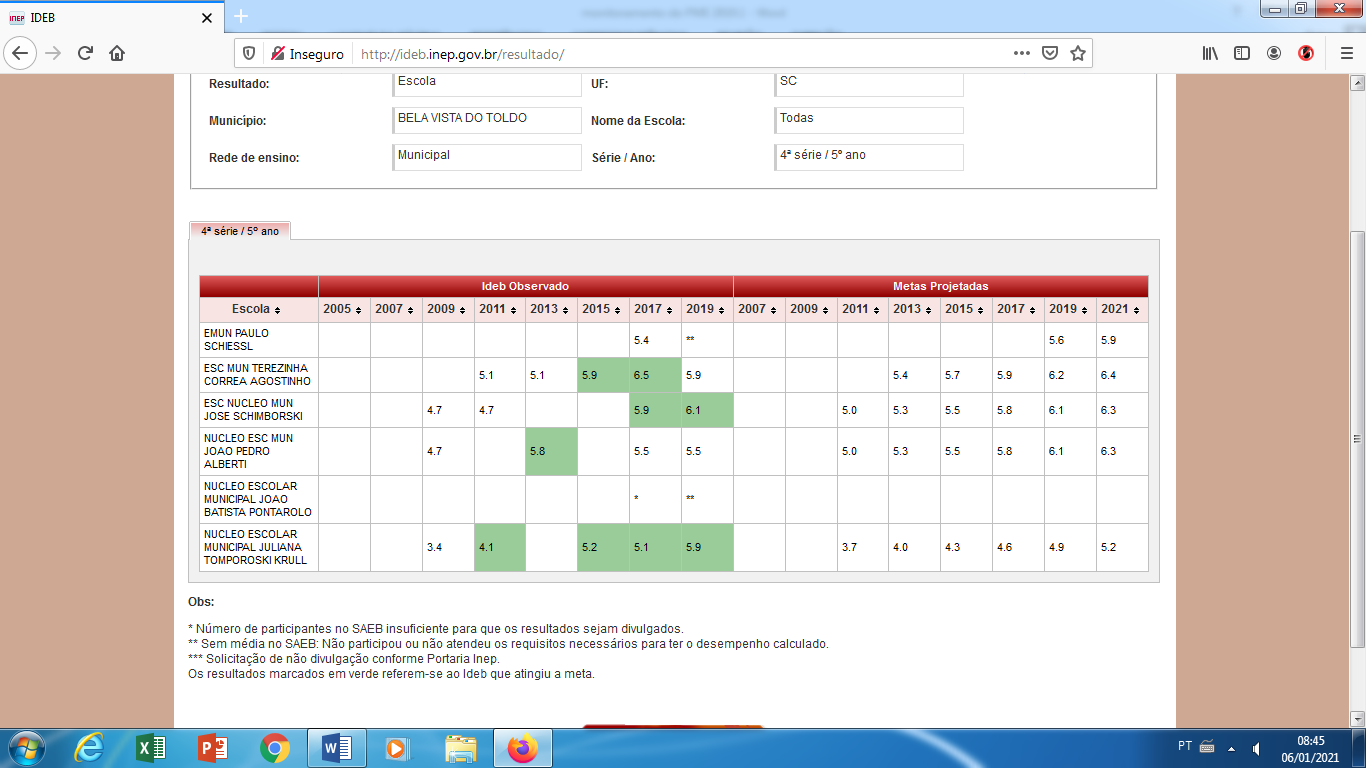 - No N.M.E. João Batista Pontarolo não aparece IDEB Observado nem Metas Projetadas porque a unidade escolar não possui o quantitativo de alunos exigidos para aplicação das avaliações.     8º e 9º ano 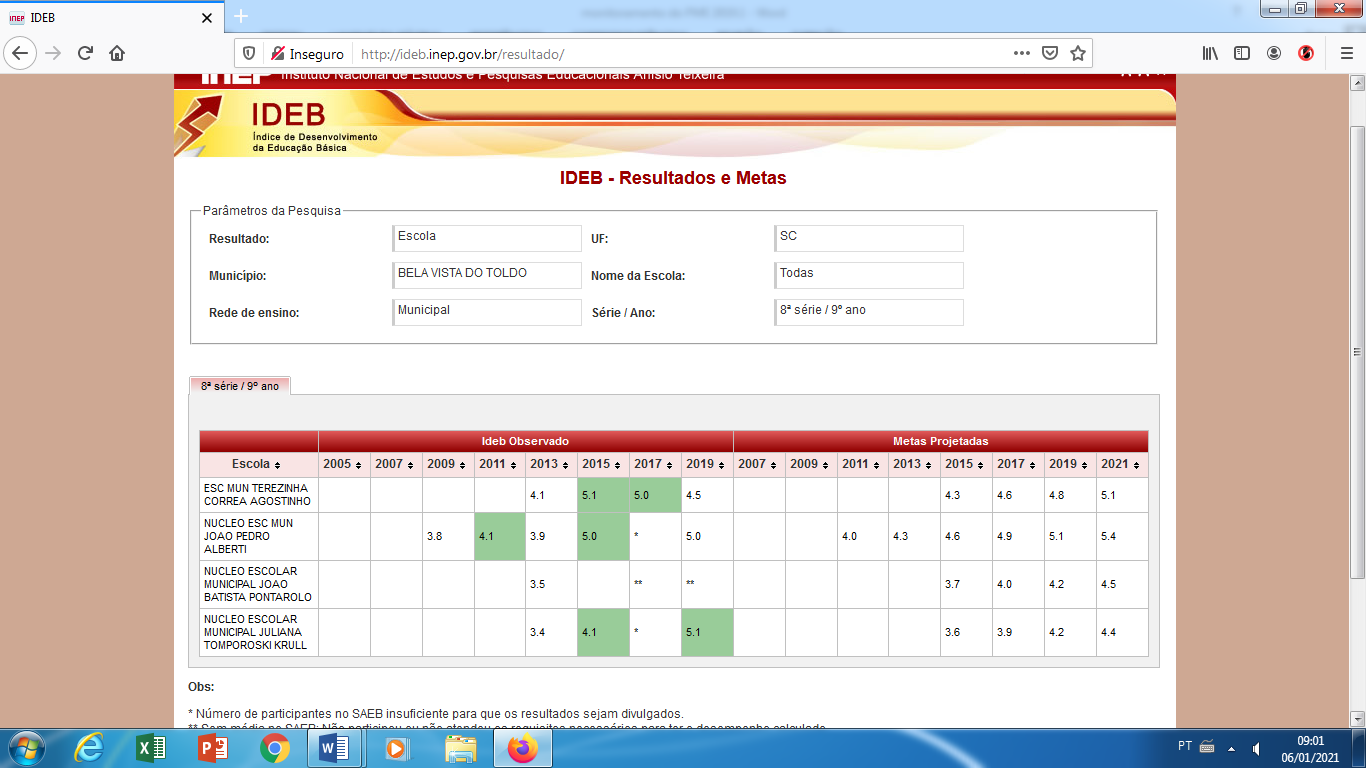 - Dede 2017, o N.E.M. João Batista Pontarolo não possui turmas de Anos Finais porque as turmas eram pequenas. Os alunos que estudavam nessa unidade escolar foram transferidos para a E.M. Terezinha Correa Agostinho. - No Ensino Médio, ofertado pela rede estadual de ensino, geralmente, não é aplicado o SAEB porque o número de alunos é insuficiente. META 8Elevar a escolaridade da população de 18 a 29 é possível por meio da modalidade de ensino Educação de Jovens e Adultos - EJA, que inseri a dá oportunidade para que as pessoas que não tiveram condições de concluir o ensino fundamental na idade certa, possam concluí-lo. A média que a população brasileira frequenta a escola é somente de 12 anos, precisando melhorar esses índices. META 9A meta 9 tem por intuito acabar com a analfabetismo funcional, que se refere a dificuldade de ler, escrever, interpretar e fazer cálculos matemáticos simples. As pessoas precisam se alfabetizar com qualidade para que possam compreender, interpretar e participar das diversas situações do dia-a-dia (social e escolar). Há dificuldade em alcançar essa meta e o histórico não é muito promissor, visto que o quadro de analfabetismo funcional aumentou, quando deveria regredir. Saiu de 27% da população de 15 a 64 anos com analfabetismo funcional em 2015 para 29% em 2018 (dados mais recentes). A meta era reduzir a 13,5% até 2024.META 10O Ensino Médio EJA oferece uma oportunidade para que os estudantes que não conseguiram concluir os estudos, consigam concluir a escolaridade de maneira mais rápida. Quando relacionada à educação profissional dá oportunidade de o estudante se profissionalizar para o mercado de trabalho. O município não consegue cumprir essa meta e suas estratégias porque não oferece EJA profissionalizante. Essa meta e estratégias (os verbos) precisam ser revistas e alteradas.META 11A educação profissional técnica deve ser uma articulação entre SME e SEE. O ensino médio não é obrigação municipal, mas o município tem o papel de coordenar a transição do ensino fundamental para o ensino médio, assim como tem como tarefa incentivar a população a procurar cursos e modalidades de ensino que possam auxiliar no desenvolvimento e crescimento profissional do sujeito. É importante monitorar números (matrículas o ensino médio profissionalizante) para saber quais ações devem ser desenvolvidas para aumentar a procura pelo ensino técnico profissionalizante.META 12A importância da Educação Superior se dá, no sentido de diminuir as disparidades sociais e de renda e melhorar os indicadores socioeconômicos.  É importante para o desenvolvimento das pessoas, não só porque as prepara para uma carreira, mas também porque lhes proporciona uma ampla experiência de vida. .Em municípios pequenos, onde não existem a oferta de Ensino Superior é complicado cumprir e/ou monitorar a meta. A única ação que município e estado conseguem fazer de forma articulada é incentivar os alunos do 3º ano do ensino médio, a ingressarem no ensino superior, seja presencial ou EaD (Ensino à Distância)META 13Pode-se dizer que a qualidade da educação superior está atrelada a um projeto de desenvolvimento social, que pode assumir características distintas no tempo e no espaço. Os cursos e atividades de uma instituição de ensino superior terão qualidade se conseguirem estimular a criação cultural e o desenvolvimento econômico e social do país. A qualidade da educação superior influencia o mercado de trabalho e em se tratando da área da educação, a qualidade reflete no processo de ensino aprendizagem ofertado nas instituições escolares. O município não possui instituições de ensino superior, e por serem de outros municípios e não ter relações com a educação municipal, a SME tem dificuldade em acompanhar e/ou interferir no processo de qualidade da Educação Superior. META 14A inserção de professores em cursos de Pós-graduação também interfere na qualidade da educação, seja para o desenvolvimento profissional do sujeito, seja para a instituição em que atua, já que quanto mais conhecimento o sujeito possui mais condições têm de realizar suas tarefas com qualidade, eficiência e eficácia. O município de Bela Vista do Toldo – SC não possui instituição que ofereça cursos de Pós-Graduação, somente extensão de EaD que oferece Pós. META 15 Formação inicial volta-se às ações docentes, permeando o processo de ensino aprendizagem, apontando para uma formação dotada de conhecimentos e competências específicas que o diferenciam de outros profissionais, tendo à docência como base de sua formação.A formação inicial propõe diversas situações de aprendizagem, na qual pode-se incluir estudo teórico em que os professores transmitem estudos de autores renomados na área da educação, pesquisas atuais voltadas para o âmbito escolar, políticas públicas, entre outras.META 16A formação continuada de professores tem sido entendida hoje como um processo permanente e constante de aperfeiçoamento dos saberes necessários à atividade dos educadores. Ela é realizada após a formação inicial e tem como objetivo assegurar um ensino de qualidade cada vez maior aos alunos, bem como qualificar o processo de ensino e a prática pedagógica dos professores. META 17A valorização do professor é um dos primeiros passos para garantir uma educação de qualidade. Para isso, o professor deve ser remunerado de forma adequada, receber os recursos necessários para realizar sua função e ter voz ativa na elaboração de políticas públicas para a educação. No entanto, valorização não se refere apenas a remuneração e sim a um ambiente de trabalho adequado, pacífico, acolhedor, arejado. META 18O plano de carreira é um conjunto de objetivos, metas e ações que ajudam um profissional a se destacar em longo prazo. Ele serve como um direcionamento para o crescimento na profissão, permitindo que o indivíduo alcance cargos maiores e estabilidade dentro do ambiente de trabalho. É uma forma de valorizar o profissional e estimulá-lo a participar de cursos de capacitação e a estar desenvolvendo práticas pedagógicas inovadoras, eficientes e eficazes. META 19   A gestão democrática pressupõe a participação efetiva dos vários segmentos da comunidade escolar – pais, professores, estudantes e funcionários – em todos os aspectos da organização da escola. Para que a gestão democrática aconteça é fundamental criar processos e situações que a viabilizem essa prática. De forma geral, o objetivo da gestão escolar democrática é aproximar os atores envolvidos no processo educativo no intuito de promover uma educação de qualidade e que estimule o exercício da cidadania e uma educação de qualidade.META 20A Meta 20 é uma das metas mais ambiciosas do Plano Nacional de Educação e que sustenta boa parte das estratégias das demais metas. Visa ampliar o investimento da União em educação pública, de forma a atingir 7% do Produto Interno Bruto (PIB) até 2019 e o equivalente a 10% do PIB até 2024. No entanto, em 2016, com o congelamento dos investimentos em educação e saúde por duas décadas, a implantação e desenvolvimento de políticas públicas nessas áreas fica comprometida. CONCLUSÃO E RECOMENDAÇÕES As metas estipuladas no Plano Municipal de Educação seguem descritas nas tabelas acima. Algumas foram concluídas parcialmente, outras o município conseguiu concluir totalmente e outras, principalmente as que exigem maiores investimentos não foram iniciadas. Enfim, as estratégias cumpridas se referem às atividades que envolvem, exclusivamente, a equipe técnica da Secretaria Municipal de Educação, as unidades escolares, pedagogos, professores e demais funcionários. Algumas metas são complexas para serem cumpridas e/ou monitordas por não serem de responsabilidade do município, como como é o caso daMeta 3, de responsabilidade do Estado; as Metas 8, 9, 10 (EJA); Meta 11 (Ensino Profissionalizante); 12, 13, 14 (Ensino Superior, Mestrado e Doutorado) e Meta 20 (Investimento em Educação). Em relação ao Ensino Superior, existe uma extensão de EAD com 40 alunos, mas não conseguimos influenciar em sua estrutura e qualidade.  Em 2020 a Secretaria Municipal de Educação seguiu um Planejamento com a finalidade de agilizar a execução das estratégias pedagógicas estabelecidas no Plano Municipal de Educação e sua grande preocupação foi em relação a implantação da BNCC na rede municipal de ensino.Outro agravante em 2020 foi em relação a Pandemia, pois a partir do dia 17 de março, com Portaria Municipal nº 774/2020 de 17 de março de 2020, as aulas presenciais foram suspensas. Somente em início de abril foram disponibilizados aos alunos apostilas com atividades pedagógicas.Ainda não se sabe claramente como proceder na avaliação de dados, principalmente, no que se referia à coleta de dados oficiais, pois alguns dados eram se referem ao ano de 2010/12, o que diverge dos dados municipais atuais, considerados não oficiais. Em 2021, tendo como ano base o ano de 2020, foi realizado Avaliação do Plano Municipal de Educação, e ainda teve problemas com os dados oficiais, que divergem dos dados municipais, os quais o Tribunal de Contas do Estado de Santa Catarina não considera válido.Ainda há dificuldade em cumprir algumas estratégias e metas, devido aos poucos recursos disponíveis para a área da educação, principalmente investimentos para ampliar e reformar as estruturas físicas já existentes e aquisição de equipamento tecnológico. A resistência administrativa, técnica e dos próprios docentes às mudanças e ao cumprimento do que está determinado no Plano Municipal de Educação, é outra dificuldade a ser enfrentada.A Secretaria Municipal de Educação realizou ações, reuniões com diretores, pedagogos, equipe técnica e professores para alinhas as atividades remotas (ensino hibrido) a respeito das atividades a serem desenvolvidas em 2020 e formalizou as reuniões orientações por meio de Ata.PARTE AFICHA DE MONITORMAENTO DO PLANO MUNICIPAL DE EDUCAÇÃOFICHA DE MONITORMAENTO DO PLANO MUNICIPAL DE EDUCAÇÃOPARTE AMunicípio Bela Vista do ToldoPARTE ACód. Município4202131PARTE ATelefone Contato(47) 3629 0182PARTE APlano Municipal de EducaçãoLei nº 1.102 de 12 de junho de 2015 e Lei nº 1.175/2016PARTE APeríodo de Monitoramento 01 ano / 2020PARTE AComissão CoordenadoraDecreto Executivo nº 445 de 02 de maio de 2017.PARTE AEquipe TécnicaDecreto nº 363/2016 de 30 de junho de 2016.MetaTexto da metaPrazoObservações/Relato sintético20201Universalizar, até 2016, a Educação Infantil na pré-escola para as crianças de 4 (quatro) a 5 (cinco) anos de idade;... ampliar a oferta de Educação Infantil em creches de forma atender, no mínimo, 50% (cinquenta por cento) das crianças de 0 a 3 anos até o final da vigência deste Plano.  2016Análise - 1 A- De acordo com dados municipais, em 2020 tinha 170 alunos matriculados na educação infantil – crianças de 4 e 5 anos; - Pelo Censo Escolar 2020, tinha 168 matrículas na pré-escola;- O SINASC registrou em 2015/2016 (anos referência para crianças de 4 e 5 anos), 106 nascidos vivos em Bela Vista do Toldo;(Nº matrícula X 100 / nº nascimentos 170 x 100 / 106 = 160,37%)- CONCLUSÃO: considerando os dados acima, matrículas X nascidos vivos, o município CUMPRIU a meta 1 A;Análise - 1 B- De acordo com dados municipais, em 2020 tinha matriculadas 203 crianças na educação infantil – Berçário e Maternal – 0 a 3 anos; - Pelo Censo Escolar 2020, tinha 199 matrículas no Berçário e Maternal;- O SINASC registrou em 2020/2019/2018/2017 (ano referência para crianças de 0 a 3 anos), 281 nascimentos;- 50% de 281 = 140,5- o município tinha em 2020 199 matrículas; (Nº matrícula X 100 / 50% do nº nascimentos 199 x 100 / 140,5 = 141,63%) 50% = 70,81%- CONCLUSÃO: considerando os dados acima (nascimentos / matrículas) e a meta a ser atingida de 50%, o município CUMPRIU a meta 1 B;Para alcançar a meta, o município realizou: - Mobilização verbal nas escolas sobre a importância de as crianças de 4 e 5 anos frequentarem a escola (boca a boca);- Bilhetes para os pais dos alunos já matriculados na rede de ensino esclarecendo sobre a obrigatoriedade da matrícula de alunos de 4 e 5 anos na rede de ensino;  - Anúncio em redes sociais (Facebook);- Mobilização no mês de dezembro para organizar turmas multiseriadas de 2 e 3 anos em comunidade que manifestaram interesse em mandar os filhos para a creche; - Campanha de matrículas na Educação Infantil; - Os dados do censo, o quadro de matrícula municipal e os dados do IBGE apresentam divergência  - Cumpriu as estratégias: 11.1 / 1.2 / 1.6 / 1.12- Em 2020 os professores da Educação Infantil participaram da capacitação dos PlanCons, oferecido pela AMPLANORTE e Defesa Civil; 1Universalizar, até 2016, a Educação Infantil na pré-escola para as crianças de 4 (quatro) a 5 (cinco) anos de idade;... ampliar a oferta de Educação Infantil em creches de forma atender, no mínimo, 50% (cinquenta por cento) das crianças de 0 a 3 anos até o final da vigência deste Plano.  2016Análise - 1 A- De acordo com dados municipais, em 2020 tinha 170 alunos matriculados na educação infantil – crianças de 4 e 5 anos; - Pelo Censo Escolar 2020, tinha 168 matrículas na pré-escola;- O SINASC registrou em 2015/2016 (anos referência para crianças de 4 e 5 anos), 106 nascidos vivos em Bela Vista do Toldo;(Nº matrícula X 100 / nº nascimentos 170 x 100 / 106 = 160,37%)- CONCLUSÃO: considerando os dados acima, matrículas X nascidos vivos, o município CUMPRIU a meta 1 A;Análise - 1 B- De acordo com dados municipais, em 2020 tinha matriculadas 203 crianças na educação infantil – Berçário e Maternal – 0 a 3 anos; - Pelo Censo Escolar 2020, tinha 199 matrículas no Berçário e Maternal;- O SINASC registrou em 2020/2019/2018/2017 (ano referência para crianças de 0 a 3 anos), 281 nascimentos;- 50% de 281 = 140,5- o município tinha em 2020 199 matrículas; (Nº matrícula X 100 / 50% do nº nascimentos 199 x 100 / 140,5 = 141,63%) 50% = 70,81%- CONCLUSÃO: considerando os dados acima (nascimentos / matrículas) e a meta a ser atingida de 50%, o município CUMPRIU a meta 1 B;Para alcançar a meta, o município realizou: - Mobilização verbal nas escolas sobre a importância de as crianças de 4 e 5 anos frequentarem a escola (boca a boca);- Bilhetes para os pais dos alunos já matriculados na rede de ensino esclarecendo sobre a obrigatoriedade da matrícula de alunos de 4 e 5 anos na rede de ensino;  - Anúncio em redes sociais (Facebook);- Mobilização no mês de dezembro para organizar turmas multiseriadas de 2 e 3 anos em comunidade que manifestaram interesse em mandar os filhos para a creche; - Campanha de matrículas na Educação Infantil; - Os dados do censo, o quadro de matrícula municipal e os dados do IBGE apresentam divergência  - Cumpriu as estratégias: 11.1 / 1.2 / 1.6 / 1.12- Em 2020 os professores da Educação Infantil participaram da capacitação dos PlanCons, oferecido pela AMPLANORTE e Defesa Civil; 1Universalizar, até 2016, a Educação Infantil na pré-escola para as crianças de 4 (quatro) a 5 (cinco) anos de idade;... ampliar a oferta de Educação Infantil em creches de forma atender, no mínimo, 50% (cinquenta por cento) das crianças de 0 a 3 anos até o final da vigência deste Plano.  2016Análise - 1 A- De acordo com dados municipais, em 2020 tinha 170 alunos matriculados na educação infantil – crianças de 4 e 5 anos; - Pelo Censo Escolar 2020, tinha 168 matrículas na pré-escola;- O SINASC registrou em 2015/2016 (anos referência para crianças de 4 e 5 anos), 106 nascidos vivos em Bela Vista do Toldo;(Nº matrícula X 100 / nº nascimentos 170 x 100 / 106 = 160,37%)- CONCLUSÃO: considerando os dados acima, matrículas X nascidos vivos, o município CUMPRIU a meta 1 A;Análise - 1 B- De acordo com dados municipais, em 2020 tinha matriculadas 203 crianças na educação infantil – Berçário e Maternal – 0 a 3 anos; - Pelo Censo Escolar 2020, tinha 199 matrículas no Berçário e Maternal;- O SINASC registrou em 2020/2019/2018/2017 (ano referência para crianças de 0 a 3 anos), 281 nascimentos;- 50% de 281 = 140,5- o município tinha em 2020 199 matrículas; (Nº matrícula X 100 / 50% do nº nascimentos 199 x 100 / 140,5 = 141,63%) 50% = 70,81%- CONCLUSÃO: considerando os dados acima (nascimentos / matrículas) e a meta a ser atingida de 50%, o município CUMPRIU a meta 1 B;Para alcançar a meta, o município realizou: - Mobilização verbal nas escolas sobre a importância de as crianças de 4 e 5 anos frequentarem a escola (boca a boca);- Bilhetes para os pais dos alunos já matriculados na rede de ensino esclarecendo sobre a obrigatoriedade da matrícula de alunos de 4 e 5 anos na rede de ensino;  - Anúncio em redes sociais (Facebook);- Mobilização no mês de dezembro para organizar turmas multiseriadas de 2 e 3 anos em comunidade que manifestaram interesse em mandar os filhos para a creche; - Campanha de matrículas na Educação Infantil; - Os dados do censo, o quadro de matrícula municipal e os dados do IBGE apresentam divergência  - Cumpriu as estratégias: 11.1 / 1.2 / 1.6 / 1.12- Em 2020 os professores da Educação Infantil participaram da capacitação dos PlanCons, oferecido pela AMPLANORTE e Defesa Civil; 1Universalizar, até 2016, a Educação Infantil na pré-escola para as crianças de 4 (quatro) a 5 (cinco) anos de idade;... ampliar a oferta de Educação Infantil em creches de forma atender, no mínimo, 50% (cinquenta por cento) das crianças de 0 a 3 anos até o final da vigência deste Plano.  2014-2024Análise - 1 A- De acordo com dados municipais, em 2020 tinha 170 alunos matriculados na educação infantil – crianças de 4 e 5 anos; - Pelo Censo Escolar 2020, tinha 168 matrículas na pré-escola;- O SINASC registrou em 2015/2016 (anos referência para crianças de 4 e 5 anos), 106 nascidos vivos em Bela Vista do Toldo;(Nº matrícula X 100 / nº nascimentos 170 x 100 / 106 = 160,37%)- CONCLUSÃO: considerando os dados acima, matrículas X nascidos vivos, o município CUMPRIU a meta 1 A;Análise - 1 B- De acordo com dados municipais, em 2020 tinha matriculadas 203 crianças na educação infantil – Berçário e Maternal – 0 a 3 anos; - Pelo Censo Escolar 2020, tinha 199 matrículas no Berçário e Maternal;- O SINASC registrou em 2020/2019/2018/2017 (ano referência para crianças de 0 a 3 anos), 281 nascimentos;- 50% de 281 = 140,5- o município tinha em 2020 199 matrículas; (Nº matrícula X 100 / 50% do nº nascimentos 199 x 100 / 140,5 = 141,63%) 50% = 70,81%- CONCLUSÃO: considerando os dados acima (nascimentos / matrículas) e a meta a ser atingida de 50%, o município CUMPRIU a meta 1 B;Para alcançar a meta, o município realizou: - Mobilização verbal nas escolas sobre a importância de as crianças de 4 e 5 anos frequentarem a escola (boca a boca);- Bilhetes para os pais dos alunos já matriculados na rede de ensino esclarecendo sobre a obrigatoriedade da matrícula de alunos de 4 e 5 anos na rede de ensino;  - Anúncio em redes sociais (Facebook);- Mobilização no mês de dezembro para organizar turmas multiseriadas de 2 e 3 anos em comunidade que manifestaram interesse em mandar os filhos para a creche; - Campanha de matrículas na Educação Infantil; - Os dados do censo, o quadro de matrícula municipal e os dados do IBGE apresentam divergência  - Cumpriu as estratégias: 11.1 / 1.2 / 1.6 / 1.12- Em 2020 os professores da Educação Infantil participaram da capacitação dos PlanCons, oferecido pela AMPLANORTE e Defesa Civil; 1Universalizar, até 2016, a Educação Infantil na pré-escola para as crianças de 4 (quatro) a 5 (cinco) anos de idade;... ampliar a oferta de Educação Infantil em creches de forma atender, no mínimo, 50% (cinquenta por cento) das crianças de 0 a 3 anos até o final da vigência deste Plano.  2014-2024Análise - 1 A- De acordo com dados municipais, em 2020 tinha 170 alunos matriculados na educação infantil – crianças de 4 e 5 anos; - Pelo Censo Escolar 2020, tinha 168 matrículas na pré-escola;- O SINASC registrou em 2015/2016 (anos referência para crianças de 4 e 5 anos), 106 nascidos vivos em Bela Vista do Toldo;(Nº matrícula X 100 / nº nascimentos 170 x 100 / 106 = 160,37%)- CONCLUSÃO: considerando os dados acima, matrículas X nascidos vivos, o município CUMPRIU a meta 1 A;Análise - 1 B- De acordo com dados municipais, em 2020 tinha matriculadas 203 crianças na educação infantil – Berçário e Maternal – 0 a 3 anos; - Pelo Censo Escolar 2020, tinha 199 matrículas no Berçário e Maternal;- O SINASC registrou em 2020/2019/2018/2017 (ano referência para crianças de 0 a 3 anos), 281 nascimentos;- 50% de 281 = 140,5- o município tinha em 2020 199 matrículas; (Nº matrícula X 100 / 50% do nº nascimentos 199 x 100 / 140,5 = 141,63%) 50% = 70,81%- CONCLUSÃO: considerando os dados acima (nascimentos / matrículas) e a meta a ser atingida de 50%, o município CUMPRIU a meta 1 B;Para alcançar a meta, o município realizou: - Mobilização verbal nas escolas sobre a importância de as crianças de 4 e 5 anos frequentarem a escola (boca a boca);- Bilhetes para os pais dos alunos já matriculados na rede de ensino esclarecendo sobre a obrigatoriedade da matrícula de alunos de 4 e 5 anos na rede de ensino;  - Anúncio em redes sociais (Facebook);- Mobilização no mês de dezembro para organizar turmas multiseriadas de 2 e 3 anos em comunidade que manifestaram interesse em mandar os filhos para a creche; - Campanha de matrículas na Educação Infantil; - Os dados do censo, o quadro de matrícula municipal e os dados do IBGE apresentam divergência  - Cumpriu as estratégias: 11.1 / 1.2 / 1.6 / 1.12- Em 2020 os professores da Educação Infantil participaram da capacitação dos PlanCons, oferecido pela AMPLANORTE e Defesa Civil; METAUniversalizar, até 2016, a Educação Infantil na pré-escola para as crianças de 4 (quatro) e 5 (cinco) anos de idade e ampliar a oferta de educação infantil em creches de forma a atender, no mínimo, 50% (cinquenta por cento) das crianças de 0 (zero) a 3 (três) anos até o final da vigência deste PME.Universalizar, até 2016, a Educação Infantil na pré-escola para as crianças de 4 (quatro) e 5 (cinco) anos de idade e ampliar a oferta de educação infantil em creches de forma a atender, no mínimo, 50% (cinquenta por cento) das crianças de 0 (zero) a 3 (três) anos até o final da vigência deste PME.Universalizar, até 2016, a Educação Infantil na pré-escola para as crianças de 4 (quatro) e 5 (cinco) anos de idade e ampliar a oferta de educação infantil em creches de forma a atender, no mínimo, 50% (cinquenta por cento) das crianças de 0 (zero) a 3 (três) anos até o final da vigência deste PME.Universalizar, até 2016, a Educação Infantil na pré-escola para as crianças de 4 (quatro) e 5 (cinco) anos de idade e ampliar a oferta de educação infantil em creches de forma a atender, no mínimo, 50% (cinquenta por cento) das crianças de 0 (zero) a 3 (três) anos até o final da vigência deste PME.Universalizar, até 2016, a Educação Infantil na pré-escola para as crianças de 4 (quatro) e 5 (cinco) anos de idade e ampliar a oferta de educação infantil em creches de forma a atender, no mínimo, 50% (cinquenta por cento) das crianças de 0 (zero) a 3 (três) anos até o final da vigência deste PME.Universalizar, até 2016, a Educação Infantil na pré-escola para as crianças de 4 (quatro) e 5 (cinco) anos de idade e ampliar a oferta de educação infantil em creches de forma a atender, no mínimo, 50% (cinquenta por cento) das crianças de 0 (zero) a 3 (três) anos até o final da vigência deste PME.Universalizar, até 2016, a Educação Infantil na pré-escola para as crianças de 4 (quatro) e 5 (cinco) anos de idade e ampliar a oferta de educação infantil em creches de forma a atender, no mínimo, 50% (cinquenta por cento) das crianças de 0 (zero) a 3 (três) anos até o final da vigência deste PME.Universalizar, até 2016, a Educação Infantil na pré-escola para as crianças de 4 (quatro) e 5 (cinco) anos de idade e ampliar a oferta de educação infantil em creches de forma a atender, no mínimo, 50% (cinquenta por cento) das crianças de 0 (zero) a 3 (três) anos até o final da vigência deste PME.Universalizar, até 2016, a Educação Infantil na pré-escola para as crianças de 4 (quatro) e 5 (cinco) anos de idade e ampliar a oferta de educação infantil em creches de forma a atender, no mínimo, 50% (cinquenta por cento) das crianças de 0 (zero) a 3 (três) anos até o final da vigência deste PME.Universalizar, até 2016, a Educação Infantil na pré-escola para as crianças de 4 (quatro) e 5 (cinco) anos de idade e ampliar a oferta de educação infantil em creches de forma a atender, no mínimo, 50% (cinquenta por cento) das crianças de 0 (zero) a 3 (três) anos até o final da vigência deste PME.Universalizar, até 2016, a Educação Infantil na pré-escola para as crianças de 4 (quatro) e 5 (cinco) anos de idade e ampliar a oferta de educação infantil em creches de forma a atender, no mínimo, 50% (cinquenta por cento) das crianças de 0 (zero) a 3 (três) anos até o final da vigência deste PME.Universalizar, até 2016, a Educação Infantil na pré-escola para as crianças de 4 (quatro) e 5 (cinco) anos de idade e ampliar a oferta de educação infantil em creches de forma a atender, no mínimo, 50% (cinquenta por cento) das crianças de 0 (zero) a 3 (três) anos até o final da vigência deste PME.INDICADOR 1A Percentual da população de 4 e 5 anos que frequenta a escola/creche (Taxa de atendimento escolar). Número de nascidos vivos X número de matrículas (dados extra oficiais). Percentual da população de 4 e 5 anos que frequenta a escola/creche (Taxa de atendimento escolar). Número de nascidos vivos X número de matrículas (dados extra oficiais). Percentual da população de 4 e 5 anos que frequenta a escola/creche (Taxa de atendimento escolar). Número de nascidos vivos X número de matrículas (dados extra oficiais). Percentual da população de 4 e 5 anos que frequenta a escola/creche (Taxa de atendimento escolar). Número de nascidos vivos X número de matrículas (dados extra oficiais). Percentual da população de 4 e 5 anos que frequenta a escola/creche (Taxa de atendimento escolar). Número de nascidos vivos X número de matrículas (dados extra oficiais). Percentual da população de 4 e 5 anos que frequenta a escola/creche (Taxa de atendimento escolar). Número de nascidos vivos X número de matrículas (dados extra oficiais). Percentual da população de 4 e 5 anos que frequenta a escola/creche (Taxa de atendimento escolar). Número de nascidos vivos X número de matrículas (dados extra oficiais). Percentual da população de 4 e 5 anos que frequenta a escola/creche (Taxa de atendimento escolar). Número de nascidos vivos X número de matrículas (dados extra oficiais). Percentual da população de 4 e 5 anos que frequenta a escola/creche (Taxa de atendimento escolar). Número de nascidos vivos X número de matrículas (dados extra oficiais). Percentual da população de 4 e 5 anos que frequenta a escola/creche (Taxa de atendimento escolar). Número de nascidos vivos X número de matrículas (dados extra oficiais).Alcançou indicador?(Informe aqui o prazo do indicador)INDICADOR 1A201520162017201820192020202120222023202420252025Meta prevista100%100%100%100%100%100%100%100%100%100%Parcialmente100%Meta executada no período - (dado oficial / MEC / PNE)-72,2%67,5%72,2%72,2%72,2%2020Meta executada / Tribunal de Contas -83,46%70,10%60,94%89,06%%89,06%Meta executada / SME / Censo Escolar 104,63%134,32%102,73%94,65%149,05%160,37%INDICADOR 1B Percentual da população de 0 a 3 anos que frequenta escola/creche (Taxa de atendimento escolar). Número de nascidos vivos X número de matrículas (dados extra oficiais). Percentual da população de 0 a 3 anos que frequenta escola/creche (Taxa de atendimento escolar). Número de nascidos vivos X número de matrículas (dados extra oficiais). Percentual da população de 0 a 3 anos que frequenta escola/creche (Taxa de atendimento escolar). Número de nascidos vivos X número de matrículas (dados extra oficiais). Percentual da população de 0 a 3 anos que frequenta escola/creche (Taxa de atendimento escolar). Número de nascidos vivos X número de matrículas (dados extra oficiais). Percentual da população de 0 a 3 anos que frequenta escola/creche (Taxa de atendimento escolar). Número de nascidos vivos X número de matrículas (dados extra oficiais). Percentual da população de 0 a 3 anos que frequenta escola/creche (Taxa de atendimento escolar). Número de nascidos vivos X número de matrículas (dados extra oficiais). Percentual da população de 0 a 3 anos que frequenta escola/creche (Taxa de atendimento escolar). Número de nascidos vivos X número de matrículas (dados extra oficiais). Percentual da população de 0 a 3 anos que frequenta escola/creche (Taxa de atendimento escolar). Número de nascidos vivos X número de matrículas (dados extra oficiais). Percentual da população de 0 a 3 anos que frequenta escola/creche (Taxa de atendimento escolar). Número de nascidos vivos X número de matrículas (dados extra oficiais).Prazo:Alcançou indicador? Final da vigência do PME.(Informe aqui o prazo do indicador)INDICADOR 1B201520162017201820192020202120222023202420252025Meta prevista50%50%50%50%50%50%50%50%50%50%50%Meta executada no período (dado oficial / PNE / MEC)-21,5%26,4%21,5%21,05%21,05%Parcialmente2025Meta executada / Tribunal de Contas-22,37%28,66%48,06%48,06%48,06%Meta executada / SME / Censo Escolar---55,47%55,03%70,81%Meta 1Universalizar, até 2016, a Educação Infantil na pré-escola para as crianças de 4 (quatro) e 5 (cinco) anos de idade e ampliar a oferta de educação infantil em creches de forma a atender, no mínimo, 50% (cinquenta por cento) das crianças de 0 (zero) a 3 (três) anos até o final da vigência deste PME.Universalizar, até 2016, a Educação Infantil na pré-escola para as crianças de 4 (quatro) e 5 (cinco) anos de idade e ampliar a oferta de educação infantil em creches de forma a atender, no mínimo, 50% (cinquenta por cento) das crianças de 0 (zero) a 3 (três) anos até o final da vigência deste PME.Universalizar, até 2016, a Educação Infantil na pré-escola para as crianças de 4 (quatro) e 5 (cinco) anos de idade e ampliar a oferta de educação infantil em creches de forma a atender, no mínimo, 50% (cinquenta por cento) das crianças de 0 (zero) a 3 (três) anos até o final da vigência deste PME.Universalizar, até 2016, a Educação Infantil na pré-escola para as crianças de 4 (quatro) e 5 (cinco) anos de idade e ampliar a oferta de educação infantil em creches de forma a atender, no mínimo, 50% (cinquenta por cento) das crianças de 0 (zero) a 3 (três) anos até o final da vigência deste PME.Universalizar, até 2016, a Educação Infantil na pré-escola para as crianças de 4 (quatro) e 5 (cinco) anos de idade e ampliar a oferta de educação infantil em creches de forma a atender, no mínimo, 50% (cinquenta por cento) das crianças de 0 (zero) a 3 (três) anos até o final da vigência deste PME.Estratégias (da meta acima indicada)PrazoPrevisões OrçamentáriasStatusAlcançou Estratégia?Observações1.1 Ampliar oferta de vagas em espaços adequados às crianças na faixa-etária de 0-5 anos, gradativamente até o final da vigência deste plano de forma a atender o estabelecido nesta meta, considerando as peculiaridades locais;Sim1.2 Garantir contratação de profissionais capacitados/qualificados na área específica para atender as crianças de 0-5 anos.2016LOA/2017 – Cod. 365ConcluídaSim- 100% dos professores que atuam na Educação Infantil são graduados na área – Pedagogia Educação Infantil / Anos Iniciais.1.3 Viabilizar roteiros de transporte escolar de qualidade na área rural e urbana com veículos adaptados e bem conservados, oportunizando que as crianças sejam mantidas dentro do seu raio escolar, de acordo com a localização das escolas e disponibilidade de vagas;2016ConcluídaSim- Transporte escolar é oferecido somente às crianças da área rural;- Creche do centro não oferece transporte escolar, sendo o mesmo de responsabilidade dos pais. 1.4 Proporcionar, gradativamente, espaço físico arborizado, material didático pedagógico e espaço de ludoteca e brinquedoteca, condizente/adequado com a idade e desenvolvimento cognitivo do educando;2024- Em 2020 a escolas fizeram aquisição de material pedagógico com recursos do PDDE- Básico.1.5 Renovar, ampliar e/ou construir parquinhos e quadras cobertas nas escolas municipais até o final da vigência deste plano, em regime de colaboração com Estado e União;2024ParcialParcial- Já foram construídos 02 parquinhos para educação Infantil: 40% da meta cumprida.(Quando foi elaborado o PME havia somente duas creches).- Realizada ampliação na estrutura física no N.M.E. Juliana Tomporoski Krull, para a Educação Infantil1.6 Assegurar quadro de professores habilitados na área, promovendo formação continuada para garantir qualidade no processo de ensino aprendizagem;2024ConcluídaSim- 100% dos professores habilitados;- Professores receberam capacitação do PlanCon;- Assessoria Pedagógica: “Juntos pela Educação”, em parceria com a empresa WestRock.- Webinars com temáticas relacionadas à educação realizadas pelo município de Canoinhas – julho a outubro/2020.1.7 - Incentivar a prática de atividades lúdicas no sistema de ensino que estimulem a criatividade, imaginação, socialização, comunicação e expressão, higiene, segurança alimentar, levando em consideração sua identidade;2024Em andamento Em andamento- Professores da Educação estudaram e analisaram a BNCC e elaboraram planejamento curricular para o ano de 2021.1.8 Garantir aos alunos alimentação escolar de qualidade;2024AndamentoEmandamento- Houve distribuição de Kits (03 kits) escolares para os alunos da rede municipal. 1.9 - Assegurar recursos financeiros à Educação Infantil conforme Art. 212 da Constituição Federal, além dos recursos do FUNDEB, a fim de promover o desenvolvimento integral dos alunos; 2024Andamento Em Andamento- Os recursos destinados à Educação Infantil foram investidos na modalidade de ensino.1.10 - Priorizar o acesso à educação infantil e fomentar a oferta do atendimento educacional especializado complementar e suplementar aos estudantes com deficiência, transtornos do espectro do autismo, transtorno do déficit de atenção com hiperatividade e altas habilidades/superdotação, assegurando a educação bilíngue para crianças surdas e a transversalidade da educação especial nessa etapa da educação básica;2024AndamentoParcial- Alunos de educação especial ficaram afastados, devido a Pandemia COVID-19.1.11 - Viabilizar processo/sistema de acompanhamento e o monitoramento do acesso e da permanência das crianças na educação infantil, em especial dos beneficiários de programas de transferência de renda, em colaboração com as famílias e com os órgãos públicos de assistência social, saúde e proteção à infância;2024AndamentoAndamento- Projeto Presença.1.12 - Viabilizar monitores, com formação adequada para atuar na Educação Infantil em creches de 0-3 anos, a fim de melhorar o atendimento pedagógico, individual e coletivos dos alunos;2024Concluída  Sim- Em todas as turmas de Educação Infantil há monitoras que auxiliam alunos e professores. 1.13 - Assegurar propostas pedagógicas articuladas com cada etapa de ensino das crianças, preservando as especificidades da Educação Infantil e com a realidade socioeconômica e cultural dos alunos que frequentam a instituição de ensino da Educação Infantil; 2024- O Planejamento diário, semanal ou quinzenal é realizado de acordo com o nível da turma, competência e habilidade contempladas no campo de experiência da BNCC.1.14 Assegurar à Educação Infantil aula de Educação Física e Artes em espaços adequados, com o intuito de estimular a prática esportiva, psicomotora e artística desde a infância;2024Concluída Sim - Educação Infantil tem aulas de Educação Física e Arte;1.15 Incentivar o acesso à Educação Infantil em tempo integral, para todas as crianças de 0 (zero) a 5 (cinco) anos, conforme estabelecido nas Diretrizes Curriculares Nacionais para a Educação Infantil;2024ParcialmenteSim- A oferta da Educação Infantil é em tempo integral;- Há exceções quando os próprios pais optam em matricular as crianças em um turno específico. 1.16 Cumprir o disposto na Lei Complementar nº 170/1998, e o Regimento Unificado Escolar do Sistema Municipal de Ensino, em especial no Art. 3º, Decreto nº 1.060 de 23 de outubro de 2012. 2024TotalmenteSim- Cumpre-se o Art.3º do Decreto 1.060/2012 (se refere ao número de alunos por turma);- Turmas que ultrapassam o número de alunos estabelecidos no Decreto são desdobradas.MetaTexto da metaPrazoObservações/Relato sintético 20202Universalizar o Ensino Fundamental de 9 (nove) anos para toda a população de 6 (seis) a 14 (quatorze) anos e garantir que pelo menos 95% (noventa e cinco por cento) dos alunos concluam essa etapa na idade recomendada, até o último ano de vigência deste PNE.2024- De acordo com dados municipais havia 793 alunos matriculados o Ensino Fundamental - Anos Iniciais e Anos Finais;- De acordo com o Censo Escolar havia 775 alunos matriculados no Ensino Fundamental – Anos Iniciais e Anos Finais; - A diferença no número de matrículas entre dados municipais e Censo Escolar se deve ao fato de algumas matriculas serem efetuadas após o fechamento do Censo, que ocorre final de maio; - O SINASC registrou de 2006 a 2014 (anos referência para crianças de 6 a 14 anos), o nascimento de 640 crianças;- Segundo os dados (Censo Escolar X SINASC) o município CUMPRIU a meta em 115,03%;- Algumas crianças residentes no município de Bela Vista do Toldo estudam no município vizinho, Canoinhas, pela facilidade do transporte e/ou distância da unidade escolar;- 100% dos professores (37 professores) que atuam nos Anos Iniciais são habilitados e Pós Graduados em Pedagogia;- 37 professores atuam nos Anos Iniciais;- Os professores das turmas de Alfabetização (1º, 2º e 3º ano) realizaram 3 encontros em 2020 para discutir sobre planejamento curricular (BNCC), atividades remotas, dificuldades de aprendizagem e diagnóstico da aprendizagem;- Professores dos Anos Finais realizaram 01 encontro para discutir sobre planejamento; - Todos os profissionais da rede municipal de ensino participaram das webinars, com temas relacionados à Educação, realizada pela Secretaria Municipal de Educação de Canoinhas- Os professores do Ensino Fundamental participaram da Capacitação do PlanCon, realizada em parceria com Defesa Civil e AMPLANORTE; EM 2020:- Professores Anos Iniciais participaram dos encontros pedagógicos (Alfabetização);- Os 5º anos participaram do Projeto Sanitarista Junior, desenvolvido em conjunto com a CIDASC / EPAGRI;- Houve campanha do ENCEJA para que as pessoas que não tiveram a oportunidade, na idade certa, pudessem concluir o Ensino Fundamental;META 2Universalizar o Ensino Fundamental de 9 (nove) anos para toda a população de 6 (seis) a 14 (quatorze) anos e garantir que pelo menos 95% (noventa e cinco por cento) dos alunos concluam essa etapa na idade recomendada, até o último ano de vigência deste PNE. Universalizar o Ensino Fundamental de 9 (nove) anos para toda a população de 6 (seis) a 14 (quatorze) anos e garantir que pelo menos 95% (noventa e cinco por cento) dos alunos concluam essa etapa na idade recomendada, até o último ano de vigência deste PNE. Universalizar o Ensino Fundamental de 9 (nove) anos para toda a população de 6 (seis) a 14 (quatorze) anos e garantir que pelo menos 95% (noventa e cinco por cento) dos alunos concluam essa etapa na idade recomendada, até o último ano de vigência deste PNE. Universalizar o Ensino Fundamental de 9 (nove) anos para toda a população de 6 (seis) a 14 (quatorze) anos e garantir que pelo menos 95% (noventa e cinco por cento) dos alunos concluam essa etapa na idade recomendada, até o último ano de vigência deste PNE. Universalizar o Ensino Fundamental de 9 (nove) anos para toda a população de 6 (seis) a 14 (quatorze) anos e garantir que pelo menos 95% (noventa e cinco por cento) dos alunos concluam essa etapa na idade recomendada, até o último ano de vigência deste PNE. Universalizar o Ensino Fundamental de 9 (nove) anos para toda a população de 6 (seis) a 14 (quatorze) anos e garantir que pelo menos 95% (noventa e cinco por cento) dos alunos concluam essa etapa na idade recomendada, até o último ano de vigência deste PNE. Universalizar o Ensino Fundamental de 9 (nove) anos para toda a população de 6 (seis) a 14 (quatorze) anos e garantir que pelo menos 95% (noventa e cinco por cento) dos alunos concluam essa etapa na idade recomendada, até o último ano de vigência deste PNE. Universalizar o Ensino Fundamental de 9 (nove) anos para toda a população de 6 (seis) a 14 (quatorze) anos e garantir que pelo menos 95% (noventa e cinco por cento) dos alunos concluam essa etapa na idade recomendada, até o último ano de vigência deste PNE. Universalizar o Ensino Fundamental de 9 (nove) anos para toda a população de 6 (seis) a 14 (quatorze) anos e garantir que pelo menos 95% (noventa e cinco por cento) dos alunos concluam essa etapa na idade recomendada, até o último ano de vigência deste PNE. Universalizar o Ensino Fundamental de 9 (nove) anos para toda a população de 6 (seis) a 14 (quatorze) anos e garantir que pelo menos 95% (noventa e cinco por cento) dos alunos concluam essa etapa na idade recomendada, até o último ano de vigência deste PNE. Universalizar o Ensino Fundamental de 9 (nove) anos para toda a população de 6 (seis) a 14 (quatorze) anos e garantir que pelo menos 95% (noventa e cinco por cento) dos alunos concluam essa etapa na idade recomendada, até o último ano de vigência deste PNE. Universalizar o Ensino Fundamental de 9 (nove) anos para toda a população de 6 (seis) a 14 (quatorze) anos e garantir que pelo menos 95% (noventa e cinco por cento) dos alunos concluam essa etapa na idade recomendada, até o último ano de vigência deste PNE. INDICADOR 2APercentual de pessoas de 6 a 14 anos que frequentam ou que já concluíram o ensino fundamental (taxa de escolarização líquida ajustada)Percentual de pessoas de 6 a 14 anos que frequentam ou que já concluíram o ensino fundamental (taxa de escolarização líquida ajustada)Percentual de pessoas de 6 a 14 anos que frequentam ou que já concluíram o ensino fundamental (taxa de escolarização líquida ajustada)Percentual de pessoas de 6 a 14 anos que frequentam ou que já concluíram o ensino fundamental (taxa de escolarização líquida ajustada)Percentual de pessoas de 6 a 14 anos que frequentam ou que já concluíram o ensino fundamental (taxa de escolarização líquida ajustada)Percentual de pessoas de 6 a 14 anos que frequentam ou que já concluíram o ensino fundamental (taxa de escolarização líquida ajustada)Percentual de pessoas de 6 a 14 anos que frequentam ou que já concluíram o ensino fundamental (taxa de escolarização líquida ajustada)Percentual de pessoas de 6 a 14 anos que frequentam ou que já concluíram o ensino fundamental (taxa de escolarização líquida ajustada)Percentual de pessoas de 6 a 14 anos que frequentam ou que já concluíram o ensino fundamental (taxa de escolarização líquida ajustada)Percentual de pessoas de 6 a 14 anos que frequentam ou que já concluíram o ensino fundamental (taxa de escolarização líquida ajustada)Alcançou indicador?(Informe aqui o prazo do indicador)INDICADOR 2A15161718192020202120222023202420252025Meta prevista100%100%100%100%100%100%100%100%100%100%Parcialmente100%Meta executada no período (dado oficial)98,9%98,9%98,9%98,9%98,9%Meta executada no período (dado extraoficial) 79%81%111,09%105,61%115,03%INDICADOR 2BPercentual de pessoas de 16 anos com pelo menos o Ensino Fundamental concluído.Percentual de pessoas de 16 anos com pelo menos o Ensino Fundamental concluído.Percentual de pessoas de 16 anos com pelo menos o Ensino Fundamental concluído.Percentual de pessoas de 16 anos com pelo menos o Ensino Fundamental concluído.Percentual de pessoas de 16 anos com pelo menos o Ensino Fundamental concluído.Percentual de pessoas de 16 anos com pelo menos o Ensino Fundamental concluído.Percentual de pessoas de 16 anos com pelo menos o Ensino Fundamental concluído.Percentual de pessoas de 16 anos com pelo menos o Ensino Fundamental concluído.Percentual de pessoas de 16 anos com pelo menos o Ensino Fundamental concluído.Prazo:Alcançou indicador? Final da vigência do PME.(informe aqui o prazo do indicador)INDICADOR 2B201520162017201820192020202120222023202420252025Meta prevista95%95%95%95%95%95%95%95%95%95%95%Meta executada no período (dado oficial)72,1%72,1%72,1%72,1%72,1%Meta executada no período (dado extraoficial)82,42%82,42%82,42%82,42%82,42%Meta 2Universalizar o Ensino Fundamental de 9 (nove) anos para toda a população de 6 (seis) a 14 (quatorze) anos e garantir que pelo menos 95% (noventa e cinco por cento) dos alunos concluam essa etapa na idade recomendada, até o último ano de vigência deste PNE. Universalizar o Ensino Fundamental de 9 (nove) anos para toda a população de 6 (seis) a 14 (quatorze) anos e garantir que pelo menos 95% (noventa e cinco por cento) dos alunos concluam essa etapa na idade recomendada, até o último ano de vigência deste PNE. Universalizar o Ensino Fundamental de 9 (nove) anos para toda a população de 6 (seis) a 14 (quatorze) anos e garantir que pelo menos 95% (noventa e cinco por cento) dos alunos concluam essa etapa na idade recomendada, até o último ano de vigência deste PNE. Universalizar o Ensino Fundamental de 9 (nove) anos para toda a população de 6 (seis) a 14 (quatorze) anos e garantir que pelo menos 95% (noventa e cinco por cento) dos alunos concluam essa etapa na idade recomendada, até o último ano de vigência deste PNE. Universalizar o Ensino Fundamental de 9 (nove) anos para toda a população de 6 (seis) a 14 (quatorze) anos e garantir que pelo menos 95% (noventa e cinco por cento) dos alunos concluam essa etapa na idade recomendada, até o último ano de vigência deste PNE. Estratégias (da meta acima indicada)PrazoPrevisões OrçamentáriasStatusAlcançou Estratégia?Observações2.1 - Garantir o acesso das crianças de 6 a 14 anos no Ensino Fundamental;2020LOA/2016 – Cod. 361Concluído Sim- Segundo dados do Censo Escolar e do SINASC o município CUMPRIU a meta em 115,03%;2.2 - Assegurar às escolas, espaços físicos adequados ao bom desenvolvimento do processo de ensino aprendizagem, em regime de colaboração com Estado e União; 2019ConcluídoSim 2.3 - Garantir um Projeto Político Pedagógico e Currículo Escolar adequado à instituição de Ensino e às especificidades da clientela (alunos), tendo como base os direitos e objetivos de aprendizagem, determinados por uma base nacional comum, pactuada entre Estado, Município e União;2016Concluído Sim- Cada unidade escolar atualiza seu P.P.P. de acordo com a sua realidade;- Em 2020 os P.P.P.’s foram atualizados de acordo com as necessidades e exigências da Pandemia COVID-19, Resolução do CME nº001/2020 e Resoluções municipais e estaduais que regulam o sistema de ensino em época de Pandemia;2.4 - Garantir ensino público gratuito, com equidade e qualidade a todos os alunos;2016Concluído Sim 2.5 - Assegurar transporte público, conforme lei e programas federais aos alunos da zona rural e urbana, em regime de colaboração com União, Estado e Município;2016LOA/2016 – Cod. 361PNATEConcluídoSim 2.6 – Criar, gradativamente, espaço para biblioteca escolar com bom acervo de livros a fim de incentivar a formação de leitores;2024Não concluídoNão2.7 – Implantar, gradativamente, laboratórios de informática e ciências em todos os Núcleos Escolares, em regime de colaboração com a União;2024Não concluídoNão 2.8 - Assegurar novas oportunidades de aprendizagem no contra turno, aos alunos do Ensino Fundamental que apresentarem dificuldades durante o processo pedagógico;2024AndamentoAndamento- Atividades remotas de reforço;- Segundo semestre foi disponibilizado agendamento (individual) de horários para aulas de reforço com o professor da turma; - Organização de grupos de whatsapp por turma para que alunos pudessem tirar dúvidas dos conteúdos e atividades remotas;2.9 - Utilizar os indicadores nacionais de avaliação para analisar, avaliar e reformular o currículo escolar e a prática pedagógica;2024ParcialAndamento- Em 2020 foi utilizado os indicadores e habilidade do PMALFA, IDEB e avaliação municipal de 2019 para rever e reformular objetivos e metodologias pedagógicas;2.10 - Garantir proposta de ensino que proporcione a progressão na avaliação do IDEB;2020ParcialAndamento  - Pedagogos analisam e trabalham com esses dados, fazem simulados e, após correção, discutem os erros e as dificuldades encontradas na resolução das atividades; 2.11 - Proporcionar aos alunos exames periódicos de acuidade visual e auditiva com profissionais especializados e acompanhamento dos casos problemas; 2024Não concluídoNão 2.12 – Buscar parcerias com outras secretarias (Assistência Social e Secretaria de Saúde) a fim de que o aluno do Ensino Fundamental tenha conhecimento e acesso a outros serviços que lhe proporcione melhor qualidade de vida;2024Não concluídoNão 2.13 - Garantir o acesso ao ensino fundamental à população rural e urbana em locais mais próximos ao seu raio escolar, reorganizado a estrutura física das escolas existentes ou com a construção de novos prédios, de acordo com a demanda local, em regime de colaboração com Estado e União;2024Parcial Andamento - Garantia de acesso à escola mais próxima; - Garantia de acesso ao sistema remoto de ensino, por meio de apostilas (10 apostilas no ano de 2020);2.14 - Desenvolver atividades de cultura, esporte e lazer em todas as unidades escolares;2024LOA/2015 - Cod. 361Andamento Andamento - Não houve atividades de cultura, esporte e lazer devido a Pandemia e decretos de isolamento social;2.15 - Incrementar a Merenda Escolar com alimentos saudáveis de hortas escolares e incentivar o hábito de uma alimentação saudável e rica em nutrientes; 2024AndamentoParcial- 2020 não foi realizada atividade em hortas escolares; 2.16 - Implantar suporte técnico para o desenvolvimento de projetos de hortas escolares;2024Não concluída Não 2.17 - Minimizar a defasagem e distorção série/idade até a data final do Plano Municipal de Educação, utilizando práticas eficientes e eficazes;2024Não Não2.18 - Desenvolver projetos ambientais e/ou projetos relacionados ao setor agrícola, a fim de estimular os alunos do Ensino Fundamental a investir no trabalho e no setor agrícola; 2024NãoNão2.19 - Incentivar o desenvolvimento de projetos e atividades relacionadas aos temas transversais;2024Não Não - Há resistência de os professores desenvolverem projetos.2.20 - Cumprir o disposto na Lei Complementar no 170/1998, no Regimento Unificado Escolar do Sistema Municipal de Ensino, em especial no Art. 3º, Decreto nº 1.060 de 23 de outubro de 2012;2024Sim Sim - O número de alunos por turma segue o disposto no Decreto nº 1.060/2012.2.21 - Garantir biblioteca escolar em cada instituição com acervo bibliográfico que contemplem as diferentes etnias responsáveis pela formação da sociedade brasileira, como também bibliografia que contemple a história de Santa Catarina e de Bela Vista do Toldo;2024Não Não 2.22 - Assegurar o cumprimento da Lei 9.394/96 e Resolução, no nº 002/2013 do Conselho Municipal de Educação que estabelece a data corte das matrículas nos estabelecimentos de Ensino Fundamental – data limite 31 de março, para as escolas vinculadas ao sistema municipal de ensino.2024SimSim - Município segue a orientação.MetaTexto da metaPrazoObservações/Relato sintético 20203Universalizar, até 2016, o atendimento escolar para toda a população de 15 (quinze) a 17 (dezessete) anos e, elevar até o final do período de vigência deste PNE, a taxa líquida de matrículas no Ensino Médio para 85% (oitenta e cinco por cento).2024- O município possui somente uma escola de Ensino Médio;- O colégio estadual segue as orientações da Secretaria Estadual de Educação, portanto o município não interfere nas ações e decisões administrativas nem nas atividades pedagógicas do colégio;- Recurso do transporte escolar repassado pelo Estado de SC é insuficiente. O município complementa os valores do transporte escolar realizado aos alunos do Estado; - Alguns alunos com idade para frequentar o Ensino Médio frequentam o CEDUP (15 alunos) e IFSC (2 alunos), na cidade vizinha, Canoinhas;- Matriculados início de 2020 – 266 alunos;- Segundo o SINASC, em 2005, 2004 e 2003 (anos referência para alunos do Ensino Médio) houve 287 nascimentos;- Contabilizando alunos que estudam no município e alunos que residem em Bela Vista do Toldo e estudam em cidade vizinha, há 299 matrículas;- Considerando somente as matrículas do Colégio e o número de nascidos vivos (SINASC), o município CUMPRIU a meta, perfazendo 91,71%;- Escola Estadual e Secretaria Municipal de Educação trabalham em conjunto.META 3Universalizar, até 2016, o atendimento escolar para toda a população de 15 (quinze) a 17 (dezessete) anos e, elevar até o final do período de vigência deste PNE, a taxa líquida de matrículas no Ensino Médio para 85% (oitenta e cinco por cento).Universalizar, até 2016, o atendimento escolar para toda a população de 15 (quinze) a 17 (dezessete) anos e, elevar até o final do período de vigência deste PNE, a taxa líquida de matrículas no Ensino Médio para 85% (oitenta e cinco por cento).Universalizar, até 2016, o atendimento escolar para toda a população de 15 (quinze) a 17 (dezessete) anos e, elevar até o final do período de vigência deste PNE, a taxa líquida de matrículas no Ensino Médio para 85% (oitenta e cinco por cento).Universalizar, até 2016, o atendimento escolar para toda a população de 15 (quinze) a 17 (dezessete) anos e, elevar até o final do período de vigência deste PNE, a taxa líquida de matrículas no Ensino Médio para 85% (oitenta e cinco por cento).Universalizar, até 2016, o atendimento escolar para toda a população de 15 (quinze) a 17 (dezessete) anos e, elevar até o final do período de vigência deste PNE, a taxa líquida de matrículas no Ensino Médio para 85% (oitenta e cinco por cento).Universalizar, até 2016, o atendimento escolar para toda a população de 15 (quinze) a 17 (dezessete) anos e, elevar até o final do período de vigência deste PNE, a taxa líquida de matrículas no Ensino Médio para 85% (oitenta e cinco por cento).Universalizar, até 2016, o atendimento escolar para toda a população de 15 (quinze) a 17 (dezessete) anos e, elevar até o final do período de vigência deste PNE, a taxa líquida de matrículas no Ensino Médio para 85% (oitenta e cinco por cento).Universalizar, até 2016, o atendimento escolar para toda a população de 15 (quinze) a 17 (dezessete) anos e, elevar até o final do período de vigência deste PNE, a taxa líquida de matrículas no Ensino Médio para 85% (oitenta e cinco por cento).Universalizar, até 2016, o atendimento escolar para toda a população de 15 (quinze) a 17 (dezessete) anos e, elevar até o final do período de vigência deste PNE, a taxa líquida de matrículas no Ensino Médio para 85% (oitenta e cinco por cento).Universalizar, até 2016, o atendimento escolar para toda a população de 15 (quinze) a 17 (dezessete) anos e, elevar até o final do período de vigência deste PNE, a taxa líquida de matrículas no Ensino Médio para 85% (oitenta e cinco por cento).Universalizar, até 2016, o atendimento escolar para toda a população de 15 (quinze) a 17 (dezessete) anos e, elevar até o final do período de vigência deste PNE, a taxa líquida de matrículas no Ensino Médio para 85% (oitenta e cinco por cento).Universalizar, até 2016, o atendimento escolar para toda a população de 15 (quinze) a 17 (dezessete) anos e, elevar até o final do período de vigência deste PNE, a taxa líquida de matrículas no Ensino Médio para 85% (oitenta e cinco por cento).INDICADOR 3APercentual da população de 15 a 17 anos que frequenta a escola ou já concluiu a educação básicaPercentual da população de 15 a 17 anos que frequenta a escola ou já concluiu a educação básicaPercentual da população de 15 a 17 anos que frequenta a escola ou já concluiu a educação básicaPercentual da população de 15 a 17 anos que frequenta a escola ou já concluiu a educação básicaPercentual da população de 15 a 17 anos que frequenta a escola ou já concluiu a educação básicaPercentual da população de 15 a 17 anos que frequenta a escola ou já concluiu a educação básicaPercentual da população de 15 a 17 anos que frequenta a escola ou já concluiu a educação básicaPercentual da população de 15 a 17 anos que frequenta a escola ou já concluiu a educação básicaPercentual da população de 15 a 17 anos que frequenta a escola ou já concluiu a educação básicaPercentual da população de 15 a 17 anos que frequenta a escola ou já concluiu a educação básicaAlcançou indicador?(Informe aqui o prazo do indicador)INDICADOR 3A201520162017201820192020202120222023202420252025Meta prevista85%85%85%85%85%100%100%100%100%100%2025Meta executada no período (dado oficial)86,1%86,1%86,1%86,186,1%Meta executada no período (dado extraoficial) 64,8%62,66%75%89,47%91,71%INDICADOR 3BPercentual da população de 15 a 17 anos que frequenta o ensino médio ou possui educação básica completaPercentual da população de 15 a 17 anos que frequenta o ensino médio ou possui educação básica completaPercentual da população de 15 a 17 anos que frequenta o ensino médio ou possui educação básica completaPercentual da população de 15 a 17 anos que frequenta o ensino médio ou possui educação básica completaPercentual da população de 15 a 17 anos que frequenta o ensino médio ou possui educação básica completaPercentual da população de 15 a 17 anos que frequenta o ensino médio ou possui educação básica completaPercentual da população de 15 a 17 anos que frequenta o ensino médio ou possui educação básica completaPercentual da população de 15 a 17 anos que frequenta o ensino médio ou possui educação básica completaPercentual da população de 15 a 17 anos que frequenta o ensino médio ou possui educação básica completaPrazo:Alcançou indicador? Final da vigência do PME.(Informe aqui o prazo do indicador)INDICADOR 3B201520162017201820192020202120222023202420252025Meta prevista85%85%85%85%85%85%85%85%85%85%2025Meta executada no período (dado oficial)66,1%66,1%66,1%66,1%66,1%Meta executada no período (dado extraoficial)58,79%58,79%58,79%58,79%58,79%Meta 3Universalizar, até 2016, o atendimento escolar para toda a população de 15 (quinze) a 17 (dezessete) anos e, elevar até o final do período de vigência deste PNE, a taxa líquida de matrículas no Ensino Médio para 85% (oitenta e cinco por cento).Universalizar, até 2016, o atendimento escolar para toda a população de 15 (quinze) a 17 (dezessete) anos e, elevar até o final do período de vigência deste PNE, a taxa líquida de matrículas no Ensino Médio para 85% (oitenta e cinco por cento).Universalizar, até 2016, o atendimento escolar para toda a população de 15 (quinze) a 17 (dezessete) anos e, elevar até o final do período de vigência deste PNE, a taxa líquida de matrículas no Ensino Médio para 85% (oitenta e cinco por cento).Universalizar, até 2016, o atendimento escolar para toda a população de 15 (quinze) a 17 (dezessete) anos e, elevar até o final do período de vigência deste PNE, a taxa líquida de matrículas no Ensino Médio para 85% (oitenta e cinco por cento).Universalizar, até 2016, o atendimento escolar para toda a população de 15 (quinze) a 17 (dezessete) anos e, elevar até o final do período de vigência deste PNE, a taxa líquida de matrículas no Ensino Médio para 85% (oitenta e cinco por cento).Estratégias (da meta acima indicada)PrazoPrevisões OrçamentáriasStatusAlcançou Estratégia?Observações3.1 - Garantir o acesso e permanência dos alunos de 15 a 17 anos no Ensino Médio;2020TotalSim- Quem faz esse monitoramento e busca ativa de alunos no Ensino Médio é a própria escola Estadual;3.2 – Assegurar transporte público gratuito aos alunos;2024Não contempladaTotal  Sim  - Recurso repassado pelo Governo do Estado de SC aos municípios é insuficiente;- Município arca com a maioria das despesas do transporte escolar; 3.3 – Garantir quadro de professores qualificados na área de atuação, bem como capacitação profissional a fim de melhorar o processo de ensino aprendizagem;2024Total Sim- Professores da rede estadual apresentam graduação na área de atuação; 3.4 - Garantir quadro de professores qualificados na área de atuação bem como capacitação profissional, a fim de melhorar o processo de ensino aprendizagem;2024ParcialParcial- A maioria dos professores são habilitados;- Capacitação para professores on line; 3.5 - Promover atividades em parcerias (Estado e Município), a fim de estimular a participação dos pais no contexto escolar;2024ParcialParcial- Realizada atividade on line sobre o dia da família;- Atividades, vídeos e fotos expostos em redes sociais (Facebook, Instagram); 3.6 – Buscar parcerias com entidades públicas e particulares para realização de palestras, aulas de campo etc.;2024Parcial Parcial - O colégio estadual sempre participa de palestras promovidas pela Secretaria Estadual de Educação Estadual, no entanto, a secretaria municipal de educação não tem acesso e controle aos participantes e palestrantes;3.7 - Apoiar política e programa estadual para o ensino médio articulado aos programas nacionais, com garantia dos recursos financeiros, para incentivar práticas pedagógicas com abordagens interdisciplinares estruturadas pela relação entre teoria e prática, por meio de currículos escolares que organizem, de maneira flexível e diversificada, conteúdos obrigatórios e eletivos articulados em dimensões como ciência, trabalho, linguagens, tecnologia, cultura e esporte, garantindo-se a aquisição de equipamentos e laboratórios, a produção de material didático específico, a formação continuada em serviço de professores e a articulação com instituições acadêmicas, esportivas e culturais;2024ParcialParcial - Discussões sobre o Novo Ensino Médio e BNCC;3.8 - Apoiar que União, Estado e Municípios, no âmbito da instância permanente de negociação e cooperação, de que trata o § 5º do Art. 7º, da Lei no 13.005/ mantenham a implantação dos direitos e objetivos de aprendizagem e desenvolvimento que configurarão a base nacional comum curricular do ensino médio;3.9 - Estimular a relação das escolas com instituições e movimentos culturais, a fim de garantir a oferta regular de atividades culturais para a livre fruição dos estudantes dentro e fora dos espaços escolares, assegurando ainda que as escolas se tornem polos de criação e difusão cultural e prática desportiva, integrada ao currículo escolar;3.10 - Colaborar com a universalização do Exame Nacional do Ensino Médio (ENEM), fundamentado em matriz de referência do conteúdo curricular do ensino médio e em técnicas estatísticas e psicométricas que permitam comparabilidade de resultados, articulando-o com o Sistema de Avaliação da Educação Básica (SAEB), e promover sua utilização como instrumento de avaliação sistêmica, para subsidiar políticas públicas para a educação básica, de avaliação certificadora, possibilitando aferição de conhecimentos e habilidades adquiridos dentro e fora da escola, e de avaliação classificatória, como critério de acesso à educação superior;3.11 - Fomentar a expansão das matrículas gratuitas de ensino médio integrado à educação profissional, observando as peculiaridades das populações do campo e da educação especial;3.12 - Fortalecer o acompanhamento e o monitoramento do acesso, da permanência e do aproveitamento escolar dos jovens beneficiários de programas de transferência de renda, bem como dos sujeitos em situações de discriminação, preconceito e violência, práticas irregulares de exploração do trabalho, consumo de drogas, gravidez precoce, buscando a colaboração com as famílias, de forma intersetorial;3.13 - Estimular a busca ativa da população de 15 (quinze) a 17 (dezessete) anos fora da escola, de forma intersetorial com os serviços de assistência social, saúde e proteção à adolescência e à juventude;3.14 - Estimular a criação de programas de educação e de cultura para a população urbana e do campo, de jovens, na faixa etária de 15 (quinze) a 17 (dezessete) anos, e de adultos, visando a qualificação social e profissional para aqueles que estejam fora da escola e com defasagem no fluxo escolar;3.15 - Redimensionar a oferta de ensino médio nos turnos diurno e noturno, de forma a atender a demanda, de acordo com as necessidades específicas dos estudantes;3.16 - Desenvolver formas alternativas de oferta do ensino médio, garantindo a qualidade, para atender aos filhos de profissionais que se dedicam a atividades de caráter itinerante;3.17 - Apoiar políticas de prevenção à evasão motivada por preconceito ou por quaisquer formas de discriminação, criando rede de proteção contra formas associadas à exclusão;3.18 - Estimular a participação dos adolescentes nos cursos das áreas tecnológicas e científicas;3.19 - Acompanhar os convênios estabelecidos entre empresas e escolas de educação básica, profissional e tecnológica para oportunizar estágio, possibilitando o acesso ao mundo do trabalho;3.20 - Avaliar, até o 5º (quinto) ano de vigência desse Plano, o dispositivo da Lei Complementar nº 170/1998, que trata do número de estudantes por turma.MetaTexto da metaPrazoObservações/Relato sintético 2020 4Universalizar, para a população de 4 (quatro) a 17 (dezessete) anos com deficiência, transtornos globais do desenvolvimento e altas habilidades ou superdotação, o acesso à educação básica e ao atendimento educacional especializado.2016- Pré-Escola – 1 aluno – Educação Especial- Anos iniciais - 2 alunos – Educação Especial;- Anos Finais – 6 alunos – Educação Especial;- Ensino Médio – 4 alunos – Educação Especial;- Segundo o Censo Escolar, o município tem um total de 13 alunos de inclusão matriculados na Educação Infantil, Ensino Fundamental e Ensino Médio; - Em 2020 as atividades propostas foram adaptadas para o aluno da Educação Infantil;- Há 06 professores de AEE efetivas na rede municipal;- Alunos com deficiência recebem atendimento especializado; META 4Universalizar, para a população de 4 (quatro) a 17 (dezessete) anos com deficiência, transtornos globais do desenvolvimento e altas habilidades ou superdotação, o acesso à educação básica e ao atendimento educacional especializado.Universalizar, para a população de 4 (quatro) a 17 (dezessete) anos com deficiência, transtornos globais do desenvolvimento e altas habilidades ou superdotação, o acesso à educação básica e ao atendimento educacional especializado.Universalizar, para a população de 4 (quatro) a 17 (dezessete) anos com deficiência, transtornos globais do desenvolvimento e altas habilidades ou superdotação, o acesso à educação básica e ao atendimento educacional especializado.Universalizar, para a população de 4 (quatro) a 17 (dezessete) anos com deficiência, transtornos globais do desenvolvimento e altas habilidades ou superdotação, o acesso à educação básica e ao atendimento educacional especializado.Universalizar, para a população de 4 (quatro) a 17 (dezessete) anos com deficiência, transtornos globais do desenvolvimento e altas habilidades ou superdotação, o acesso à educação básica e ao atendimento educacional especializado.Universalizar, para a população de 4 (quatro) a 17 (dezessete) anos com deficiência, transtornos globais do desenvolvimento e altas habilidades ou superdotação, o acesso à educação básica e ao atendimento educacional especializado.Universalizar, para a população de 4 (quatro) a 17 (dezessete) anos com deficiência, transtornos globais do desenvolvimento e altas habilidades ou superdotação, o acesso à educação básica e ao atendimento educacional especializado.Universalizar, para a população de 4 (quatro) a 17 (dezessete) anos com deficiência, transtornos globais do desenvolvimento e altas habilidades ou superdotação, o acesso à educação básica e ao atendimento educacional especializado.Universalizar, para a população de 4 (quatro) a 17 (dezessete) anos com deficiência, transtornos globais do desenvolvimento e altas habilidades ou superdotação, o acesso à educação básica e ao atendimento educacional especializado.Universalizar, para a população de 4 (quatro) a 17 (dezessete) anos com deficiência, transtornos globais do desenvolvimento e altas habilidades ou superdotação, o acesso à educação básica e ao atendimento educacional especializado.Universalizar, para a população de 4 (quatro) a 17 (dezessete) anos com deficiência, transtornos globais do desenvolvimento e altas habilidades ou superdotação, o acesso à educação básica e ao atendimento educacional especializado.Universalizar, para a população de 4 (quatro) a 17 (dezessete) anos com deficiência, transtornos globais do desenvolvimento e altas habilidades ou superdotação, o acesso à educação básica e ao atendimento educacional especializado.INDICADOR 4APercentual da população de 4 a 17 anos de idade com deficiência que frequenta a escolaPercentual da população de 4 a 17 anos de idade com deficiência que frequenta a escolaPercentual da população de 4 a 17 anos de idade com deficiência que frequenta a escolaPercentual da população de 4 a 17 anos de idade com deficiência que frequenta a escolaPercentual da população de 4 a 17 anos de idade com deficiência que frequenta a escolaPercentual da população de 4 a 17 anos de idade com deficiência que frequenta a escolaPercentual da população de 4 a 17 anos de idade com deficiência que frequenta a escolaPercentual da população de 4 a 17 anos de idade com deficiência que frequenta a escolaPercentual da população de 4 a 17 anos de idade com deficiência que frequenta a escolaPercentual da população de 4 a 17 anos de idade com deficiência que frequenta a escolaAlcançou indicador?(Informe aqui o prazo do indicador)INDICADOR 4A201520162017201820192020202120222023202420252025Meta prevista100%100%100%100%100%100%100%100%100%100%Parcialmente2016Meta executada no período (dado oficial)80,3%80,3%80,3%80,3%80,3%Meta executada no período (dado extraoficial) 80,3%80,3%80,3%80,3%80,3%INDICADOR 4BElevar até o final do período de vigência deste PNE, a taxa líquida de matrículas no Ensino Médio para 85% (oitenta e cinco por cento).Elevar até o final do período de vigência deste PNE, a taxa líquida de matrículas no Ensino Médio para 85% (oitenta e cinco por cento).Elevar até o final do período de vigência deste PNE, a taxa líquida de matrículas no Ensino Médio para 85% (oitenta e cinco por cento).Elevar até o final do período de vigência deste PNE, a taxa líquida de matrículas no Ensino Médio para 85% (oitenta e cinco por cento).Elevar até o final do período de vigência deste PNE, a taxa líquida de matrículas no Ensino Médio para 85% (oitenta e cinco por cento).Elevar até o final do período de vigência deste PNE, a taxa líquida de matrículas no Ensino Médio para 85% (oitenta e cinco por cento).Elevar até o final do período de vigência deste PNE, a taxa líquida de matrículas no Ensino Médio para 85% (oitenta e cinco por cento).Elevar até o final do período de vigência deste PNE, a taxa líquida de matrículas no Ensino Médio para 85% (oitenta e cinco por cento).Elevar até o final do período de vigência deste PNE, a taxa líquida de matrículas no Ensino Médio para 85% (oitenta e cinco por cento).Prazo:Alcançou indicador? Final da vigência do PME.(Informe aqui o prazo do indicador)INDICADOR 4B201520162017201820192020202120222023202420252025Meta prevista85%85%85%85%85%85%85%85%85%85%2016Meta executada no período (dado oficial)100%100%100%100%100%Meta executada no período (dado extraoficial)100%100%100%100%100%Meta 4Universalizar o atendimento escolar para toda a população de 15 (quinze) a 17 (dezessete) anos e, elevar até o final do período de vigência deste PNE, a taxa líquida de matrículas no Ensino Médio para 85% (oitenta e cinco por cento).Universalizar o atendimento escolar para toda a população de 15 (quinze) a 17 (dezessete) anos e, elevar até o final do período de vigência deste PNE, a taxa líquida de matrículas no Ensino Médio para 85% (oitenta e cinco por cento).Universalizar o atendimento escolar para toda a população de 15 (quinze) a 17 (dezessete) anos e, elevar até o final do período de vigência deste PNE, a taxa líquida de matrículas no Ensino Médio para 85% (oitenta e cinco por cento).Universalizar o atendimento escolar para toda a população de 15 (quinze) a 17 (dezessete) anos e, elevar até o final do período de vigência deste PNE, a taxa líquida de matrículas no Ensino Médio para 85% (oitenta e cinco por cento).Universalizar o atendimento escolar para toda a população de 15 (quinze) a 17 (dezessete) anos e, elevar até o final do período de vigência deste PNE, a taxa líquida de matrículas no Ensino Médio para 85% (oitenta e cinco por cento).Estratégias (da meta acima indicada)PrazoPrevisões OrçamentáriasStatusAlcançou Estratégia?Observações4.1 – Garantir o acesso das crianças com necessidades especiais na Educação Infantil, Ensino Fundamental e Ensino Médio;2024LOA/2015 - Cod. 361Total Sim - Na Educação Básica há 13 alunos de inclusão;4.2 - Assegurar a acessibilidade nas instituições escolares na estrutura física, pedagógica e curricular;2020Parcial  Sim - Todas as escolas têm acessibilidade (acesso na estrutura física);4.3 – Garantir e implantar o atendimento e a inclusão de crianças com necessidades especiais nas salas regulares e multifuncionais, com professores habilitados;2016Total Sim- Os alunos de AEE são matriculados nas turmas regulares;4.4 - Garantir materiais pedagógicos específicos para trabalhar com alunos da Educação Especial;4.5 - Desenvolver trabalho pedagógico em conjunto, em prol do desenvolvimento integral do aluno;2016- Professores regentes, professores de AEE e/ou monitores conversam e desenvolvem um trabalho em conjunto, no intuito de promover o desenvolvimento integral do aluno;4.6 - Avaliar e readaptar o Projeto Político Pedagógico, currículo escolar e práticas pedagógicas conforme a realidade da instituição escolar;2016- O P.P.P. aborda conceito de Educação Especial, métodos e metodologias desenvolvidas nas unidades escolares, e adapta mudanças no trabalho pedagógico conforme a necessidade do aluno e a especificidade da deficiência em questão;4.7 – Providenciar, quando realmente necessário, e, comprovado por diagnóstico pedagógico, psicológico e neurológico, segundo professor e ou monitor ao aluno que apresentar alguma deficiência.2024Total Sim- Os alunos que apresentaram laudo receberam atendimento de profissional habilitado;4.8 - Acompanhar na contabilização, para fins do repasse do Fundo de Manutenção e Desenvolvimento da Educação Básica e de Valorização dos Profissionais da Educação (FUNDEB), as matrículas dos estudantes da educação regular da rede pública que recebam atendimento educacional especializado complementar e suplementar, sem prejuízo do cômputo dessas matrículas na educação básica regular, e as matrículas efetivadas, conforme o censo escolar mais atualizado, na educação especial oferecida em instituições comunitárias, confessionais ou filantrópicas sem fins lucrativos, conveniadas com o Poder Público e com atuação exclusiva na modalidade, nos termos da Lei n° 11.494/2007;2024Total Sim- Todos os alunos de AEE matriculados nas unidades escolares  são contabilizados no Censo Escolar; 4.9 - Estimular a criação de centros multidisciplinares de apoio, pesquisa e assessoria, articulados com instituições acadêmicas, conveniados com a Fundação Catarinense de Educação Especial (FCEE) e integrados por profissionais das áreas de saúde, assistência social, pedagogia e psicologia, para apoiar o trabalho dos professores da Educação Básica com estudantes com deficiência, transtorno do espectro autista, transtorno de déficit de atenção e hiperatividade/impulsividade e altas habilidades ou superdotação;4.10 - Estimular a criação de programas suplementares que promovam a acessibilidade nas instituições públicas, para garantir o acesso e a permanência dos estudantes com deficiência, transtorno do espectro autista, transtorno de déficit de atenção e hiperatividade/impulsividade e altas habilidades ou superdotação, por meio da adequação arquitetônica, da oferta de transporte acessível, da disponibilização de material didático próprio e de recursos de tecnologia assistida, da alimentação escolar adequada a necessidade do estudante, garantindo a segurança alimentar e nutricional, assegurando, ainda, no contexto escolar, em todas as etapas, níveis e modalidades de ensino, a identificação dos estudantes com altas habilidades ou superdotação;4.11 - Garantir a oferta de educação bilíngue, em Língua Brasileira de Sinais (Libras) como primeira língua e na modalidade escrita da Língua Portuguesa como segunda língua, aos estudantes surdos e com deficiência auditiva de 0 (zero) a 17 (dezessete) anos, em escolas inclusivas, nos termos do Art. 22, do Decreto nº 5.626/2005, e dos Arts. 24 e 30, da Convenção sobre os Direitos das Pessoas com Deficiência, bem como a adoção do Sistema Braille para cegos e surdo/cegos;4.12 - Garantir a inclusão nos cursos de licenciatura e nos demais cursos de formação para profissionais da educação, inclusive em nível de pós-graduação, observado o disposto no caput do Art. 207, da Constituição Federal, dos referenciais teóricos, das teorias de aprendizagem e dos processos de ensino-aprendizagem relacionados ao atendimento educacional de estudantes com deficiência, transtorno do espectro autista, transtorno do déficit de atenção por hiperatividade/impulsividade e altas habilidades/superdotação;MetaTexto da metaPrazoObservações/Relato sintético 20205Alfabetizar todas as crianças, no máximo, até o final do 3º (terceiro) ano do ensino fundamental.2025- Encontro no início do ano letivo para alinhar estratégias e planejamento anual para as turmas de alfabetização; - Envio de atividades remotas de alfabetização;- Atividades de psicomotricidade;- No segundo semestre foi proporcionado aulas de reforço individual, aos alunos que não conseguiam realizar as atividades remotas – Aulas individuais, com horário marcado, para não gerar aglomeração;- Encontro 4º bimestre para que os professores organizar relatório destacando alunos com dificuldades e as habilidades e objetos do conhecimento que os alunos tiveram dificuldade em realizar;- Participação em webinars relacionada a discussões sobre o processo de ensino aprendizagem diante da Pandemia;META 5Alfabetizar todas as crianças, no máximo, até o final do 3º (terceiro) ano do ensino fundamental.Alfabetizar todas as crianças, no máximo, até o final do 3º (terceiro) ano do ensino fundamental.Alfabetizar todas as crianças, no máximo, até o final do 3º (terceiro) ano do ensino fundamental.Alfabetizar todas as crianças, no máximo, até o final do 3º (terceiro) ano do ensino fundamental.Alfabetizar todas as crianças, no máximo, até o final do 3º (terceiro) ano do ensino fundamental.Alfabetizar todas as crianças, no máximo, até o final do 3º (terceiro) ano do ensino fundamental.Alfabetizar todas as crianças, no máximo, até o final do 3º (terceiro) ano do ensino fundamental.Alfabetizar todas as crianças, no máximo, até o final do 3º (terceiro) ano do ensino fundamental.Alfabetizar todas as crianças, no máximo, até o final do 3º (terceiro) ano do ensino fundamental.Alfabetizar todas as crianças, no máximo, até o final do 3º (terceiro) ano do ensino fundamental.Alfabetizar todas as crianças, no máximo, até o final do 3º (terceiro) ano do ensino fundamental.Alfabetizar todas as crianças, no máximo, até o final do 3º (terceiro) ano do ensino fundamental.INDICADOR 5AEstudantes com proficiência insuficiente em Leitura (nível 1 da escala de proficiência).Estudantes com proficiência insuficiente em Leitura (nível 1 da escala de proficiência).Estudantes com proficiência insuficiente em Leitura (nível 1 da escala de proficiência).Estudantes com proficiência insuficiente em Leitura (nível 1 da escala de proficiência).Estudantes com proficiência insuficiente em Leitura (nível 1 da escala de proficiência).Estudantes com proficiência insuficiente em Leitura (nível 1 da escala de proficiência).Estudantes com proficiência insuficiente em Leitura (nível 1 da escala de proficiência).Estudantes com proficiência insuficiente em Leitura (nível 1 da escala de proficiência).Estudantes com proficiência insuficiente em Leitura (nível 1 da escala de proficiência).Estudantes com proficiência insuficiente em Leitura (nível 1 da escala de proficiência).Alcançou indicador?(Informe aqui o prazo do indicador)INDICADOR 5A201520162017201820192020202120222023202420252025Meta prevista100%100%100%100%100%100%100%100%100%100%Não 2025Meta executada no período (dado oficial)11,4%11,4%11,4%11,4%11,4%Meta executada no período (dado extraoficial) 11,4%11,4%11,4%11,4%11,4%INDICADOR 5BEstudantes com proficiência insuficiente em Escrita (níveis 1, 2 e 3 da escala de proficiência).Estudantes com proficiência insuficiente em Escrita (níveis 1, 2 e 3 da escala de proficiência).Estudantes com proficiência insuficiente em Escrita (níveis 1, 2 e 3 da escala de proficiência).Estudantes com proficiência insuficiente em Escrita (níveis 1, 2 e 3 da escala de proficiência).Estudantes com proficiência insuficiente em Escrita (níveis 1, 2 e 3 da escala de proficiência).Estudantes com proficiência insuficiente em Escrita (níveis 1, 2 e 3 da escala de proficiência).Estudantes com proficiência insuficiente em Escrita (níveis 1, 2 e 3 da escala de proficiência).Estudantes com proficiência insuficiente em Escrita (níveis 1, 2 e 3 da escala de proficiência).Estudantes com proficiência insuficiente em Escrita (níveis 1, 2 e 3 da escala de proficiência).Prazo:Alcançou indicador? Final da vigência do PME.(Informe aqui o prazo do indicador)INDICADOR 5B201520162017201820192020202120222023202420252025Meta prevista100%100%100%100%100%100%100%100%100%100%2025Meta executada no período (dado oficial)12,5%12,5%12,5%12,5%12,5%Meta executada no período (dado extraoficial)12,5%12,5%12,5%12,5%12,5%INDICADOR 5CEstudantes com proficiência insuficiente em Matemática (níveis 1 e 2 da escala de proficiência)Estudantes com proficiência insuficiente em Matemática (níveis 1 e 2 da escala de proficiência)Estudantes com proficiência insuficiente em Matemática (níveis 1 e 2 da escala de proficiência)Estudantes com proficiência insuficiente em Matemática (níveis 1 e 2 da escala de proficiência)Estudantes com proficiência insuficiente em Matemática (níveis 1 e 2 da escala de proficiência)Estudantes com proficiência insuficiente em Matemática (níveis 1 e 2 da escala de proficiência)Estudantes com proficiência insuficiente em Matemática (níveis 1 e 2 da escala de proficiência)Estudantes com proficiência insuficiente em Matemática (níveis 1 e 2 da escala de proficiência)Estudantes com proficiência insuficiente em Matemática (níveis 1 e 2 da escala de proficiência)Prazo:Alcançou indicador? Final da vigência do PME.(Informe aqui o prazo do indicador)INDICADOR 5C201520162017201820192020202120222023202420252025Meta prevista100%100%100%100%100%100%100%100%100%100%Não 2025Meta executada no período (dado oficial)44,9%44,9%44,9%44,9%44,9%Meta executada no período (dado extraoficial)44,9%44,9%44,9%44,9%44,9%Meta 5Alfabetizar todas as crianças, no máximo, até o final do 3º (terceiro) ano do ensino fundamental.Alfabetizar todas as crianças, no máximo, até o final do 3º (terceiro) ano do ensino fundamental.Alfabetizar todas as crianças, no máximo, até o final do 3º (terceiro) ano do ensino fundamental.Alfabetizar todas as crianças, no máximo, até o final do 3º (terceiro) ano do ensino fundamental.Alfabetizar todas as crianças, no máximo, até o final do 3º (terceiro) ano do ensino fundamental.Estratégias (da meta acima indicada)PrazoPrevisões OrçamentáriasStatusAlcançou Estratégia?Observações5.1 - Promover o processo de alfabetização dos alunos até o 3 ano de escolaridade, articuladas com estratégias desenvolvidas na pré-escola; 2024LOA/2015 - Cod. 361Andamento Não - Atividades remotas;5.2 - Qualificar a formação inicial dos professores, com conhecimento de novas tecnologias e práticas pedagógicas inovadoras;2024Concluído Parcialmente- Acompanhamento Pedagógico da Assistente Pedagógica com professores das turmas de alfabetização;5.3 - Assegurar práticas, métodos e metodologias pedagógicas eficientes e eficazes para a alfabetização de crianças até o 3º ano;2024Não Não - Seguir planejamento curricular;- Desenvolvimento de atividades remotas e/ou sequências didáticas que incentivassem o desenvolvimento de habilidades cognitivas e motoras;5.4 – Assegurar novas oportunidades de aprendizagem em contra turno, aos alunos que apresentam dificuldades no processo de alfabetização.2024Em andamento  Parcialmente 5.5 - Estabelecer diretrizes operacionais para alfabetização de crianças com deficiência, considerando suas especificidades.20245.6 - Instituir procedimentos de avaliação e monitoramento, periódicos para aferir o processo de alfabetização das crianças.2024Em andamentoParcialmente - Os alunos do 1º ano realizam teste da Psicogênese da Língua Escrita, de Emília Ferreiro no início do ano letivo para constatar em que nível estão e final do ano para constatar o nível e a evolução na aprendizagem das crianças. MetaTexto da metaPrazoObservações/Relato sintético 20196Oferecer educação em tempo integral em, no mínimo, 50% (cinquenta por cento) nas escolas públicas, de forma a atender, pelo menos, 25% (vinte e cinco por cento) dos estudantes da educação básica, até o final da vigência do Plano.2025- Foram atendidos 203 alunos na educação infantil em tempo integral (02 creches + 3 turmas de creches nas escolas de interior);- Em 2020, no ensino fundamental, não teve aulas de reforço no contra-turno, não caracterizou tempo integral;- Devido a Pandemia, a partir de 17/03/2020, as unidades escolares não receberam alunos no ambiente escolares;- As aulas da educação foram do dia 10/02 a 17/03/2020, totalizando 27 dias letivos presenciais e integral;- A submeta 6A atingiu 40%;- A rede municipal de ensino possuía em 2020, 1.142 alunos, então, cumpriu-se da submeta 6B, 17,77%;META 6Oferecer educação em tempo integral em, no mínimo, 50% (cinquenta por cento) nas escolas públicas, de forma a atender, pelo menos, 25% (vinte e cinco por cento) dos estudantes da educação básica, até o final da vigência do Plano.Oferecer educação em tempo integral em, no mínimo, 50% (cinquenta por cento) nas escolas públicas, de forma a atender, pelo menos, 25% (vinte e cinco por cento) dos estudantes da educação básica, até o final da vigência do Plano.Oferecer educação em tempo integral em, no mínimo, 50% (cinquenta por cento) nas escolas públicas, de forma a atender, pelo menos, 25% (vinte e cinco por cento) dos estudantes da educação básica, até o final da vigência do Plano.Oferecer educação em tempo integral em, no mínimo, 50% (cinquenta por cento) nas escolas públicas, de forma a atender, pelo menos, 25% (vinte e cinco por cento) dos estudantes da educação básica, até o final da vigência do Plano.Oferecer educação em tempo integral em, no mínimo, 50% (cinquenta por cento) nas escolas públicas, de forma a atender, pelo menos, 25% (vinte e cinco por cento) dos estudantes da educação básica, até o final da vigência do Plano.Oferecer educação em tempo integral em, no mínimo, 50% (cinquenta por cento) nas escolas públicas, de forma a atender, pelo menos, 25% (vinte e cinco por cento) dos estudantes da educação básica, até o final da vigência do Plano.Oferecer educação em tempo integral em, no mínimo, 50% (cinquenta por cento) nas escolas públicas, de forma a atender, pelo menos, 25% (vinte e cinco por cento) dos estudantes da educação básica, até o final da vigência do Plano.Oferecer educação em tempo integral em, no mínimo, 50% (cinquenta por cento) nas escolas públicas, de forma a atender, pelo menos, 25% (vinte e cinco por cento) dos estudantes da educação básica, até o final da vigência do Plano.Oferecer educação em tempo integral em, no mínimo, 50% (cinquenta por cento) nas escolas públicas, de forma a atender, pelo menos, 25% (vinte e cinco por cento) dos estudantes da educação básica, até o final da vigência do Plano.Oferecer educação em tempo integral em, no mínimo, 50% (cinquenta por cento) nas escolas públicas, de forma a atender, pelo menos, 25% (vinte e cinco por cento) dos estudantes da educação básica, até o final da vigência do Plano.Oferecer educação em tempo integral em, no mínimo, 50% (cinquenta por cento) nas escolas públicas, de forma a atender, pelo menos, 25% (vinte e cinco por cento) dos estudantes da educação básica, até o final da vigência do Plano.Oferecer educação em tempo integral em, no mínimo, 50% (cinquenta por cento) nas escolas públicas, de forma a atender, pelo menos, 25% (vinte e cinco por cento) dos estudantes da educação básica, até o final da vigência do Plano.INDICADOR 6APercentual de alunos da educação básica pública em tempo integralPercentual de alunos da educação básica pública em tempo integralPercentual de alunos da educação básica pública em tempo integralPercentual de alunos da educação básica pública em tempo integralPercentual de alunos da educação básica pública em tempo integralPercentual de alunos da educação básica pública em tempo integralPercentual de alunos da educação básica pública em tempo integralPercentual de alunos da educação básica pública em tempo integralPercentual de alunos da educação básica pública em tempo integralPercentual de alunos da educação básica pública em tempo integralAlcançou indicador?(Informe aqui o prazo do indicador)INDICADOR 6A201520162017201820192020202120222023202420252025Meta prevista25%25%25%25%25%25%25%25%25%25%2025Meta executada no período (dado oficial)10,5%10,5%6,0%6,0%6,0%Meta executada no período (dado extraoficial) 13,9%23,84%19,60%19,25%19,25%INDICADOR 6BPercentual de escolas públicas com ao menos um aluno que permanece no mínimo 7 horas diárias em atividades escolares.Percentual de escolas públicas com ao menos um aluno que permanece no mínimo 7 horas diárias em atividades escolares.Percentual de escolas públicas com ao menos um aluno que permanece no mínimo 7 horas diárias em atividades escolares.Percentual de escolas públicas com ao menos um aluno que permanece no mínimo 7 horas diárias em atividades escolares.Percentual de escolas públicas com ao menos um aluno que permanece no mínimo 7 horas diárias em atividades escolares.Percentual de escolas públicas com ao menos um aluno que permanece no mínimo 7 horas diárias em atividades escolares.Percentual de escolas públicas com ao menos um aluno que permanece no mínimo 7 horas diárias em atividades escolares.Percentual de escolas públicas com ao menos um aluno que permanece no mínimo 7 horas diárias em atividades escolares.Percentual de escolas públicas com ao menos um aluno que permanece no mínimo 7 horas diárias em atividades escolares.Prazo:Alcançou indicador? Final da vigência do PME.(Informe aqui o prazo do indicador)INDICADOR 6B201520162017201820192020202120222023202420252025Meta prevista50%50%50%50%50%50%50%50%50%50%2025Meta executada no período (dado oficial)44,4%44,4%44,4%44,4%44,4%Meta executada no período (dado extraoficial)44,4%75%62,5%50%50%Meta 6Oferecer educação em tempo integral em, no mínimo, 50% (cinquenta por cento) nas escolas públicas, de forma a atender, pelo menos, 25% (vinte e cinco por cento) dos estudantes da educação básica, até o final da vigência do Plano.Oferecer educação em tempo integral em, no mínimo, 50% (cinquenta por cento) nas escolas públicas, de forma a atender, pelo menos, 25% (vinte e cinco por cento) dos estudantes da educação básica, até o final da vigência do Plano.Oferecer educação em tempo integral em, no mínimo, 50% (cinquenta por cento) nas escolas públicas, de forma a atender, pelo menos, 25% (vinte e cinco por cento) dos estudantes da educação básica, até o final da vigência do Plano.Oferecer educação em tempo integral em, no mínimo, 50% (cinquenta por cento) nas escolas públicas, de forma a atender, pelo menos, 25% (vinte e cinco por cento) dos estudantes da educação básica, até o final da vigência do Plano.Oferecer educação em tempo integral em, no mínimo, 50% (cinquenta por cento) nas escolas públicas, de forma a atender, pelo menos, 25% (vinte e cinco por cento) dos estudantes da educação básica, até o final da vigência do Plano.Estratégias (da meta acima indicada)PrazoPrevisões OrçamentáriasStatusAlcançou Estratégia?Observações6.1 - Implantar, gradativamente, a educação em tempo integral até término da vigência do Plano Municipal de Educação, em regime de colaboração com a União, de modo a atingir 10% do total de alunos matriculados; 2024LOA/2015 - Cod. 361Andamento Não - Em 2020, devido a Pandemia, não foi possível fazer aula no contra-turno nem na educação Infantil, diminuindo assim o número de alunos em educação integral;- Foi realizado aulas de forma integral6.2 - Promover, com o apoio da União, a oferta de educação básica pública em tempo integral, por meio de atividades de acompanhamento pedagógico e multidisciplinares, inclusive culturais e esportivas, de forma que o tempo de permanência dos estudantes na escola, ou sob sua responsabilidade, passe a ser igual ou superior a 7 (sete) horas diárias durante todo o ano letivo, com a ampliação progressiva da jornada de professores em uma única escola;2024LOA/2015 - Cod. 361PDDE – QualidadeAndamento Sim- As despesas com os alunos que participaram do reforço escolar no contra-turno foram executadas pelo próprio município;- As creches ofereceram atendimento em tempo integral durante 27 dias, 7 horas por dia;6.3 - Viabilizar, em regime de colaboração com o Governo Federal, programa de construção e/ou adequação de escolas com padrão arquitetônico e de mobiliário adequado para atendimento em tempo integral, prioritariamente em comunidades pobres ou com crianças em situação de vulnerabilidade social;6.4 - Aderir, em regime de colaboração, ao programa nacional de ampliação e reestruturação das escolas públicas, por meio da instalação de quadras poliesportivas, laboratórios, inclusive de informática, espaços para atividades culturais, bibliotecas, auditórios, cozinhas, refeitórios cobertos, depósitos adequados para armazenar gêneros alimentícios, banheiros e outros equipamentos, bem como da produção de material didático e da formação de recursos humanos para a educação em tempo integral;6.5 - Fomentar a articulação da escola com os diferentes espaços educativos, culturais e esportivos e com equipamentos públicos, como centros comunitários, bibliotecas, praças, parques, museus, teatros, cinemas, planetários e zoológico; 6.6 - Estimular a oferta de atividades para a ampliação da jornada escolar dos estudantes matriculados nas escolas de educação básica da rede pública, por parte das entidades privadas de serviço social vinculadas ao sistema sindical, de forma concomitante e em articulação com a rede pública de ensino;6.7 - Estudar a viabilidade de as escolas do campo e de comunidades tradicionais, ofertarem educação em tempo integral baseada em consulta prévia, considerando-se as peculiaridades locais;6.8 - Estimular a educação em tempo integral para pessoas com deficiência, transtornos globais do desenvolvimento e altas habilidades ou superdotação na faixa etária de 4 (quatro) a 17 (dezessete) anos idade, assegurando atendimento educacional especializado complementar e suplementar ofertado em salas de recursos multifuncionais da própria escola ou em instituições especializadas, bem como profissionais habilitados;6.9 - Criar medidas para otimizar o tempo de permanência dos estudantes na escola, direcionando a expansão da jornada para o efetivo trabalho escolar, combinado com atividades recreativas, esportivas, culturais e ações de educação nutricional;6.10 – Assegurar alimentação escolar que contemple a necessidade nutricional dos estudantes que permanecem na escola em tempo integral, conforme legislação específica.2024LOA/2015 - Cod. 361PNAEAndamento Sim- Em 2019 o município investiu recurso próprio na Alimentação Escolar para os alunos de contra-turno. MetaTexto da metaPrazoObservações/Relato sintético 20207Fomentar a qualidade da educação básica em todas as etapas e modalidades, com melhoria do fluxo escolar e da aprendizagem de modo a atingir as médias nacionais para o IDEB.2024- Em 2018 o município criou sistema de avaliação próprio para turmas de 1º, 2º e 3º ano escolar (turmas de alfabetização);-  Os Prés I e II também participaram da avaliação no intuito de identificar o cumprimento das habilidades e capacidades estipuladas no Plano Anual e nos campos de experiências, bem como para identificar o desenvolvimento psicomotor das crianças;- Torna-se necessário criar um sistema de avaliação para os outros anos escolares (4º e 5º ano dos Anos Iniciais e 6º, 7º, 8º e 9º ano dos Anos Finais).- Em 2020 não foram aplicadas avalições municipais devido a Pandemia;- As avaliações do SAEB, ocorrem a cada dois anos, e, como foram realizadas em 2019 estão previstas para 2021; sendo assim, o município teve como base as metas projetas para 2021.- A meta (média) para os anos iniciais para 2021 é de 6,02- A meta (média) para os anos finais para 2021 é de 4,96META 7Fomentar a qualidade da educação básica em todas as etapas e modalidades, com melhoria do fluxo escolar e da aprendizagem de modo a atingir as médias nacionais para o IDEB. Fomentar a qualidade da educação básica em todas as etapas e modalidades, com melhoria do fluxo escolar e da aprendizagem de modo a atingir as médias nacionais para o IDEB. Fomentar a qualidade da educação básica em todas as etapas e modalidades, com melhoria do fluxo escolar e da aprendizagem de modo a atingir as médias nacionais para o IDEB. Fomentar a qualidade da educação básica em todas as etapas e modalidades, com melhoria do fluxo escolar e da aprendizagem de modo a atingir as médias nacionais para o IDEB. Fomentar a qualidade da educação básica em todas as etapas e modalidades, com melhoria do fluxo escolar e da aprendizagem de modo a atingir as médias nacionais para o IDEB. Fomentar a qualidade da educação básica em todas as etapas e modalidades, com melhoria do fluxo escolar e da aprendizagem de modo a atingir as médias nacionais para o IDEB. Fomentar a qualidade da educação básica em todas as etapas e modalidades, com melhoria do fluxo escolar e da aprendizagem de modo a atingir as médias nacionais para o IDEB. Fomentar a qualidade da educação básica em todas as etapas e modalidades, com melhoria do fluxo escolar e da aprendizagem de modo a atingir as médias nacionais para o IDEB. Fomentar a qualidade da educação básica em todas as etapas e modalidades, com melhoria do fluxo escolar e da aprendizagem de modo a atingir as médias nacionais para o IDEB. Fomentar a qualidade da educação básica em todas as etapas e modalidades, com melhoria do fluxo escolar e da aprendizagem de modo a atingir as médias nacionais para o IDEB. Fomentar a qualidade da educação básica em todas as etapas e modalidades, com melhoria do fluxo escolar e da aprendizagem de modo a atingir as médias nacionais para o IDEB. Fomentar a qualidade da educação básica em todas as etapas e modalidades, com melhoria do fluxo escolar e da aprendizagem de modo a atingir as médias nacionais para o IDEB. INDICADOR 7AMédia do IDEB nos anos iniciais do ensino fundamentalMédia do IDEB nos anos iniciais do ensino fundamentalMédia do IDEB nos anos iniciais do ensino fundamentalMédia do IDEB nos anos iniciais do ensino fundamentalMédia do IDEB nos anos iniciais do ensino fundamentalMédia do IDEB nos anos iniciais do ensino fundamentalMédia do IDEB nos anos iniciais do ensino fundamentalMédia do IDEB nos anos iniciais do ensino fundamentalMédia do IDEB nos anos iniciais do ensino fundamentalMédia do IDEB nos anos iniciais do ensino fundamentalAlcançou indicador?(Informe aqui o prazo do indicador)INDICADOR 7A201520162017201820192020202120222023202420252025Meta prevista-65.85.85.785,78Não2025Meta executada no período (dado oficial)-5,254.74.75.855,85Meta executada no período (dado extraoficial) -5,54.74.75,855,85INDICADOR 7BMédia do IDEB nos anos finais do ensino fundamentalMédia do IDEB nos anos finais do ensino fundamentalMédia do IDEB nos anos finais do ensino fundamentalMédia do IDEB nos anos finais do ensino fundamentalMédia do IDEB nos anos finais do ensino fundamentalMédia do IDEB nos anos finais do ensino fundamentalMédia do IDEB nos anos finais do ensino fundamentalMédia do IDEB nos anos finais do ensino fundamentalMédia do IDEB nos anos finais do ensino fundamentalPrazo:Alcançou indicador? Final da vigência do PME.(Informe aqui o prazo do indicador)INDICADOR 7B201520162017201820192020202120222023202420252025Meta prevista-5.54.94.95,025,02Não 2025Meta executada no período (dado oficial)-4,731,661,664,84,8Meta executada no período (dado extraoficial)-4,731,661,664,84,8INDICADOR 7CMédia do Ideb no Ensino MédioMédia do Ideb no Ensino MédioMédia do Ideb no Ensino MédioMédia do Ideb no Ensino MédioMédia do Ideb no Ensino MédioMédia do Ideb no Ensino MédioMédia do Ideb no Ensino MédioMédia do Ideb no Ensino MédioMédia do Ideb no Ensino MédioPrazo:Alcançou indicador? Final da vigência do PME.(Informe aqui o prazo do indicador)INDICADOR 7C201520162017201820192020202120222023202420252025Meta prevista-5.24.84.84,8Não 2025Meta executada no período (dado oficial)-4.4---Meta executada no período (dado extraoficial)-3.4---Meta 7Fomentar a qualidade da educação básica em todas as etapas e modalidades, com melhoria do fluxo escolar e da aprendizagem de modo a atingir as médias nacionais para o IDEBFomentar a qualidade da educação básica em todas as etapas e modalidades, com melhoria do fluxo escolar e da aprendizagem de modo a atingir as médias nacionais para o IDEBFomentar a qualidade da educação básica em todas as etapas e modalidades, com melhoria do fluxo escolar e da aprendizagem de modo a atingir as médias nacionais para o IDEBFomentar a qualidade da educação básica em todas as etapas e modalidades, com melhoria do fluxo escolar e da aprendizagem de modo a atingir as médias nacionais para o IDEBFomentar a qualidade da educação básica em todas as etapas e modalidades, com melhoria do fluxo escolar e da aprendizagem de modo a atingir as médias nacionais para o IDEBEstratégias (da meta acima indicada)PrazoPrevisões OrçamentáriasStatusAlcançou Estratégia?Observações 20207.1 – Garantir professores habilitados na área em todas as instituições escolares;2024LOA/2015 - Cod. 361Concluído Sim - Em 2020, o município possuía 98 professores (Educação Infantil e Ensino Fundamental).7.2 – Assegurar cursos de formação continuada as áreas específicas a todos os professores2017LOA/2015 - Cod. 361Concluído Sim - 100% dos professores participaram da capacitação do PlanCon; - No início do ano letivo, foi promovido encontros com os professores de alfabetização (1º, 2º e 3º ano) e professores de Pré I e Pré II para discussão do processo de ensino aprendizagem;- Com o ensino remoto o acompanhamento dos professores de alfabetização foi realizado mais remotamente. Encontros presenciais após a Pandemia, foram 2, para alinhar as atividades. 7.3 - Garantir práticas pedagógicas diferenciadas e eficazes no Ensino Fundamental – Anos Iniciais e Finais, a fim de atingir as metas projetadas pelo IDEB;2017AndamentoParcial- Em 2020 foram enviadas atividades extras para os alunos que apresentavam dificuldades.7.4 - Estabelecer e implantar, mediante pactuação Inter federativa, diretrizes pedagógicas para a educação básica e a base nacional comum dos currículos, com direitos e objetivos de aprendizagem e desenvolvimento dos estudantes para cada ano do ensino fundamental e médio, respeitando-se a diversidade estadual, regional e local;2020Andamento Andamento- Implantação da BNCC em parceria com a AMPLANORTE; - Elaboração do Planejamento Anual Municipal para Educação Infantil e Ensino Fundamental;7.5 - Estimular para que: a) no quinto ano de vigência deste Plano, pelo menos, 70% (setenta por cento) dos estudantes do ensino fundamental e do ensino médio tenham alcançado nível suficiente de aprendizado em relação aos direitos e objetivos de aprendizagem e desenvolvimento de seu ano de estudo, e 50% (cinquenta por cento), pelo menos, o nível desejável; b) no último ano de vigência deste Plano, todos os estudantes do ensino fundamental e do ensino médio tenham alcançado nível suficiente de aprendizado em relação aos direitos e objetivos de aprendizagem e desenvolvimento de seu ano de estudo, e 80% (oitenta por cento), pelo menos, o nível desejável;7.6 - Apoiar a instituição, em colaboração entre a União, o Estado e os Municípios, de um conjunto estadual de indicadores de avaliação institucional com base no perfil do estudante e dos profissionais da educação, nas condições de infraestrutura das escolas, nos recursos pedagógicos disponíveis, nas características da gestão e em outras dimensões relevantes, considerando as especificidades das modalidades de ensino;7.7 - Incentivar processo contínuo de auto avaliação das escolas de educação básica, por meio da constituição de instrumentos de avaliação que orientem as dimensões a serem fortalecidas, destacando-se a elaboração de planejamento estratégico, a melhoria contínua da qualidade educacional, a formação continuada dos profissionais da educação e o aprimoramento da gestão democrática; 7.8 - Formalizar e executar os planos de ações articuladas dando cumprimento às metas de qualidade estabelecidas para a educação básica pública e às estratégias de apoio técnico e financeiro voltadas à melhoria da gestão educacional, à formação de professores e profissionais de serviços e apoio escolares, à ampliação e ao desenvolvimento de recursos pedagógicos e à melhoria e expansão da infraestrutura física da rede escolar; 2024AndamentoSim- Cadastro de planejamento no PAR;- PDDE7.9 - Colaborar para o desenvolvimento de indicadores específicos de avaliação da qualidade da educação especial;2024Andamento Andamento - O município possui indicadores de avaliação para turmas de 1º, 2º e 3 anos (Turmas de Alfabetização);- A partir dessas avaliações é possível identificar os problemas e as dificuldades de aprendizagem, e, criar estratégias e atividades de ensino aprendizagem que visem sanar tais dificuldades.7.10 - Incentivar o desenvolvimento, selecionar e divulgar tecnologias educacionais para o ensino fundamental e médio e incentivar práticas pedagógicas inovadoras que assegurem a melhoria do fluxo escolar e a aprendizagem;2024Andamento Andamento - Foi sugerido sites, blogs e aplicativos educacionais para reforçar os conteúdos abordados em 2020.7.11 – Proporcionar transporte gratuito, por meio de convênio entre as Secretarias Municipais de Educação e Secretaria de Estado da Educação com acessibilidade para todos os estudantes da educação do campo na faixa etária da educação escolar obrigatória, mediante renovação e financiamento compartilhado, com participação da União proporcional às necessidades dos entes federados, visando a reduzir a evasão escolar e o tempo médio de deslocamento a partir de cada situação local;2024LOA/2015 - Cod. 361ConcluídoConcluído- Recurso Estadual para transporte escolar é insuficiente. O município precisa investir no transporte escolar. - Em 2020 teve-se gastos com transporte escolar para levar as atividades remotas em locais estratégicos das localidades.7.12 - Incentivar o uso de equipamentos e recursos tecnológicos digitais, em regime de colaboração entre União, Estado e Municípios, para a utilização pedagógica no ambiente escolar da educação básica, criando, inclusive, mecanismos para implementação das condições necessárias para a universalização das bibliotecas, nas instituições educacionais, com acesso as redes digitais de computadores, inclusive a internet;2020Concluído Concluído- Em 2020, com a Pandemia, os alunos do Ensino Médio tiveram acesso à plataforma de ensino.7.13 - Apoiar programas e aprofundar ações de atendimento ao estudante, em todas as etapas da educação básica, por meio de programas suplementares de material didático-escolar, transporte, alimentação e assistência à saúde;2024Andamento Andamento - Alunos do Ensino Fundamental e Ensino Médio recebem livros didáticos pelo PNLD, PNATE e PNAE.7.14 - Assegurar a todas as escolas públicas de educação básica o acesso à energia elétrica, abastecimento de água tratada e acessibilidade, bem como, garantir o acesso dos estudantes a espaços para a prática esportiva, a bens culturais e artísticos e a equipamentos e laboratórios de ciências;2017LOA/2015 - Cod. 361Concluído em partesConcluído em partes- 100% das escolas possui energia elétrica;- 7 escolas não possuem abastecimento de água por rede, já que possuem poço semi-artesiano, os quais recebem tratamento no início do ano;-  creche Raios de Sol possui rede de abastecimento da CASAN;7.15 - Aderir e participar, em regime de colaboração, de programa nacional de reestruturação e aquisição de equipamentos para escolas públicas, visando à equalização regional das oportunidades educacionais;2020AndamentoAndamento - Município aderiu e preencheu diagnóstico no ao PAR 3;- Aguarda liberação;7.16 - Aderir, colaborar e participar em regime de colaboração com a União, o Estado e os Municípios, na elaboração dos parâmetros mínimos de qualidade dos serviços da educação básica, a serem utilizados como referência para infraestrutura das escolas e para recursos pedagógicos, entre outros insumos relevantes, e como instrumento para adoção de medidas para a melhoria da qualidade do ensino;7.17 - Apoiar políticas de prevenção à violência na escola, inclusive pelo desenvolvimento de ações destinadas à capacitação de educadores para detecção dos sinais e de suas causas, como a violência doméstica e sexual, favorecendo a adoção das providências adequadas para promover a construção da cultura de paz e um ambiente escolar dotado de segurança para a comunidade;7.18 - Garantir nos currículos escolares conteúdos sobre a história e as culturas afro-brasileira e indígenas e implementar ações educacionais, nos termos das Leis nº 10.639/2003 e nº 11.645/2008; 2017ConcluídoConcluído - O P.P.P. e no Planejamento Anual das escolas trazem os conteúdos extras a serem trabalhados no ensino fundamental;- Esses conteúdos são abordados durante as aulas como temas transversais. 7.19 - Desenvolver currículos e propostas pedagógicas nas escolas do campo, incluindo os conteúdos culturais correspondentes às respectivas comunidades utilizando e disponibilizando materiais didáticos específicos, inclusive para os estudantes com deficiência;2024- Apesar do município ser agrícola e 77,78% das unidades escolares estarem localizadas na zona rural, o município não possui escolas do campo, nem currículo/planejamento para essa modalidade de ensino.  7.20 - Mobilizar as famílias e setores da sociedade civil, com o propósito de que a educação seja assumida como responsabilidade de todos e de ampliar o controle social sobre o cumprimento das políticas públicas educacionais; 2017Andamento Andamento- Participação dos pais em reunião de pais e professores; - Convite para participar de eventos promovidos pela unidade escolar; - Participação da comunidade, pais e comunidade em geral, na A.P.P. e Conselhos Escolares;- Em 2020, esses encontros com a comunidade/sociedade civil só aconteceram no início do ano;- No decorrer do ano as conversas com pais e membros da A.P.P eram por whats individualmente, por hora marcada. 7.21 - Apoiar a articulação dos programas da área da educação, de âmbito local e nacional, com os de outras áreas, como saúde, trabalho e emprego, assistência social, esporte e cultura, possibilitando a criação de rede de apoio integral às famílias, como condição para a melhoria da qualidade educacional;7.22 - Estimular, mediante articulação entre os órgãos responsáveis pelas áreas da saúde e da educação, o atendimento aos estudantes da rede escolar pública de educação básica por meio de ações de prevenção, promoção e atenção à saúde;7.23 - Apoiar a criação de ações efetivas especificamente voltadas para a promoção, prevenção, atenção e atendimento à saúde e à integridade física, mental e emocional dos profissionais da educação, como condição para a melhoria da qualidade educacional;7.24 - Estimular, com ênfase e em consonância com as diretrizes do Plano Nacional do Livro e da Leitura, a formação de leitores e a capacitação de professores para atuar como mediadores da leitura;2024Andamento Andamento- Os livros recebidos pelo PNLD foram emprestados aos alunos durante ano de 2020 e as trocas dos livros aconteciam na entrega/recebimento das apostilas realizadas a cada 15 dias / 30 dias.7.25 - Estimular a criação de políticas educacionais, de forma a buscar atingir as metas do IDEB, diminuindo a diferença entre as escolas com os menores índices e a média estadual, até o último ano de vigência deste Plano;2024Andamento Andamento - Usa-se a política educacional do Governo Federal, a partir do Programa Mais alfabetização, destinado às turmas de 1º e 2º ano;- O município ampliou o atendimento às turmas do Pré I e II e às turmas do 3º ano (Anos Iniciais). 7.26 - Incentivar a criação de programas e desenvolvimento de metodologias para acompanhamento pedagógico, recuperação paralela e progressão, priorizando estudantes com rendimento escolar defasado;2017Concluído Sim - Realizada oficina com o professores dos Anos Finais, com os temas: Recuperação Paralela (Parecer do Conselho de Educação nº 002/2017); e oficina de Atividades Lúdicas, com Parecer nº 003/2017, do Conselho Municipal de Educação;7.27 - Incentivar a renovação, manutenção e criação das bibliotecas com todos os materiais e infraestrutura necessária à boa aprendizagem dos estudantes, bem como profissionais especializados e capacitados para a formação de leitores;7.28 - Reconhecer as práticas culturais e sociais dos estudantes e da comunidade local, como dimensões formadoras, articuladas à educação, nos projetos político pedagógico, na organização e gestão dos currículos;7.29 - Incentivar, no Ensino Médio, práticas pedagógicas com abordagens interdisciplinares, estruturadas pela relação entre teoria e prática, por meio de currículos escolares com conteúdos obrigatórios e eletivos, em dimensões como ciência, trabalho, linguagens, tecnologia, cultura e esporte.MetaTexto da metaPrazoObservações/Relato sintético 20198Elevar a escolaridade média da população de 18 (dezoito) a 29 (vinte e nove) anos, para as populações do campo, da região de menor escolaridade no País e dos 25% (vinte e cinco por cento) mais pobres, e igualar a escolaridade média entre negros e não negros declarados à Fundação Instituto Brasileiro de Geografia e Estatística - IBGE.2024- Divulgação e orientações sobre o ENCEJA;- As pessoas que estão entre essa faixa etária e que não terminaram o Ensino Fundamental não demonstram interesse em terminá-lo;- Os poucos interessados e que procuram informações na SME são orientados a procurar o EJA na cidade vizinha (Canoinhas), já que por falta de alunos a Secretaria de Estado da Educação – SC não abre turmas de EJA no município. META 8Elevar a escolaridade média da população de 18 (dezoito) a 29 (vinte e nove) anos, para as populações do campo, da região de menor escolaridade no País e dos 25% (vinte e cinco por cento) mais pobres, e igualar a escolaridade média entre negros e não negros declarados à Fundação Instituto Brasileiro de Geografia e Estatística - IBGE.Elevar a escolaridade média da população de 18 (dezoito) a 29 (vinte e nove) anos, para as populações do campo, da região de menor escolaridade no País e dos 25% (vinte e cinco por cento) mais pobres, e igualar a escolaridade média entre negros e não negros declarados à Fundação Instituto Brasileiro de Geografia e Estatística - IBGE.Elevar a escolaridade média da população de 18 (dezoito) a 29 (vinte e nove) anos, para as populações do campo, da região de menor escolaridade no País e dos 25% (vinte e cinco por cento) mais pobres, e igualar a escolaridade média entre negros e não negros declarados à Fundação Instituto Brasileiro de Geografia e Estatística - IBGE.Elevar a escolaridade média da população de 18 (dezoito) a 29 (vinte e nove) anos, para as populações do campo, da região de menor escolaridade no País e dos 25% (vinte e cinco por cento) mais pobres, e igualar a escolaridade média entre negros e não negros declarados à Fundação Instituto Brasileiro de Geografia e Estatística - IBGE.Elevar a escolaridade média da população de 18 (dezoito) a 29 (vinte e nove) anos, para as populações do campo, da região de menor escolaridade no País e dos 25% (vinte e cinco por cento) mais pobres, e igualar a escolaridade média entre negros e não negros declarados à Fundação Instituto Brasileiro de Geografia e Estatística - IBGE.Elevar a escolaridade média da população de 18 (dezoito) a 29 (vinte e nove) anos, para as populações do campo, da região de menor escolaridade no País e dos 25% (vinte e cinco por cento) mais pobres, e igualar a escolaridade média entre negros e não negros declarados à Fundação Instituto Brasileiro de Geografia e Estatística - IBGE.Elevar a escolaridade média da população de 18 (dezoito) a 29 (vinte e nove) anos, para as populações do campo, da região de menor escolaridade no País e dos 25% (vinte e cinco por cento) mais pobres, e igualar a escolaridade média entre negros e não negros declarados à Fundação Instituto Brasileiro de Geografia e Estatística - IBGE.Elevar a escolaridade média da população de 18 (dezoito) a 29 (vinte e nove) anos, para as populações do campo, da região de menor escolaridade no País e dos 25% (vinte e cinco por cento) mais pobres, e igualar a escolaridade média entre negros e não negros declarados à Fundação Instituto Brasileiro de Geografia e Estatística - IBGE.Elevar a escolaridade média da população de 18 (dezoito) a 29 (vinte e nove) anos, para as populações do campo, da região de menor escolaridade no País e dos 25% (vinte e cinco por cento) mais pobres, e igualar a escolaridade média entre negros e não negros declarados à Fundação Instituto Brasileiro de Geografia e Estatística - IBGE.Elevar a escolaridade média da população de 18 (dezoito) a 29 (vinte e nove) anos, para as populações do campo, da região de menor escolaridade no País e dos 25% (vinte e cinco por cento) mais pobres, e igualar a escolaridade média entre negros e não negros declarados à Fundação Instituto Brasileiro de Geografia e Estatística - IBGE.Elevar a escolaridade média da população de 18 (dezoito) a 29 (vinte e nove) anos, para as populações do campo, da região de menor escolaridade no País e dos 25% (vinte e cinco por cento) mais pobres, e igualar a escolaridade média entre negros e não negros declarados à Fundação Instituto Brasileiro de Geografia e Estatística - IBGE.Elevar a escolaridade média da população de 18 (dezoito) a 29 (vinte e nove) anos, para as populações do campo, da região de menor escolaridade no País e dos 25% (vinte e cinco por cento) mais pobres, e igualar a escolaridade média entre negros e não negros declarados à Fundação Instituto Brasileiro de Geografia e Estatística - IBGE.INDICADOR 8EPercentual da População de 18 e 29 anos com menos de 12 anos de escolaridade.Percentual da População de 18 e 29 anos com menos de 12 anos de escolaridade.Percentual da População de 18 e 29 anos com menos de 12 anos de escolaridade.Percentual da População de 18 e 29 anos com menos de 12 anos de escolaridade.Percentual da População de 18 e 29 anos com menos de 12 anos de escolaridade.Percentual da População de 18 e 29 anos com menos de 12 anos de escolaridade.Percentual da População de 18 e 29 anos com menos de 12 anos de escolaridade.Percentual da População de 18 e 29 anos com menos de 12 anos de escolaridade.Percentual da População de 18 e 29 anos com menos de 12 anos de escolaridade.Percentual da População de 18 e 29 anos com menos de 12 anos de escolaridade.Alcançou indicador?(Informe aqui o prazo do indicador)INDICADOR 8E201520162017201820192020202120222023202420252025Meta prevista70%70%70%70%70%70%70%70%70%70%Não 2025Meta executada no período (dado oficial)62,70%62,70%62,70%62,70%62,70%Meta executada no período (dado extraoficial) 62,70%62,70%62,70%62,70%62,70%INDICADOR 8FPercentual da População de 18 e 29 anos residente no campo com menos de 12 anos de escolaridade.Percentual da População de 18 e 29 anos residente no campo com menos de 12 anos de escolaridade.Percentual da População de 18 e 29 anos residente no campo com menos de 12 anos de escolaridade.Percentual da População de 18 e 29 anos residente no campo com menos de 12 anos de escolaridade.Percentual da População de 18 e 29 anos residente no campo com menos de 12 anos de escolaridade.Percentual da População de 18 e 29 anos residente no campo com menos de 12 anos de escolaridade.Percentual da População de 18 e 29 anos residente no campo com menos de 12 anos de escolaridade.Percentual da População de 18 e 29 anos residente no campo com menos de 12 anos de escolaridade.Percentual da População de 18 e 29 anos residente no campo com menos de 12 anos de escolaridade.Prazo:Alcançou indicador? Final da vigência do PME.(Informe aqui o prazo do indicador)INDICADOR 8F201520162017201820192020202120222023202420252025Meta prevista80%80%80%80%80%80%80%80%80%80%Não 2025Meta executada no período (dado oficial)66,40%66,40%66,40%66,40%66,40%Meta executada no período (dado extraoficial)66,40%66,40%66,40%66,40%66,40%INDICADOR 8GPercentual da População de 18 e 29 anos entre os 25% mais pobres com menos de 12 anos de escolaridade.Percentual da População de 18 e 29 anos entre os 25% mais pobres com menos de 12 anos de escolaridade.Percentual da População de 18 e 29 anos entre os 25% mais pobres com menos de 12 anos de escolaridade.Percentual da População de 18 e 29 anos entre os 25% mais pobres com menos de 12 anos de escolaridade.Percentual da População de 18 e 29 anos entre os 25% mais pobres com menos de 12 anos de escolaridade.Percentual da População de 18 e 29 anos entre os 25% mais pobres com menos de 12 anos de escolaridade.Percentual da População de 18 e 29 anos entre os 25% mais pobres com menos de 12 anos de escolaridade.Percentual da População de 18 e 29 anos entre os 25% mais pobres com menos de 12 anos de escolaridade.Percentual da População de 18 e 29 anos entre os 25% mais pobres com menos de 12 anos de escolaridade.Prazo:Alcançou indicador? Final da vigência do PME.(Informe aqui o prazo do indicador)INDICADOR 8G201520162017201820192020202120222023202420252025Meta prevista85%85%85%85%85%85%85%85%85%85%Não2025Meta executada no período (dado oficial)74,40%74,40%74,40%74,4074,40%Meta executada no período (dado extraoficial)74,40%74,40%74,40%74,4074,40%INDICADOR 8HPercentual da População negra entre 18 e 29 anos com menos de 12 anos de escolaridade.Percentual da População negra entre 18 e 29 anos com menos de 12 anos de escolaridade.Percentual da População negra entre 18 e 29 anos com menos de 12 anos de escolaridade.Percentual da População negra entre 18 e 29 anos com menos de 12 anos de escolaridade.Percentual da População negra entre 18 e 29 anos com menos de 12 anos de escolaridade.Percentual da População negra entre 18 e 29 anos com menos de 12 anos de escolaridade.Percentual da População negra entre 18 e 29 anos com menos de 12 anos de escolaridade.Percentual da População negra entre 18 e 29 anos com menos de 12 anos de escolaridade.Percentual da População negra entre 18 e 29 anos com menos de 12 anos de escolaridade.Prazo:Alcançou indicador? Final da vigência do PME.(Informe aqui o prazo do indicador)INDICADOR 8H201520162017201820192020202120222023202420252025Meta prevista75%75%75%75%75%75%75%75%75%75%Não2025Meta executada no período (dado oficial)79,20%79,20%79,20%79,20%79,20%Meta executada no período (dado extraoficial)79,20%79,20%79,20%79,20%79,20%Meta 8Elevar a escolaridade média da população de 18 (dezoito) a 29 (vinte e nove) anos, para as populações do campo, da região de menor escolaridade no País e dos 25% (vinte e cinco por cento) mais pobres, e igualar a escolaridade média entre negros e não negros declarados à Fundação Instituto Brasileiro de Geografia e Estatística - IBGE.Elevar a escolaridade média da população de 18 (dezoito) a 29 (vinte e nove) anos, para as populações do campo, da região de menor escolaridade no País e dos 25% (vinte e cinco por cento) mais pobres, e igualar a escolaridade média entre negros e não negros declarados à Fundação Instituto Brasileiro de Geografia e Estatística - IBGE.Elevar a escolaridade média da população de 18 (dezoito) a 29 (vinte e nove) anos, para as populações do campo, da região de menor escolaridade no País e dos 25% (vinte e cinco por cento) mais pobres, e igualar a escolaridade média entre negros e não negros declarados à Fundação Instituto Brasileiro de Geografia e Estatística - IBGE.Elevar a escolaridade média da população de 18 (dezoito) a 29 (vinte e nove) anos, para as populações do campo, da região de menor escolaridade no País e dos 25% (vinte e cinco por cento) mais pobres, e igualar a escolaridade média entre negros e não negros declarados à Fundação Instituto Brasileiro de Geografia e Estatística - IBGE.Elevar a escolaridade média da população de 18 (dezoito) a 29 (vinte e nove) anos, para as populações do campo, da região de menor escolaridade no País e dos 25% (vinte e cinco por cento) mais pobres, e igualar a escolaridade média entre negros e não negros declarados à Fundação Instituto Brasileiro de Geografia e Estatística - IBGE.Estratégias (da meta acima indicada)PrazoPrevisões OrçamentáriasStatusAlcançou Estratégia?Observações 20208.1 - Assegurar escolaridade – Ensino Fundamental e Ensino Médio às pessoas de 18 a 29 anos de idade, principalmente à população do campo, em regime de colaboração com o Estado;2024ParcialNão - Os interessados podem se matricular no Ensino Médio regular;- Procura pela EJA no município é pequena;- Em 2020 não teve turmas de EJA no município devido ao baixo número de matrículas - Os interessados são orientados a procurar EJA na cidade vizinha;8.2 - Apoiar a implementação de programas de educação de jovens e adultos para os segmentos populacionais aqui considerados, que estejam fora da escola e com defasagem idade-série, associados a outras estratégias que garantam a continuidade da escolarização, após a alfabetização inicial;20248.3 - Divulgar a participação em exames de certificação e conclusão do ensino fundamental e médio e garantir acesso gratuito a esses exames;2025ParcialParcial- É incentivado às pessoas que não concluíram o Ensino Médio, se matricularem no ENCEJA.MetaTexto da metaPrazoObservações/Relato sintético 20199Elevar a taxa de alfabetização da população com 15 (quinze) anos ou mais de idade para 93,5% (noventa e três, cinco por cento) até 2017 e, até o final da vigência deste Plano, reduzir em 50% (cinquenta por cento) a taxa de analfabetismo funcional.2024- Não houve registro de pessoas interessadas em participar de turmas de alfabetização;- Município alcançou a média prevista;META 9Elevar a taxa de alfabetização da população com 15 (quinze) anos ou mais de idade para 93,5% (noventa e três, cinco por cento) até 2017 e, até o final da vigência deste Plano, reduzir em 50% (cinquenta por cento) a taxa de analfabetismo funcional.Elevar a taxa de alfabetização da população com 15 (quinze) anos ou mais de idade para 93,5% (noventa e três, cinco por cento) até 2017 e, até o final da vigência deste Plano, reduzir em 50% (cinquenta por cento) a taxa de analfabetismo funcional.Elevar a taxa de alfabetização da população com 15 (quinze) anos ou mais de idade para 93,5% (noventa e três, cinco por cento) até 2017 e, até o final da vigência deste Plano, reduzir em 50% (cinquenta por cento) a taxa de analfabetismo funcional.Elevar a taxa de alfabetização da população com 15 (quinze) anos ou mais de idade para 93,5% (noventa e três, cinco por cento) até 2017 e, até o final da vigência deste Plano, reduzir em 50% (cinquenta por cento) a taxa de analfabetismo funcional.Elevar a taxa de alfabetização da população com 15 (quinze) anos ou mais de idade para 93,5% (noventa e três, cinco por cento) até 2017 e, até o final da vigência deste Plano, reduzir em 50% (cinquenta por cento) a taxa de analfabetismo funcional.Elevar a taxa de alfabetização da população com 15 (quinze) anos ou mais de idade para 93,5% (noventa e três, cinco por cento) até 2017 e, até o final da vigência deste Plano, reduzir em 50% (cinquenta por cento) a taxa de analfabetismo funcional.Elevar a taxa de alfabetização da população com 15 (quinze) anos ou mais de idade para 93,5% (noventa e três, cinco por cento) até 2017 e, até o final da vigência deste Plano, reduzir em 50% (cinquenta por cento) a taxa de analfabetismo funcional.Elevar a taxa de alfabetização da população com 15 (quinze) anos ou mais de idade para 93,5% (noventa e três, cinco por cento) até 2017 e, até o final da vigência deste Plano, reduzir em 50% (cinquenta por cento) a taxa de analfabetismo funcional.Elevar a taxa de alfabetização da população com 15 (quinze) anos ou mais de idade para 93,5% (noventa e três, cinco por cento) até 2017 e, até o final da vigência deste Plano, reduzir em 50% (cinquenta por cento) a taxa de analfabetismo funcional.Elevar a taxa de alfabetização da população com 15 (quinze) anos ou mais de idade para 93,5% (noventa e três, cinco por cento) até 2017 e, até o final da vigência deste Plano, reduzir em 50% (cinquenta por cento) a taxa de analfabetismo funcional.Elevar a taxa de alfabetização da população com 15 (quinze) anos ou mais de idade para 93,5% (noventa e três, cinco por cento) até 2017 e, até o final da vigência deste Plano, reduzir em 50% (cinquenta por cento) a taxa de analfabetismo funcional.Elevar a taxa de alfabetização da população com 15 (quinze) anos ou mais de idade para 93,5% (noventa e três, cinco por cento) até 2017 e, até o final da vigência deste Plano, reduzir em 50% (cinquenta por cento) a taxa de analfabetismo funcional.INDICADOR 9ATaxa de alfabetização da população de 15 anos ou mais de idadeTaxa de alfabetização da população de 15 anos ou mais de idadeTaxa de alfabetização da população de 15 anos ou mais de idadeTaxa de alfabetização da população de 15 anos ou mais de idadeTaxa de alfabetização da população de 15 anos ou mais de idadeTaxa de alfabetização da população de 15 anos ou mais de idadeTaxa de alfabetização da população de 15 anos ou mais de idadeTaxa de alfabetização da população de 15 anos ou mais de idadeTaxa de alfabetização da população de 15 anos ou mais de idadeTaxa de alfabetização da população de 15 anos ou mais de idadeAlcançou indicador?(Informe aqui o prazo do indicador)INDICADOR 9A201520162017201820192020202120222023202420252025Meta prevista93,5%93,5%93,5%93,5%93,5%93,5%93,5%93,5%93,5%93,5%Não 2025Meta executada no período (dado oficial)94,5%94,5%94,5%94,5%94,5%Meta executada no período (dado extraoficial) 94,5%94,5%94,5%94,5%94,5%INDICADOR 9BTaxa de analfabetismo funcional de pessoas de 15 anos ou mais de idadeTaxa de analfabetismo funcional de pessoas de 15 anos ou mais de idadeTaxa de analfabetismo funcional de pessoas de 15 anos ou mais de idadeTaxa de analfabetismo funcional de pessoas de 15 anos ou mais de idadeTaxa de analfabetismo funcional de pessoas de 15 anos ou mais de idadeTaxa de analfabetismo funcional de pessoas de 15 anos ou mais de idadeTaxa de analfabetismo funcional de pessoas de 15 anos ou mais de idadeTaxa de analfabetismo funcional de pessoas de 15 anos ou mais de idadeTaxa de analfabetismo funcional de pessoas de 15 anos ou mais de idadePrazo:Alcançou indicador? Final da vigência do PME.(Informe aqui o prazo do indicador)INDICADOR 9B201520162017201820192020202120222023202420252025Meta prevista50%50%50%50%50%50%50%50%50%50%Não 2025Meta executada no período (dado oficial)31,5%31,5%31,5%31,5%31,5%Meta executada no período (dado extraoficial)31,5%31,5%31,5%31,5%31,5%Meta 9Elevar a taxa de alfabetização da população com 15 (quinze) anos ou mais de idade para 93,5% (noventa e três, cinco por cento) até 2017 e, até o final da vigência deste Plano, reduzir em 50% (cinquenta por cento) a taxa de analfabetismo funcional.Elevar a taxa de alfabetização da população com 15 (quinze) anos ou mais de idade para 93,5% (noventa e três, cinco por cento) até 2017 e, até o final da vigência deste Plano, reduzir em 50% (cinquenta por cento) a taxa de analfabetismo funcional.Elevar a taxa de alfabetização da população com 15 (quinze) anos ou mais de idade para 93,5% (noventa e três, cinco por cento) até 2017 e, até o final da vigência deste Plano, reduzir em 50% (cinquenta por cento) a taxa de analfabetismo funcional.Elevar a taxa de alfabetização da população com 15 (quinze) anos ou mais de idade para 93,5% (noventa e três, cinco por cento) até 2017 e, até o final da vigência deste Plano, reduzir em 50% (cinquenta por cento) a taxa de analfabetismo funcional.Elevar a taxa de alfabetização da população com 15 (quinze) anos ou mais de idade para 93,5% (noventa e três, cinco por cento) até 2017 e, até o final da vigência deste Plano, reduzir em 50% (cinquenta por cento) a taxa de analfabetismo funcional.Estratégias (da meta acima indicada)PrazoPrevisões OrçamentáriasStatusAlcançou Estratégia?Observações 20209.1 Ampliar o índice de alfabetização até o final da vigência do Plano Municipal de Educação;2024Não Não - Não há procura por matrículas em turmas de alfabetização a partir de 15 anos;9.2 Minimizar o analfabetismo absoluto e funcional;2024Não Não - O município já superou em 1% a média da meta 9ª9.3 Viabilizar a formação de turmas para alfabetização de adultos, em regime de colaboração com o Estado, desde que tenha no mínimo 20 alunos interessados;2024Não Não 9.4 Assegurar espaços físicos e materiais pedagógicos específicos para a alfabetização de adultos;2024Não Não 9.5 Assegurar professores habilitados e qualificados na alfabetização de adultos;2024Não Não 9.6 Assegurar a oferta gratuita da educação de jovens e adultos, a todos que não tiveram acesso à educação básica na idade própria;2024Não Não 9.7 Realizar diagnóstico dos jovens e adultos com ensino fundamental e médio incompletos, para identificar a demanda ativa por vagas na educação de jovens e adultos;2024Não Não 9.8 Apoiar ações de alfabetização de jovens e adultos com garantia de continuidade da escolarização básica;2024Não Não 9.9 Apoiar projetos inovadores na educação de jovens e adultos, que visem ao desenvolvimento de modelos adequados às necessidades específicas desses estudantes;2024Não Não 9.10 Apoiar a implementação de programas de capacitação tecnológica da população de jovens e adultos, direcionados para os segmentos com baixos níveis de escolarização formal;2024Não Não 9.11 Implementar currículos adequados às especificidades da EJA para promover a inserção no mundo do trabalho, inclusão digital e tecnológica e a participação social;2024Não Não 9.12 Estimular levantamento de dados sobre a demanda por EJA, na cidade e no campo, para incentivar a formulação de política pública que garanta o acesso e a permanência a jovens, adultos e idosos a esta modalidade da educação básica.2024Não Não MetaTexto da metaPrazoObservações/Relato sintético 202010Oferecer, no mínimo, 25% (vinte e cinco por cento) das matrículas de educação de jovens e adultos, no ensino fundamental e médio, na forma integrada à educação profissional, desde que tenha o mínimo de 30 alunos interessados.2024- Município não tem turmas de EJA profissionalizante. META 10Oferecer, no mínimo, 25% (vinte e cinco por cento) das matrículas de educação de jovens e adultos, no ensino fundamental e médio, na forma integrada à educação profissional, desde que tenha o mínimo de 30 alunos interessados.Oferecer, no mínimo, 25% (vinte e cinco por cento) das matrículas de educação de jovens e adultos, no ensino fundamental e médio, na forma integrada à educação profissional, desde que tenha o mínimo de 30 alunos interessados.Oferecer, no mínimo, 25% (vinte e cinco por cento) das matrículas de educação de jovens e adultos, no ensino fundamental e médio, na forma integrada à educação profissional, desde que tenha o mínimo de 30 alunos interessados.Oferecer, no mínimo, 25% (vinte e cinco por cento) das matrículas de educação de jovens e adultos, no ensino fundamental e médio, na forma integrada à educação profissional, desde que tenha o mínimo de 30 alunos interessados.Oferecer, no mínimo, 25% (vinte e cinco por cento) das matrículas de educação de jovens e adultos, no ensino fundamental e médio, na forma integrada à educação profissional, desde que tenha o mínimo de 30 alunos interessados.Oferecer, no mínimo, 25% (vinte e cinco por cento) das matrículas de educação de jovens e adultos, no ensino fundamental e médio, na forma integrada à educação profissional, desde que tenha o mínimo de 30 alunos interessados.Oferecer, no mínimo, 25% (vinte e cinco por cento) das matrículas de educação de jovens e adultos, no ensino fundamental e médio, na forma integrada à educação profissional, desde que tenha o mínimo de 30 alunos interessados.Oferecer, no mínimo, 25% (vinte e cinco por cento) das matrículas de educação de jovens e adultos, no ensino fundamental e médio, na forma integrada à educação profissional, desde que tenha o mínimo de 30 alunos interessados.Oferecer, no mínimo, 25% (vinte e cinco por cento) das matrículas de educação de jovens e adultos, no ensino fundamental e médio, na forma integrada à educação profissional, desde que tenha o mínimo de 30 alunos interessados.Oferecer, no mínimo, 25% (vinte e cinco por cento) das matrículas de educação de jovens e adultos, no ensino fundamental e médio, na forma integrada à educação profissional, desde que tenha o mínimo de 30 alunos interessados.Oferecer, no mínimo, 25% (vinte e cinco por cento) das matrículas de educação de jovens e adultos, no ensino fundamental e médio, na forma integrada à educação profissional, desde que tenha o mínimo de 30 alunos interessados.Oferecer, no mínimo, 25% (vinte e cinco por cento) das matrículas de educação de jovens e adultos, no ensino fundamental e médio, na forma integrada à educação profissional, desde que tenha o mínimo de 30 alunos interessados.INDICADOR Percentual de matrículas da educação de jovens e adultos na forma integrada à educação profissionalPercentual de matrículas da educação de jovens e adultos na forma integrada à educação profissionalPercentual de matrículas da educação de jovens e adultos na forma integrada à educação profissionalPercentual de matrículas da educação de jovens e adultos na forma integrada à educação profissionalPercentual de matrículas da educação de jovens e adultos na forma integrada à educação profissionalPercentual de matrículas da educação de jovens e adultos na forma integrada à educação profissionalPercentual de matrículas da educação de jovens e adultos na forma integrada à educação profissionalPercentual de matrículas da educação de jovens e adultos na forma integrada à educação profissionalPercentual de matrículas da educação de jovens e adultos na forma integrada à educação profissionalPercentual de matrículas da educação de jovens e adultos na forma integrada à educação profissionalAlcançou indicador?(Informe aqui o prazo do indicador)INDICADOR 201520162017201820192020202120222023202420252025Meta prevista25%25%25%25%25%25%25%25%25%25%Não 2025Meta executada no período (dado oficial)00,0%0,0%0,0%0,0%0,0%Meta executada no período (dado extraoficial) 00,0%0,0%0,0%0,0%0,0%Meta 10Oferecer, no mínimo, 10% (10 por cento) das matrículas de educação de jovens e adultos, no ensino fundamental e médio, na forma integrada à educação profissional, desde que tenha o mínimo de 30 alunos interessados.Oferecer, no mínimo, 10% (10 por cento) das matrículas de educação de jovens e adultos, no ensino fundamental e médio, na forma integrada à educação profissional, desde que tenha o mínimo de 30 alunos interessados.Oferecer, no mínimo, 10% (10 por cento) das matrículas de educação de jovens e adultos, no ensino fundamental e médio, na forma integrada à educação profissional, desde que tenha o mínimo de 30 alunos interessados.Oferecer, no mínimo, 10% (10 por cento) das matrículas de educação de jovens e adultos, no ensino fundamental e médio, na forma integrada à educação profissional, desde que tenha o mínimo de 30 alunos interessados.Oferecer, no mínimo, 10% (10 por cento) das matrículas de educação de jovens e adultos, no ensino fundamental e médio, na forma integrada à educação profissional, desde que tenha o mínimo de 30 alunos interessados.Estratégias (da meta acima indicada)PrazoPrevisões OrçamentáriasStatusAlcançou Estratégia?Observações 202010.1 - Assegurar oferta de EJA à população que não conseguiu concluir seus estudos no tempo/idade correta, a fim de lhes proporcionar conhecimentos e inseri-los no mercado de trabalho; 2017Orçamento EstadualNão Não 10.2 - Assegurar espaços para EJA e professores qualificados;2017Orçamento EstadualNãoNão 10.3 - Incentivar a integração e articulação de políticas públicas setoriais que venham a proporcionar a formação profissional e a geração de emprego e renda;10.4 - Reestruturar, aperfeiçoar e flexibilizar os mecanismos de avaliação da EJA;10.5 - Organizar e flexibilizar o currículo escolar de acordo com a idade, necessidades, interesses, experiências e conhecimento informal dos alunos da EJA;10.6 - Minimizar o analfabetismo de jovens e adultos até o final da vigência do Plano Municipal de Educação;10.7 - Garantir transporte escolar aos alunos da EJA;10.8 - Adequar o horário da EJA conforme o horário de trabalho dos jovens e adultos que trabalham na área pública, privada ou meio rural;10.9 - Assegurar uma política de EJA diferenciada com práticas pedagógicas adequadas;10.10 - Divulgar os trabalhos da EJA;10.11 - Avaliar, reestruturar e reorganizar a EJA de acordo com os resultados (aprovação) obtidos;10.12 - Expandir as matrículas na educação de jovens e adultos, de modo a articular a formação inicial e continuada de trabalhadores com a educação profissional, objetivando a elevação do nível de escolaridade do trabalhador e da trabalhadora;10.13 - Fomentar a integração da educação de jovens e adultos com a educação profissional, em cursos planejados, de acordo com as características do público da educação de jovens e adultos e considerando as especificidades das populações itinerantes e do campo inclusive na modalidade de educação a distância;10.14 - Apoiar as oportunidades profissionais dos jovens e adultos com deficiência e baixo nível de escolaridade, por meio do acesso à educação de jovens e adultos articulada à educação profissional;10.15 - Diversificar o currículo da educação de jovens e adultos, articulando a formação básica e a preparação para o mundo do trabalho e estabelecendo inter-relações entre teoria e prática, nos eixos da ciência, do trabalho, da tecnologia e da cultura e cidadania, de forma a organizar o tempo e o espaço pedagógico adequando-os às características desses estudantes;10.16 - Apoiar o desenvolvimento de metodologias específicas, bem como os instrumentos de avaliação, garantindo o acesso a equipamentos, laboratórios e aos diferentes espaços da escola; 10.17 - Proporcionar alimentação saudável e adequada e transporte para os estudantes da educação de jovens e adultos integrado à educação profissional;10.18 - Apoiar e implementar programas e mecanismos de reconhecimento de saberes dos jovens e adultos trabalhadores, a serem considerados na articulação curricular dos cursos de formação inicial e continuada e dos cursos técnicos de nível médio;10.19 - Colaborar na expansão das matrículas na modalidade de educação de jovens e adultos, de modo a articular a formação inicial e continuada de trabalhadores com a educação profissional, objetivando a elevação do nível de escolaridade do trabalhador.MetaTexto da metaPrazoObservações/Relato sintético 202011Incentivar matrículas da educação profissional técnica de nível médio, assegurando a qualidade da oferta e a expansão no segmento público.2024 - Em 2020, as escolas técnicas não conseguiram divulgar o Ensino Médio Profissionalizante devido a Pandemia;- Aproximadamente 15 alunos estão matriculados em cursos profissionalizantes na cidade vizinha, Canoinhas, no IFSC e Colégio Agrícola; META 11Incentivar matrículas da educação profissional técnica de nível médio, assegurando a qualidade da oferta e a expansão no segmento público.Incentivar matrículas da educação profissional técnica de nível médio, assegurando a qualidade da oferta e a expansão no segmento público.Incentivar matrículas da educação profissional técnica de nível médio, assegurando a qualidade da oferta e a expansão no segmento público.Incentivar matrículas da educação profissional técnica de nível médio, assegurando a qualidade da oferta e a expansão no segmento público.Incentivar matrículas da educação profissional técnica de nível médio, assegurando a qualidade da oferta e a expansão no segmento público.Incentivar matrículas da educação profissional técnica de nível médio, assegurando a qualidade da oferta e a expansão no segmento público.Incentivar matrículas da educação profissional técnica de nível médio, assegurando a qualidade da oferta e a expansão no segmento público.Incentivar matrículas da educação profissional técnica de nível médio, assegurando a qualidade da oferta e a expansão no segmento público.Incentivar matrículas da educação profissional técnica de nível médio, assegurando a qualidade da oferta e a expansão no segmento público.Incentivar matrículas da educação profissional técnica de nível médio, assegurando a qualidade da oferta e a expansão no segmento público.Incentivar matrículas da educação profissional técnica de nível médio, assegurando a qualidade da oferta e a expansão no segmento público.Incentivar matrículas da educação profissional técnica de nível médio, assegurando a qualidade da oferta e a expansão no segmento público.INDICADOR 11 ANúmero absoluto de matrículas em EPT de nível médio.Número absoluto de matrículas em EPT de nível médio.Número absoluto de matrículas em EPT de nível médio.Número absoluto de matrículas em EPT de nível médio.Número absoluto de matrículas em EPT de nível médio.Número absoluto de matrículas em EPT de nível médio.Número absoluto de matrículas em EPT de nível médio.Número absoluto de matrículas em EPT de nível médio.Número absoluto de matrículas em EPT de nível médio.Número absoluto de matrículas em EPT de nível médio.Alcançou indicador?(Informe aqui o prazo do indicador)INDICADOR 11 A201520162017201820192020202120222023202420252025Meta prevista42 títulos42 títulos48,08 títulos48,08 títulos48,08títulos48,08 títulos48,08 títulos48,08 títulos48,08 títulos48,08 títulosNão 2025Meta executada no período (dado oficial)14 alunos 8 alunos10 alunos 15Alunos 15 alunos Meta executada no período (dado extraoficial) 14 alunos 8 alunos + 10 alunos 15 alunos 15 alunos INDICADOR 11BNúmero absoluto de matrículas em EPT de nível médio na rede pública.Número absoluto de matrículas em EPT de nível médio na rede pública.Número absoluto de matrículas em EPT de nível médio na rede pública.Número absoluto de matrículas em EPT de nível médio na rede pública.Número absoluto de matrículas em EPT de nível médio na rede pública.Número absoluto de matrículas em EPT de nível médio na rede pública.Número absoluto de matrículas em EPT de nível médio na rede pública.Número absoluto de matrículas em EPT de nível médio na rede pública.Número absoluto de matrículas em EPT de nível médio na rede pública.Prazo:Alcançou indicador? Final da vigência do PME.(Informe aqui o prazo do indicador)INDICADOR 11B201520162017201820192020202120222023202420252025Meta prevista25%25%25%25%25%25%25%25%25%25%Não 2025Meta executada no período (dado oficial)14 alunos 8 alunos 10 alunos15 alunos 15 alunos Meta executada no período (dado extraoficial)14 alunos 8 alunos 10 alunos 15 alunos 15 alunos Meta 11Incentivar matrículas da educação profissional técnica de nível médio, assegurando a qualidade da oferta e a expansão no segmento público.Incentivar matrículas da educação profissional técnica de nível médio, assegurando a qualidade da oferta e a expansão no segmento público.Incentivar matrículas da educação profissional técnica de nível médio, assegurando a qualidade da oferta e a expansão no segmento público.Incentivar matrículas da educação profissional técnica de nível médio, assegurando a qualidade da oferta e a expansão no segmento público.Incentivar matrículas da educação profissional técnica de nível médio, assegurando a qualidade da oferta e a expansão no segmento público.Estratégias (da meta acima indicada)PrazoPrevisões OrçamentáriasStatusAlcançou Estratégia?Observações 202011.1 - Buscar parcerias com instituições de ensino que ofereçam cursos profissionalizantes de nível médio;2024Andamento Andamento 11.2 Incentivar, por meio de benefícios, a matrícula e permanência dos alunos nos cursos profissionalizantes;2024AndNão - O município oferece vale transporte aos alunos que estão matriculados no ensino médio profissionalizante na cidade vizinha; 11.3 Participar da política de expansão das matrículas de educação profissional técnica de nível médio da Rede Federal de Educação Profissional, Científica e Tecnológica, levando em consideração a responsabilidade dos Institutos na ordenação territorial, sua vinculação com arranjos produtivos, sociais e culturais locais e regionais, bem como a interiorização da educação profissional;2024NãoNão11.4 Apoiar a expansão da oferta de educação profissional técnica de nível médio na rede pública estadual de ensino, com o apoio da União;2024NãoNão11.5 Apoiar a expansão da oferta de educação profissional técnica de nível médio na modalidade de educação à distância, com padrão de qualidade;2024NãoNão11.6 Apoiar a expansão do atendimento do ensino médio gratuito integrado à formação profissional para as populações do campo de acordo com os seus interesses e necessidades;2024NãoNão11.7 Apoiar a expansão da oferta de educação profissional técnica de nível médio para o público da educação especial;2024NãoNão11.8 Apoiar o desenvolvimento de programas de assistência estudantil e mecanismos de mobilidade acadêmica, visando a garantir as condições necessárias à permanência dos estudantes e à conclusão dos cursos técnicos de nível médio;2024NãoNão11.9 Colaborar para a adoção de políticas afirmativas para reduzir as desigualdades étnico-raciais e regionais no acesso e permanência na educação profissional técnica de nível médio;2024NãoNão11.10 Colaborar para o desenvolvimento de estudos e pesquisas sobre a articulação entre formação, currículo, pesquisa e mundo do trabalho, considerando as necessidades econômicas, sociais e culturais do Estado.2024NãoNãoMetaTexto da metaPrazoObservações/Relato sintético 202012Articular com as instituições de ensino superior a elevação da taxa bruta de matrícula na educação superior para 50% (cinquenta por cento) e a taxa líquida para 33% (trinta e três por cento) da população de 18 (dezoito) a 24 (vinte e quatro) anos de idade, assegurando a qualidade da oferta. 2024- O município não possui Universidade. Os estudantes do Ensino Superior frequentam universidades em cidades vizinhas;- Em 2020, havia no município uma turma de extensão de Educação à Distância, pela UNIGRAN, com 40 alunos, divididos entre os cursos de Administração, Pedagogia, Teologia, LetrasMETA 12Articular com as instituições de ensino superior a elevação da taxa bruta de matrícula na educação superior para 50% (cinquenta por cento) e a taxa líquida para 33% (trinta e três por cento) da população de 18 (dezoito) a 24 (vinte e quatro) anos de idade, assegurando a qualidade da oferta. Articular com as instituições de ensino superior a elevação da taxa bruta de matrícula na educação superior para 50% (cinquenta por cento) e a taxa líquida para 33% (trinta e três por cento) da população de 18 (dezoito) a 24 (vinte e quatro) anos de idade, assegurando a qualidade da oferta. Articular com as instituições de ensino superior a elevação da taxa bruta de matrícula na educação superior para 50% (cinquenta por cento) e a taxa líquida para 33% (trinta e três por cento) da população de 18 (dezoito) a 24 (vinte e quatro) anos de idade, assegurando a qualidade da oferta. Articular com as instituições de ensino superior a elevação da taxa bruta de matrícula na educação superior para 50% (cinquenta por cento) e a taxa líquida para 33% (trinta e três por cento) da população de 18 (dezoito) a 24 (vinte e quatro) anos de idade, assegurando a qualidade da oferta. Articular com as instituições de ensino superior a elevação da taxa bruta de matrícula na educação superior para 50% (cinquenta por cento) e a taxa líquida para 33% (trinta e três por cento) da população de 18 (dezoito) a 24 (vinte e quatro) anos de idade, assegurando a qualidade da oferta. Articular com as instituições de ensino superior a elevação da taxa bruta de matrícula na educação superior para 50% (cinquenta por cento) e a taxa líquida para 33% (trinta e três por cento) da população de 18 (dezoito) a 24 (vinte e quatro) anos de idade, assegurando a qualidade da oferta. Articular com as instituições de ensino superior a elevação da taxa bruta de matrícula na educação superior para 50% (cinquenta por cento) e a taxa líquida para 33% (trinta e três por cento) da população de 18 (dezoito) a 24 (vinte e quatro) anos de idade, assegurando a qualidade da oferta. Articular com as instituições de ensino superior a elevação da taxa bruta de matrícula na educação superior para 50% (cinquenta por cento) e a taxa líquida para 33% (trinta e três por cento) da população de 18 (dezoito) a 24 (vinte e quatro) anos de idade, assegurando a qualidade da oferta. Articular com as instituições de ensino superior a elevação da taxa bruta de matrícula na educação superior para 50% (cinquenta por cento) e a taxa líquida para 33% (trinta e três por cento) da população de 18 (dezoito) a 24 (vinte e quatro) anos de idade, assegurando a qualidade da oferta. Articular com as instituições de ensino superior a elevação da taxa bruta de matrícula na educação superior para 50% (cinquenta por cento) e a taxa líquida para 33% (trinta e três por cento) da população de 18 (dezoito) a 24 (vinte e quatro) anos de idade, assegurando a qualidade da oferta. Articular com as instituições de ensino superior a elevação da taxa bruta de matrícula na educação superior para 50% (cinquenta por cento) e a taxa líquida para 33% (trinta e três por cento) da população de 18 (dezoito) a 24 (vinte e quatro) anos de idade, assegurando a qualidade da oferta. Articular com as instituições de ensino superior a elevação da taxa bruta de matrícula na educação superior para 50% (cinquenta por cento) e a taxa líquida para 33% (trinta e três por cento) da população de 18 (dezoito) a 24 (vinte e quatro) anos de idade, assegurando a qualidade da oferta. INDICADOR 12ATaxa bruta de matrículas na graduação (TBM).Taxa bruta de matrículas na graduação (TBM).Taxa bruta de matrículas na graduação (TBM).Taxa bruta de matrículas na graduação (TBM).Taxa bruta de matrículas na graduação (TBM).Taxa bruta de matrículas na graduação (TBM).Taxa bruta de matrículas na graduação (TBM).Taxa bruta de matrículas na graduação (TBM).Taxa bruta de matrículas na graduação (TBM).Taxa bruta de matrículas na graduação (TBM).Alcançou indicador?(Informe aqui o prazo do indicador)INDICADOR 12A201520162017201820192020202120222023202420252025Meta prevista50%50%50%50%50%50%50%50%50%50%Não 2025Meta executada no período (dado oficial)12,9%12,9%12,9%12,9%12,9%Meta executada no período (dado extraoficial) 12,9%12,9%12,9%12,9%12,9%INDICADOR 12BTaxa líquida de escolarização na graduação (TLE)Taxa líquida de escolarização na graduação (TLE)Taxa líquida de escolarização na graduação (TLE)Taxa líquida de escolarização na graduação (TLE)Taxa líquida de escolarização na graduação (TLE)Taxa líquida de escolarização na graduação (TLE)Taxa líquida de escolarização na graduação (TLE)Taxa líquida de escolarização na graduação (TLE)Taxa líquida de escolarização na graduação (TLE)Prazo:Alcançou indicador? Final da vigência do PME.(Informe aqui o prazo do indicador)INDICADOR 12B201520162017201820192020202120222023202420252025Meta prevista33%33%33%33%33%33%33%33%33%33%Não 2025Meta executada no período (dado oficial)11,4%11,4%11,4%11,4%11,4%Meta executada no período (dado extraoficial)11,4%11,4%11,4%11,4%11,4%Meta 12Articular com as instituições de ensino superior a elevação da taxa bruta de matrícula na educação superior para 50% (cinquenta por cento) e a taxa líquida para 33% (trinta e três por cento) da população de 18 (dezoito) a 24 (vinte e quatro) anos de idade, assegurando a qualidade da oferta. Articular com as instituições de ensino superior a elevação da taxa bruta de matrícula na educação superior para 50% (cinquenta por cento) e a taxa líquida para 33% (trinta e três por cento) da população de 18 (dezoito) a 24 (vinte e quatro) anos de idade, assegurando a qualidade da oferta. Articular com as instituições de ensino superior a elevação da taxa bruta de matrícula na educação superior para 50% (cinquenta por cento) e a taxa líquida para 33% (trinta e três por cento) da população de 18 (dezoito) a 24 (vinte e quatro) anos de idade, assegurando a qualidade da oferta. Articular com as instituições de ensino superior a elevação da taxa bruta de matrícula na educação superior para 50% (cinquenta por cento) e a taxa líquida para 33% (trinta e três por cento) da população de 18 (dezoito) a 24 (vinte e quatro) anos de idade, assegurando a qualidade da oferta. Articular com as instituições de ensino superior a elevação da taxa bruta de matrícula na educação superior para 50% (cinquenta por cento) e a taxa líquida para 33% (trinta e três por cento) da população de 18 (dezoito) a 24 (vinte e quatro) anos de idade, assegurando a qualidade da oferta. Estratégias (da meta acima indicada)PrazoPrevisões OrçamentáriasStatusAlcançou Estratégia?Observações 202012.1- Incentivar o transporte gratuito para alunos de formação superior, conforme as condições do município;2017Concluído Sim - Município forneceu transporte escolar para alunos do Ensino Superior, cidade de Canoinhas, até 17 de março, já que a partir dessa data e devido a pandemia as atividades passaram a ser remotas;12.2 – Articular com a instituição de ensino superior a abertura de turmas de extensão (modalidade à distância) dos cursos mais procurados pela população.2017Concluído Sim - Município possui uma turma EAD pela UNIGRAN, com 40 alunos.MetaTexto da metaPrazoObservações/Relato sintético 202013Acompanhar a qualidade da educação superior e ampliar a proporção de mestres e doutores do corpo docente em efetivo exercício no conjunto do sistema de educação superior.2024- Município não possui Instituição de Ensino Superior, somente uma extensão de turma de AED (UNIGRAN).META 13Acompanhar a qualidade da educação superior e ampliar a proporção de mestres e doutores do corpo docente em efetivo exercício no conjunto do sistema de educação superior.Acompanhar a qualidade da educação superior e ampliar a proporção de mestres e doutores do corpo docente em efetivo exercício no conjunto do sistema de educação superior.Acompanhar a qualidade da educação superior e ampliar a proporção de mestres e doutores do corpo docente em efetivo exercício no conjunto do sistema de educação superior.Acompanhar a qualidade da educação superior e ampliar a proporção de mestres e doutores do corpo docente em efetivo exercício no conjunto do sistema de educação superior.Acompanhar a qualidade da educação superior e ampliar a proporção de mestres e doutores do corpo docente em efetivo exercício no conjunto do sistema de educação superior.Acompanhar a qualidade da educação superior e ampliar a proporção de mestres e doutores do corpo docente em efetivo exercício no conjunto do sistema de educação superior.Acompanhar a qualidade da educação superior e ampliar a proporção de mestres e doutores do corpo docente em efetivo exercício no conjunto do sistema de educação superior.Acompanhar a qualidade da educação superior e ampliar a proporção de mestres e doutores do corpo docente em efetivo exercício no conjunto do sistema de educação superior.Acompanhar a qualidade da educação superior e ampliar a proporção de mestres e doutores do corpo docente em efetivo exercício no conjunto do sistema de educação superior.Acompanhar a qualidade da educação superior e ampliar a proporção de mestres e doutores do corpo docente em efetivo exercício no conjunto do sistema de educação superior.Acompanhar a qualidade da educação superior e ampliar a proporção de mestres e doutores do corpo docente em efetivo exercício no conjunto do sistema de educação superior.Acompanhar a qualidade da educação superior e ampliar a proporção de mestres e doutores do corpo docente em efetivo exercício no conjunto do sistema de educação superior.INDICADOR 13APercentual de docentes com mestrado ou doutorado na educação superiorPercentual de docentes com mestrado ou doutorado na educação superiorPercentual de docentes com mestrado ou doutorado na educação superiorPercentual de docentes com mestrado ou doutorado na educação superiorPercentual de docentes com mestrado ou doutorado na educação superiorPercentual de docentes com mestrado ou doutorado na educação superiorPercentual de docentes com mestrado ou doutorado na educação superiorPercentual de docentes com mestrado ou doutorado na educação superiorPercentual de docentes com mestrado ou doutorado na educação superiorPercentual de docentes com mestrado ou doutorado na educação superiorAlcançou indicador?(Informe aqui o prazo do indicador)INDICADOR 13A201520162017201820192020202120222023202420252025Meta prevista----------Não2025Meta executada no período (dado oficial)-----Meta executada no período (dado extraoficial) -----INDICADOR 13BPercentual de docentes com doutorado na educação superiorPercentual de docentes com doutorado na educação superiorPercentual de docentes com doutorado na educação superiorPercentual de docentes com doutorado na educação superiorPercentual de docentes com doutorado na educação superiorPercentual de docentes com doutorado na educação superiorPercentual de docentes com doutorado na educação superiorPercentual de docentes com doutorado na educação superiorPercentual de docentes com doutorado na educação superiorPrazo:Alcançou indicador? Final da vigência do PME.(Informe aqui o prazo do indicador)INDICADOR 13B201520162017201820192020202120222023202420252025Meta prevista----------2025Meta executada no período (dado oficial)-----Meta executada no período (dado extraoficial)-----Meta 13Acompanhar a qualidade da educação superior e ampliar a proporção de mestres e doutores do corpo docente em efetivo exercício no conjunto do sistema de educação superior.Acompanhar a qualidade da educação superior e ampliar a proporção de mestres e doutores do corpo docente em efetivo exercício no conjunto do sistema de educação superior.Acompanhar a qualidade da educação superior e ampliar a proporção de mestres e doutores do corpo docente em efetivo exercício no conjunto do sistema de educação superior.Acompanhar a qualidade da educação superior e ampliar a proporção de mestres e doutores do corpo docente em efetivo exercício no conjunto do sistema de educação superior.Acompanhar a qualidade da educação superior e ampliar a proporção de mestres e doutores do corpo docente em efetivo exercício no conjunto do sistema de educação superior.Estratégias (da meta acima indicada)PrazoPrevisões OrçamentáriasStatusAlcançou Estratégia?Observações 202013.1 – Acompanhar instituição, quadro de professores e/ou tutores da educação superior, principalmente no que se refere à formação.2017Concluído Sim - Acompanhamento das atividades desenvolvidas na turma de EAD – UNIGRAN, Polo Canoinhas, extensão na cidade Bela Vista do Toldo. MetaTexto da metaPrazoObservações/Relato sintético 202014Incentivar matrículas na pós-graduação stricto sensu, de modo a formar mestres e doutores.2024- O incentivo às matrículas em curso de pós-graduação é realizado verbalmente;META 14Incentivar matrículas na pós-graduação stricto sensu, de modo a formar mestres e doutores.Incentivar matrículas na pós-graduação stricto sensu, de modo a formar mestres e doutores.Incentivar matrículas na pós-graduação stricto sensu, de modo a formar mestres e doutores.Incentivar matrículas na pós-graduação stricto sensu, de modo a formar mestres e doutores.Incentivar matrículas na pós-graduação stricto sensu, de modo a formar mestres e doutores.Incentivar matrículas na pós-graduação stricto sensu, de modo a formar mestres e doutores.Incentivar matrículas na pós-graduação stricto sensu, de modo a formar mestres e doutores.Incentivar matrículas na pós-graduação stricto sensu, de modo a formar mestres e doutores.Incentivar matrículas na pós-graduação stricto sensu, de modo a formar mestres e doutores.Incentivar matrículas na pós-graduação stricto sensu, de modo a formar mestres e doutores.Incentivar matrículas na pós-graduação stricto sensu, de modo a formar mestres e doutores.Incentivar matrículas na pós-graduação stricto sensu, de modo a formar mestres e doutores.INDICADOR 14ANúmero de títulos de mestrado concedidos por anoNúmero de títulos de mestrado concedidos por anoNúmero de títulos de mestrado concedidos por anoNúmero de títulos de mestrado concedidos por anoNúmero de títulos de mestrado concedidos por anoNúmero de títulos de mestrado concedidos por anoNúmero de títulos de mestrado concedidos por anoNúmero de títulos de mestrado concedidos por anoNúmero de títulos de mestrado concedidos por anoNúmero de títulos de mestrado concedidos por anoAlcançou indicador?(Informe aqui o prazo do indicador)INDICADOR 14A201520162017201820192020202120222023202420252025Meta prevista----------2025Meta executada no período (dado oficial)----------Meta executada no período (dado extraoficial) ----------INDICADOR 14BNúmero de títulos de doutorado concedidos por anoNúmero de títulos de doutorado concedidos por anoNúmero de títulos de doutorado concedidos por anoNúmero de títulos de doutorado concedidos por anoNúmero de títulos de doutorado concedidos por anoNúmero de títulos de doutorado concedidos por anoNúmero de títulos de doutorado concedidos por anoNúmero de títulos de doutorado concedidos por anoNúmero de títulos de doutorado concedidos por anoPrazo:Alcançou indicador? Final da vigência do PME.(informe aqui o prazo do indicador)INDICADOR 14B201520162017201820192020202120222023202420252025Meta prevista----------2025Meta executada no período (dado oficial)------Meta executada no período (dado extraoficial)------Meta 14Incentivar matrículas na pós-graduação stricto sensu, de modo a formar mestres e doutores.Incentivar matrículas na pós-graduação stricto sensu, de modo a formar mestres e doutores.Incentivar matrículas na pós-graduação stricto sensu, de modo a formar mestres e doutores.Incentivar matrículas na pós-graduação stricto sensu, de modo a formar mestres e doutores.Incentivar matrículas na pós-graduação stricto sensu, de modo a formar mestres e doutores.Estratégias (da meta acima indicada)PrazoPrevisões OrçamentáriasStatusAlcançou Estratégia?Observações 202014.1 – Incentivar os professores efetivos a se matricularem em cursos de mestrado e doutorado oferecidos pelas Universidades Estaduais e Federais. 2024Concluído Sim - Incentivo realizado verbalmente aos professores, nas instituições de ensino;14.2 – Cumprir o Plano de Carreira no que se refere à progressão por titulação. 2018Concluído Sim - Após 2018, as progressões verticais previstas no Plano de Carreira foram judiciais;- Não teve progressão horizontal em 2020; MetaTexto da metaPrazoObservações/Relato sintético 202015Garantir, em regime de colaboração entre a União, os Estados, o Distrito Federal e os Municípios, no prazo de 1 (um) ano de vigência deste PNE, política nacional de formação dos profissionais da educação de que tratam os incisos I, II e III do caput do art. 61 da Lei no 9.394, de 20 de dezembro de 1996, assegurando que todos os professores e as professoras da educação básica possuam formação específica de nível superior, obtida em curso de licenciatura na área de conhecimento em que atuam.2024- Os professores que atuaram na rede municipal de ensino em 2020, são graduados na área de atuação; - Algumas disciplinas são lecionadas por professores não habilitados porque não houve inscritos e/ou aprovados no último concurso público e/ou Processo Seletivo;- Nas disciplinas que estavam faltando profissionais foi alterada a carga horária de professores efetivos na rede;META 15Garantir, em regime de colaboração entre a União, os Estados, o Distrito Federal e os Municípios, no prazo de 1 (um) ano de vigência deste PNE, política nacional de formação dos profissionais da educação de que tratam os incisos I, II e III do caput do art. 61 da Lei no 9.394, de 20 de dezembro de 1996, assegurando que todos os professores e as professoras da educação básica possuam formação específica de nível superior, obtida em curso de licenciatura na área de conhecimento em que atuam.Garantir, em regime de colaboração entre a União, os Estados, o Distrito Federal e os Municípios, no prazo de 1 (um) ano de vigência deste PNE, política nacional de formação dos profissionais da educação de que tratam os incisos I, II e III do caput do art. 61 da Lei no 9.394, de 20 de dezembro de 1996, assegurando que todos os professores e as professoras da educação básica possuam formação específica de nível superior, obtida em curso de licenciatura na área de conhecimento em que atuam.Garantir, em regime de colaboração entre a União, os Estados, o Distrito Federal e os Municípios, no prazo de 1 (um) ano de vigência deste PNE, política nacional de formação dos profissionais da educação de que tratam os incisos I, II e III do caput do art. 61 da Lei no 9.394, de 20 de dezembro de 1996, assegurando que todos os professores e as professoras da educação básica possuam formação específica de nível superior, obtida em curso de licenciatura na área de conhecimento em que atuam.Garantir, em regime de colaboração entre a União, os Estados, o Distrito Federal e os Municípios, no prazo de 1 (um) ano de vigência deste PNE, política nacional de formação dos profissionais da educação de que tratam os incisos I, II e III do caput do art. 61 da Lei no 9.394, de 20 de dezembro de 1996, assegurando que todos os professores e as professoras da educação básica possuam formação específica de nível superior, obtida em curso de licenciatura na área de conhecimento em que atuam.Garantir, em regime de colaboração entre a União, os Estados, o Distrito Federal e os Municípios, no prazo de 1 (um) ano de vigência deste PNE, política nacional de formação dos profissionais da educação de que tratam os incisos I, II e III do caput do art. 61 da Lei no 9.394, de 20 de dezembro de 1996, assegurando que todos os professores e as professoras da educação básica possuam formação específica de nível superior, obtida em curso de licenciatura na área de conhecimento em que atuam.Garantir, em regime de colaboração entre a União, os Estados, o Distrito Federal e os Municípios, no prazo de 1 (um) ano de vigência deste PNE, política nacional de formação dos profissionais da educação de que tratam os incisos I, II e III do caput do art. 61 da Lei no 9.394, de 20 de dezembro de 1996, assegurando que todos os professores e as professoras da educação básica possuam formação específica de nível superior, obtida em curso de licenciatura na área de conhecimento em que atuam.Garantir, em regime de colaboração entre a União, os Estados, o Distrito Federal e os Municípios, no prazo de 1 (um) ano de vigência deste PNE, política nacional de formação dos profissionais da educação de que tratam os incisos I, II e III do caput do art. 61 da Lei no 9.394, de 20 de dezembro de 1996, assegurando que todos os professores e as professoras da educação básica possuam formação específica de nível superior, obtida em curso de licenciatura na área de conhecimento em que atuam.Garantir, em regime de colaboração entre a União, os Estados, o Distrito Federal e os Municípios, no prazo de 1 (um) ano de vigência deste PNE, política nacional de formação dos profissionais da educação de que tratam os incisos I, II e III do caput do art. 61 da Lei no 9.394, de 20 de dezembro de 1996, assegurando que todos os professores e as professoras da educação básica possuam formação específica de nível superior, obtida em curso de licenciatura na área de conhecimento em que atuam.Garantir, em regime de colaboração entre a União, os Estados, o Distrito Federal e os Municípios, no prazo de 1 (um) ano de vigência deste PNE, política nacional de formação dos profissionais da educação de que tratam os incisos I, II e III do caput do art. 61 da Lei no 9.394, de 20 de dezembro de 1996, assegurando que todos os professores e as professoras da educação básica possuam formação específica de nível superior, obtida em curso de licenciatura na área de conhecimento em que atuam.Garantir, em regime de colaboração entre a União, os Estados, o Distrito Federal e os Municípios, no prazo de 1 (um) ano de vigência deste PNE, política nacional de formação dos profissionais da educação de que tratam os incisos I, II e III do caput do art. 61 da Lei no 9.394, de 20 de dezembro de 1996, assegurando que todos os professores e as professoras da educação básica possuam formação específica de nível superior, obtida em curso de licenciatura na área de conhecimento em que atuam.Garantir, em regime de colaboração entre a União, os Estados, o Distrito Federal e os Municípios, no prazo de 1 (um) ano de vigência deste PNE, política nacional de formação dos profissionais da educação de que tratam os incisos I, II e III do caput do art. 61 da Lei no 9.394, de 20 de dezembro de 1996, assegurando que todos os professores e as professoras da educação básica possuam formação específica de nível superior, obtida em curso de licenciatura na área de conhecimento em que atuam.Garantir, em regime de colaboração entre a União, os Estados, o Distrito Federal e os Municípios, no prazo de 1 (um) ano de vigência deste PNE, política nacional de formação dos profissionais da educação de que tratam os incisos I, II e III do caput do art. 61 da Lei no 9.394, de 20 de dezembro de 1996, assegurando que todos os professores e as professoras da educação básica possuam formação específica de nível superior, obtida em curso de licenciatura na área de conhecimento em que atuam.INDICADOR 15AProporção de docências com professores que possuem formação superior compatível com a área de conhecimento em que lecionam na educação básica.Proporção de docências com professores que possuem formação superior compatível com a área de conhecimento em que lecionam na educação básica.Proporção de docências com professores que possuem formação superior compatível com a área de conhecimento em que lecionam na educação básica.Proporção de docências com professores que possuem formação superior compatível com a área de conhecimento em que lecionam na educação básica.Proporção de docências com professores que possuem formação superior compatível com a área de conhecimento em que lecionam na educação básica.Proporção de docências com professores que possuem formação superior compatível com a área de conhecimento em que lecionam na educação básica.Proporção de docências com professores que possuem formação superior compatível com a área de conhecimento em que lecionam na educação básica.Proporção de docências com professores que possuem formação superior compatível com a área de conhecimento em que lecionam na educação básica.Proporção de docências com professores que possuem formação superior compatível com a área de conhecimento em que lecionam na educação básica.Proporção de docências com professores que possuem formação superior compatível com a área de conhecimento em que lecionam na educação básica.Alcançou indicador?(Informe aqui o prazo do indicador)INDICADOR 15A201520162017201820192020202120222023202420252025Meta prevista100%100%100%100%100%100%100%100%100%100%Não 2025Meta executada no período (dado oficial)68,6%75,2%68,6%68,6%68,6%Meta executada no período (dado extraoficial) 68,6%75,2%68,6%68,6%68,6%Meta 15Garantir, em regime de colaboração entre a União, os Estados, o Distrito Federal e os Municípios, no prazo de 1 (um) ano de vigência deste PNE, política nacional de formação dos profissionais da educação de que tratam os incisos I, II e III do caput do art. 61 da Lei no 9.394, de 20 de dezembro de 1996, assegurando que todos os professores e as professoras da educação básica possuam formação específica de nível superior, obtida em curso de licenciatura na área de conhecimento em que atuam.Garantir, em regime de colaboração entre a União, os Estados, o Distrito Federal e os Municípios, no prazo de 1 (um) ano de vigência deste PNE, política nacional de formação dos profissionais da educação de que tratam os incisos I, II e III do caput do art. 61 da Lei no 9.394, de 20 de dezembro de 1996, assegurando que todos os professores e as professoras da educação básica possuam formação específica de nível superior, obtida em curso de licenciatura na área de conhecimento em que atuam.Garantir, em regime de colaboração entre a União, os Estados, o Distrito Federal e os Municípios, no prazo de 1 (um) ano de vigência deste PNE, política nacional de formação dos profissionais da educação de que tratam os incisos I, II e III do caput do art. 61 da Lei no 9.394, de 20 de dezembro de 1996, assegurando que todos os professores e as professoras da educação básica possuam formação específica de nível superior, obtida em curso de licenciatura na área de conhecimento em que atuam.Garantir, em regime de colaboração entre a União, os Estados, o Distrito Federal e os Municípios, no prazo de 1 (um) ano de vigência deste PNE, política nacional de formação dos profissionais da educação de que tratam os incisos I, II e III do caput do art. 61 da Lei no 9.394, de 20 de dezembro de 1996, assegurando que todos os professores e as professoras da educação básica possuam formação específica de nível superior, obtida em curso de licenciatura na área de conhecimento em que atuam.Garantir, em regime de colaboração entre a União, os Estados, o Distrito Federal e os Municípios, no prazo de 1 (um) ano de vigência deste PNE, política nacional de formação dos profissionais da educação de que tratam os incisos I, II e III do caput do art. 61 da Lei no 9.394, de 20 de dezembro de 1996, assegurando que todos os professores e as professoras da educação básica possuam formação específica de nível superior, obtida em curso de licenciatura na área de conhecimento em que atuam.Estratégias (da meta acima indicada)PrazoPrevisões OrçamentáriasStatusAlcançou Estratégia?Observações 202015.1 - Assegurar a contratação, por meio de concurso público, de profissionais habilitados nas áreas da Educação;2017Concluído Sim - Último concurso realizado foi em 2015;- Anualmente a Secretaria Municipal de Educação realizada Processo Seletivo; 15.2 - Fazer levantamento das áreas onde há maior carência de professores habilitados.2020Concluído Sim - Realizado levantamento por escola dos professores habilitados, não habilitados e vagas necessárias.MetaTexto da metaPrazoObservações/Relato sintético 201916Incentivar a formação, em nível de pós-graduação, 50% (cinquenta por cento) dos professores da educação básica, até o último ano de vigência deste PNE, e garantir a todos (as) os (as) profissionais da educação básica formação continuada em sua área de atuação, considerando as necessidades, demandas e contextualizações dos sistemas de ensino.2024- Capacitação PlanCon em parceria com a AMPLANORTE; - Participação dos professores nas Webnars, promovido pelo município de Canoinhas; - Acompanhamento pedagógico com professores de alfabetização (1, 2º e 3º ano) e professores de Pré I e Pré II;- Professores realizam cursos à distância;META 16Incentivar a formação, em nível de pós-graduação, 50% (cinquenta por cento) dos professores da educação básica, até o último ano de vigência deste PNE, e garantir a todos (as) os (as) profissionais da educação básica formação continuada em sua área de atuação, considerando as necessidades, demandas e contextualizações dos sistemas de ensino.Incentivar a formação, em nível de pós-graduação, 50% (cinquenta por cento) dos professores da educação básica, até o último ano de vigência deste PNE, e garantir a todos (as) os (as) profissionais da educação básica formação continuada em sua área de atuação, considerando as necessidades, demandas e contextualizações dos sistemas de ensino.Incentivar a formação, em nível de pós-graduação, 50% (cinquenta por cento) dos professores da educação básica, até o último ano de vigência deste PNE, e garantir a todos (as) os (as) profissionais da educação básica formação continuada em sua área de atuação, considerando as necessidades, demandas e contextualizações dos sistemas de ensino.Incentivar a formação, em nível de pós-graduação, 50% (cinquenta por cento) dos professores da educação básica, até o último ano de vigência deste PNE, e garantir a todos (as) os (as) profissionais da educação básica formação continuada em sua área de atuação, considerando as necessidades, demandas e contextualizações dos sistemas de ensino.Incentivar a formação, em nível de pós-graduação, 50% (cinquenta por cento) dos professores da educação básica, até o último ano de vigência deste PNE, e garantir a todos (as) os (as) profissionais da educação básica formação continuada em sua área de atuação, considerando as necessidades, demandas e contextualizações dos sistemas de ensino.Incentivar a formação, em nível de pós-graduação, 50% (cinquenta por cento) dos professores da educação básica, até o último ano de vigência deste PNE, e garantir a todos (as) os (as) profissionais da educação básica formação continuada em sua área de atuação, considerando as necessidades, demandas e contextualizações dos sistemas de ensino.Incentivar a formação, em nível de pós-graduação, 50% (cinquenta por cento) dos professores da educação básica, até o último ano de vigência deste PNE, e garantir a todos (as) os (as) profissionais da educação básica formação continuada em sua área de atuação, considerando as necessidades, demandas e contextualizações dos sistemas de ensino.Incentivar a formação, em nível de pós-graduação, 50% (cinquenta por cento) dos professores da educação básica, até o último ano de vigência deste PNE, e garantir a todos (as) os (as) profissionais da educação básica formação continuada em sua área de atuação, considerando as necessidades, demandas e contextualizações dos sistemas de ensino.Incentivar a formação, em nível de pós-graduação, 50% (cinquenta por cento) dos professores da educação básica, até o último ano de vigência deste PNE, e garantir a todos (as) os (as) profissionais da educação básica formação continuada em sua área de atuação, considerando as necessidades, demandas e contextualizações dos sistemas de ensino.Incentivar a formação, em nível de pós-graduação, 50% (cinquenta por cento) dos professores da educação básica, até o último ano de vigência deste PNE, e garantir a todos (as) os (as) profissionais da educação básica formação continuada em sua área de atuação, considerando as necessidades, demandas e contextualizações dos sistemas de ensino.Incentivar a formação, em nível de pós-graduação, 50% (cinquenta por cento) dos professores da educação básica, até o último ano de vigência deste PNE, e garantir a todos (as) os (as) profissionais da educação básica formação continuada em sua área de atuação, considerando as necessidades, demandas e contextualizações dos sistemas de ensino.Incentivar a formação, em nível de pós-graduação, 50% (cinquenta por cento) dos professores da educação básica, até o último ano de vigência deste PNE, e garantir a todos (as) os (as) profissionais da educação básica formação continuada em sua área de atuação, considerando as necessidades, demandas e contextualizações dos sistemas de ensino.INDICADOR 16APercentual de professores da educação básica com pós-graduação lato sensu ou stricto sensu.Percentual de professores da educação básica com pós-graduação lato sensu ou stricto sensu.Percentual de professores da educação básica com pós-graduação lato sensu ou stricto sensu.Percentual de professores da educação básica com pós-graduação lato sensu ou stricto sensu.Percentual de professores da educação básica com pós-graduação lato sensu ou stricto sensu.Percentual de professores da educação básica com pós-graduação lato sensu ou stricto sensu.Percentual de professores da educação básica com pós-graduação lato sensu ou stricto sensu.Percentual de professores da educação básica com pós-graduação lato sensu ou stricto sensu.Percentual de professores da educação básica com pós-graduação lato sensu ou stricto sensu.Percentual de professores da educação básica com pós-graduação lato sensu ou stricto sensu.Alcançou indicador?(Informe aqui o prazo do indicador)INDICADOR 16A201520162017201820192020202120222023202420252025Meta prevista50%50%50%50%50%50%50%50%50%50%Não 2025Meta executada no período (dado oficial)40,7%36,9%40,7%40,7%40,7%Meta executada no período (dado extraoficial) 79,31%79,31%79,31%79,31%90%Meta 16Incentivar a formação, em nível de pós-graduação, 50% (cinquenta por cento) dos professores da educação básica, até o último ano de vigência deste PNE, e garantir a todos (as) os (as) profissionais da educação básica formação continuada em sua área de atuação, considerando as necessidades, demandas e contextualizações dos sistemas de ensino.Incentivar a formação, em nível de pós-graduação, 50% (cinquenta por cento) dos professores da educação básica, até o último ano de vigência deste PNE, e garantir a todos (as) os (as) profissionais da educação básica formação continuada em sua área de atuação, considerando as necessidades, demandas e contextualizações dos sistemas de ensino.Incentivar a formação, em nível de pós-graduação, 50% (cinquenta por cento) dos professores da educação básica, até o último ano de vigência deste PNE, e garantir a todos (as) os (as) profissionais da educação básica formação continuada em sua área de atuação, considerando as necessidades, demandas e contextualizações dos sistemas de ensino.Incentivar a formação, em nível de pós-graduação, 50% (cinquenta por cento) dos professores da educação básica, até o último ano de vigência deste PNE, e garantir a todos (as) os (as) profissionais da educação básica formação continuada em sua área de atuação, considerando as necessidades, demandas e contextualizações dos sistemas de ensino.Incentivar a formação, em nível de pós-graduação, 50% (cinquenta por cento) dos professores da educação básica, até o último ano de vigência deste PNE, e garantir a todos (as) os (as) profissionais da educação básica formação continuada em sua área de atuação, considerando as necessidades, demandas e contextualizações dos sistemas de ensino.Estratégias (da meta acima indicada)PrazoPrevisões OrçamentáriasStatusAlcançou Estratégia?Observações 202016.1 - Garantir cursos de formação continuada a todos os profissionais da área da Educação, promovidos pela Secretaria de Educação;2017Concluído Não - Secretaria Municipal de Educação proporcionou formação continuada aos professores de alfabetização e Pré I e P´re II;- Capacitação PlanCon – AMPLANORTE - Acompanhamento pedagógico aos professores da turma de Alfabetização; 16.2 Assegurar programas de formação específica para professores que atuam com alunos portadores de necessidades especiais;2019Concluído Sim - Capacitação para professores de AEE e Educação Especial pela BNCC, parceria com AMPLANORTE; 16.3 Apoiar, em regime de colaboração, o planejamento estratégico para o dimensionamento da demanda por formação em cursos de pós-graduação, para fomentar a respectiva oferta por parte das instituições públicas de educação superior, de forma orgânica e articulada às políticas de formação do Estado e Municípios;16.4 Divulgar consolidação da política estadual de formação, em nível de pós-graduação, de professores da educação básica, suas diretrizes estaduais, áreas prioritárias e instituições formadoras;16.5 – Difundir políticas públicas que atendam efetivamente as demandas específicas de pós-graduação, em nível de especialização, mestrado e doutorado aos professores que lecionam nas escolas do campo, indígenas e quilombolas; 2017Não Não - O município não consegue alcançar essa meta, pois não tem curso de pós-graduação voltado especificamente para escola do campo; - O município não possui diretrizes para Escola do Campo;-  O município não possui escola indígena e/ou quilombolas;16.6 Apoiar Programa Estadual de Formação de Professores e profissionais da educação básica e suas modalidades a oferta de cursos de pós-graduação – lato sensu e stricto sensu – vagas, acesso e condições de permanência nas instituições de ensino superior públicas;16.7 Estimular a articulação entre a pós-graduação, núcleos de pesquisa e cursos de formação para profissionais da educação, de modo a garantir a elaboração de propostas pedagógicas capazes de incorporar os avanços de pesquisas ligadas ao processo de alfabetização no atendimento da população de até oito anos;16.8 – Estimular a participação e inclusão de professores em cursos de graduação e pós-graduação, em cursos oferecidos pelo Estado e Governo Federal.2017Andamento Andamento- Comunicado verbal sobre possibilidade de cursar graduação e pós-graduação pela Plataforma Freire;MetaTexto da metaPrazoObservações/Relato sintético 202017Valorizar os (as) profissionais do magistério das redes públicas de educação básica, de forma a equiparar seu rendimento médio ao dos demais profissionais com escolaridade equivalente, até o final do sexto ano de vigência deste PNE.2017- O salário do Magistério municipal em 2020 estava equiparado ao salário nacional do magistério; META 17Valorizar os (as) profissionais do magistério das redes públicas de educação básica, de forma a equiparar seu rendimento médio ao dos demais profissionais com escolaridade equivalente, até o final do sexto ano de vigência deste PNE.Valorizar os (as) profissionais do magistério das redes públicas de educação básica, de forma a equiparar seu rendimento médio ao dos demais profissionais com escolaridade equivalente, até o final do sexto ano de vigência deste PNE.Valorizar os (as) profissionais do magistério das redes públicas de educação básica, de forma a equiparar seu rendimento médio ao dos demais profissionais com escolaridade equivalente, até o final do sexto ano de vigência deste PNE.Valorizar os (as) profissionais do magistério das redes públicas de educação básica, de forma a equiparar seu rendimento médio ao dos demais profissionais com escolaridade equivalente, até o final do sexto ano de vigência deste PNE.Valorizar os (as) profissionais do magistério das redes públicas de educação básica, de forma a equiparar seu rendimento médio ao dos demais profissionais com escolaridade equivalente, até o final do sexto ano de vigência deste PNE.Valorizar os (as) profissionais do magistério das redes públicas de educação básica, de forma a equiparar seu rendimento médio ao dos demais profissionais com escolaridade equivalente, até o final do sexto ano de vigência deste PNE.Valorizar os (as) profissionais do magistério das redes públicas de educação básica, de forma a equiparar seu rendimento médio ao dos demais profissionais com escolaridade equivalente, até o final do sexto ano de vigência deste PNE.Valorizar os (as) profissionais do magistério das redes públicas de educação básica, de forma a equiparar seu rendimento médio ao dos demais profissionais com escolaridade equivalente, até o final do sexto ano de vigência deste PNE.Valorizar os (as) profissionais do magistério das redes públicas de educação básica, de forma a equiparar seu rendimento médio ao dos demais profissionais com escolaridade equivalente, até o final do sexto ano de vigência deste PNE.Valorizar os (as) profissionais do magistério das redes públicas de educação básica, de forma a equiparar seu rendimento médio ao dos demais profissionais com escolaridade equivalente, até o final do sexto ano de vigência deste PNE.Valorizar os (as) profissionais do magistério das redes públicas de educação básica, de forma a equiparar seu rendimento médio ao dos demais profissionais com escolaridade equivalente, até o final do sexto ano de vigência deste PNE.Valorizar os (as) profissionais do magistério das redes públicas de educação básica, de forma a equiparar seu rendimento médio ao dos demais profissionais com escolaridade equivalente, até o final do sexto ano de vigência deste PNE.INDICADOR 17ARazão entre o salário médio de professores da educação básica da rede pública (não federal) e o salário médio de não professores com escolaridade equivalente.Razão entre o salário médio de professores da educação básica da rede pública (não federal) e o salário médio de não professores com escolaridade equivalente.Razão entre o salário médio de professores da educação básica da rede pública (não federal) e o salário médio de não professores com escolaridade equivalente.Razão entre o salário médio de professores da educação básica da rede pública (não federal) e o salário médio de não professores com escolaridade equivalente.Razão entre o salário médio de professores da educação básica da rede pública (não federal) e o salário médio de não professores com escolaridade equivalente.Razão entre o salário médio de professores da educação básica da rede pública (não federal) e o salário médio de não professores com escolaridade equivalente.Razão entre o salário médio de professores da educação básica da rede pública (não federal) e o salário médio de não professores com escolaridade equivalente.Razão entre o salário médio de professores da educação básica da rede pública (não federal) e o salário médio de não professores com escolaridade equivalente.Razão entre o salário médio de professores da educação básica da rede pública (não federal) e o salário médio de não professores com escolaridade equivalente.Razão entre o salário médio de professores da educação básica da rede pública (não federal) e o salário médio de não professores com escolaridade equivalente.Alcançou indicador?(Informe aqui o prazo do indicador)INDICADOR 17A201520162017201820192020202120222023202420252025Meta prevista100%100%100%100%100%100%100%100%100%100%Não 2025Meta executada no período (dado oficial)------Meta executada no período (dado extraoficial) ------Meta 17Valorizar os (as) profissionais do magistério das redes públicas de educação básica, de forma a equiparar seu rendimento médio ao dos demais profissionais com escolaridade equivalente, até o final do sexto ano de vigência deste PNE.Valorizar os (as) profissionais do magistério das redes públicas de educação básica, de forma a equiparar seu rendimento médio ao dos demais profissionais com escolaridade equivalente, até o final do sexto ano de vigência deste PNE.Valorizar os (as) profissionais do magistério das redes públicas de educação básica, de forma a equiparar seu rendimento médio ao dos demais profissionais com escolaridade equivalente, até o final do sexto ano de vigência deste PNE.Valorizar os (as) profissionais do magistério das redes públicas de educação básica, de forma a equiparar seu rendimento médio ao dos demais profissionais com escolaridade equivalente, até o final do sexto ano de vigência deste PNE.Valorizar os (as) profissionais do magistério das redes públicas de educação básica, de forma a equiparar seu rendimento médio ao dos demais profissionais com escolaridade equivalente, até o final do sexto ano de vigência deste PNE.Estratégias (da meta acima indicada)PrazoPrevisões OrçamentáriasStatusAlcançou Estratégia?Observações 202017.1 Assegurar avaliação da qualidade da atuação dos profissionais da educação, como subsídio para definir cursos de formação continuada;2024Parcial Parcial - As capacitações ofertadas em 2020 estavam em consonância com a implantação da BNCC e ações para minimizar danos causados pela Pandemia – COVID-1917.2 Instituir programas de prevenção às doenças funcionais e preparação para a aposentadoria;2024NãoNão 17.3 Fortalecer o sindicato dos Servidores Públicos Municipais para buscar parcerias e/ou convênios com instituições que ofereçam benefícios à saúde, cultura e lazer;2024NãoNão 17.4 – Assegurar cumprimento de medidas administrativas que visam garantir direitos e a permanência de profissionais habilitados e com bom desempenho no quadro de funcionários da área da educação;2024Andamento Não - Não há diretrizes para avaliação o desempenho dos profissionais da área da educação; 17.5 – Proporcionar condições de trabalho, valorização dos profissionais da educação e concretização das políticas de formação, como forma de garantia da qualidade na educação;2024ConcluídoSim - Ambientes escolares foram reformados e pintados; - Acompanhamento pedagógico.17.6 Apoiar a criação de ações especificamente voltadas para a promoção, prevenção, atenção e atendimento à saúde e integridade física, mental e emocional dos profissionais da educação, como condição para a melhoria da qualidade educacional;2024NãoNão 17.7 Viabilizar nas redes públicas de educação básica, acompanhamento dos profissionais iniciantes, supervisionados por equipe de profissionais experientes, a fim de fundamentar, com base nos programas de acompanhamento, por meio de avaliação documentada, a decisão pela efetivação após o estágio probatório e oferecer, durante este período, curso de aprofundamento de estudos na área de atuação do professor, com destaque para os conteúdos a serem ensinados e as metodologias de ensino de cada disciplina;2024NãoNão - Professores recém ingressados na educação são acompanhados pelos pedagogos e assistente pedagógica da SME;MetaTexto da metaPrazoObservações/Relato sintético 202018Assegurar, no prazo de dois anos, a existência de planos de carreira para os profissionais da educação básica e superior pública de todos os sistemas de ensino e, para o plano de carreira dos profissionais da educação básica pública, tomar como referência o piso salarial nacional profissional, definido em lei federal, nos termos do inciso VIII do art. 206 da Constituição Federal.2018- Município possui plano de carreira desde 1998;- Plano de Carreira foi reformulado em 2011/12;- Última revisão do Plano Municipal de Educação foi realizada em 2016; - Plano de Carreira não está sendo cumprido e precisa ser revisto na sua totalidade; META 18Assegurar, no prazo de dois anos, a existência de planos de carreira para os profissionais da educação básica e superior pública de todos os sistemas de ensino e, para o plano de carreira dos profissionais da educação básica pública, tomar como referência o piso salarial nacional profissional, definido em lei federal, nos termos do inciso VIII do art. 206 da Constituição Federal.Assegurar, no prazo de dois anos, a existência de planos de carreira para os profissionais da educação básica e superior pública de todos os sistemas de ensino e, para o plano de carreira dos profissionais da educação básica pública, tomar como referência o piso salarial nacional profissional, definido em lei federal, nos termos do inciso VIII do art. 206 da Constituição Federal.Assegurar, no prazo de dois anos, a existência de planos de carreira para os profissionais da educação básica e superior pública de todos os sistemas de ensino e, para o plano de carreira dos profissionais da educação básica pública, tomar como referência o piso salarial nacional profissional, definido em lei federal, nos termos do inciso VIII do art. 206 da Constituição Federal.Assegurar, no prazo de dois anos, a existência de planos de carreira para os profissionais da educação básica e superior pública de todos os sistemas de ensino e, para o plano de carreira dos profissionais da educação básica pública, tomar como referência o piso salarial nacional profissional, definido em lei federal, nos termos do inciso VIII do art. 206 da Constituição Federal.Assegurar, no prazo de dois anos, a existência de planos de carreira para os profissionais da educação básica e superior pública de todos os sistemas de ensino e, para o plano de carreira dos profissionais da educação básica pública, tomar como referência o piso salarial nacional profissional, definido em lei federal, nos termos do inciso VIII do art. 206 da Constituição Federal.Assegurar, no prazo de dois anos, a existência de planos de carreira para os profissionais da educação básica e superior pública de todos os sistemas de ensino e, para o plano de carreira dos profissionais da educação básica pública, tomar como referência o piso salarial nacional profissional, definido em lei federal, nos termos do inciso VIII do art. 206 da Constituição Federal.Assegurar, no prazo de dois anos, a existência de planos de carreira para os profissionais da educação básica e superior pública de todos os sistemas de ensino e, para o plano de carreira dos profissionais da educação básica pública, tomar como referência o piso salarial nacional profissional, definido em lei federal, nos termos do inciso VIII do art. 206 da Constituição Federal.Assegurar, no prazo de dois anos, a existência de planos de carreira para os profissionais da educação básica e superior pública de todos os sistemas de ensino e, para o plano de carreira dos profissionais da educação básica pública, tomar como referência o piso salarial nacional profissional, definido em lei federal, nos termos do inciso VIII do art. 206 da Constituição Federal.Assegurar, no prazo de dois anos, a existência de planos de carreira para os profissionais da educação básica e superior pública de todos os sistemas de ensino e, para o plano de carreira dos profissionais da educação básica pública, tomar como referência o piso salarial nacional profissional, definido em lei federal, nos termos do inciso VIII do art. 206 da Constituição Federal.Assegurar, no prazo de dois anos, a existência de planos de carreira para os profissionais da educação básica e superior pública de todos os sistemas de ensino e, para o plano de carreira dos profissionais da educação básica pública, tomar como referência o piso salarial nacional profissional, definido em lei federal, nos termos do inciso VIII do art. 206 da Constituição Federal.Assegurar, no prazo de dois anos, a existência de planos de carreira para os profissionais da educação básica e superior pública de todos os sistemas de ensino e, para o plano de carreira dos profissionais da educação básica pública, tomar como referência o piso salarial nacional profissional, definido em lei federal, nos termos do inciso VIII do art. 206 da Constituição Federal.Assegurar, no prazo de dois anos, a existência de planos de carreira para os profissionais da educação básica e superior pública de todos os sistemas de ensino e, para o plano de carreira dos profissionais da educação básica pública, tomar como referência o piso salarial nacional profissional, definido em lei federal, nos termos do inciso VIII do art. 206 da Constituição Federal.INDICADOR 18ARazão entre o salário médio de professores da educação básica da rede pública (não federal) e o salário médio de não professores com escolaridade equivalente.Razão entre o salário médio de professores da educação básica da rede pública (não federal) e o salário médio de não professores com escolaridade equivalente.Razão entre o salário médio de professores da educação básica da rede pública (não federal) e o salário médio de não professores com escolaridade equivalente.Razão entre o salário médio de professores da educação básica da rede pública (não federal) e o salário médio de não professores com escolaridade equivalente.Razão entre o salário médio de professores da educação básica da rede pública (não federal) e o salário médio de não professores com escolaridade equivalente.Razão entre o salário médio de professores da educação básica da rede pública (não federal) e o salário médio de não professores com escolaridade equivalente.Razão entre o salário médio de professores da educação básica da rede pública (não federal) e o salário médio de não professores com escolaridade equivalente.Razão entre o salário médio de professores da educação básica da rede pública (não federal) e o salário médio de não professores com escolaridade equivalente.Razão entre o salário médio de professores da educação básica da rede pública (não federal) e o salário médio de não professores com escolaridade equivalente.Razão entre o salário médio de professores da educação básica da rede pública (não federal) e o salário médio de não professores com escolaridade equivalente.Alcançou indicador?(Informe aqui o prazo do indicador)INDICADOR 18A201520162017201820192020202120222023202420252025Meta prevista----------2025Meta executada no período (dado oficial)-----Meta executada no período (dado extraoficial) -----Meta 18Assegurar, no prazo de dois anos, a existência de planos de carreira para os profissionais da educação básica e superior pública de todos os sistemas de ensino e, para o plano de carreira dos profissionais da educação básica pública, tomar como referência o piso salarial nacional profissional, definido em lei federal, nos termos do inciso VIII do art. 206 da Constituição Federal.Assegurar, no prazo de dois anos, a existência de planos de carreira para os profissionais da educação básica e superior pública de todos os sistemas de ensino e, para o plano de carreira dos profissionais da educação básica pública, tomar como referência o piso salarial nacional profissional, definido em lei federal, nos termos do inciso VIII do art. 206 da Constituição Federal.Assegurar, no prazo de dois anos, a existência de planos de carreira para os profissionais da educação básica e superior pública de todos os sistemas de ensino e, para o plano de carreira dos profissionais da educação básica pública, tomar como referência o piso salarial nacional profissional, definido em lei federal, nos termos do inciso VIII do art. 206 da Constituição Federal.Assegurar, no prazo de dois anos, a existência de planos de carreira para os profissionais da educação básica e superior pública de todos os sistemas de ensino e, para o plano de carreira dos profissionais da educação básica pública, tomar como referência o piso salarial nacional profissional, definido em lei federal, nos termos do inciso VIII do art. 206 da Constituição Federal.Assegurar, no prazo de dois anos, a existência de planos de carreira para os profissionais da educação básica e superior pública de todos os sistemas de ensino e, para o plano de carreira dos profissionais da educação básica pública, tomar como referência o piso salarial nacional profissional, definido em lei federal, nos termos do inciso VIII do art. 206 da Constituição Federal.Estratégias (da meta acima indicada)PrazoPrevisões OrçamentáriasStatusAlcançou Estratégia?Observações 202018.1 - Realizar, no prazo de dois anos, a implantação ou a atualização dos planos de carreira para os profissionais da educação básica pública em todos os sistemas de ensino, tendo como referência o Piso Salarial Nacional Profissional, definido em lei federal, nos termos do Inciso VIII, do Art. 206, da Constituição Federal; 2018Concluído Sim - Município possui Plano de Carreira desde 1998;- Revisado em 2012 e 2016 pela; - Lei nº 831/2012 de 24 de fevereiro de 2012 e Lei nº 1.151/2016 de 18 de fevereiro de 2016. - Precisa ser revisto na sua totalidade.MetaTexto da metaPrazoObservações/Relato sintético 202019Garantir em legislação específica, aprovadas no âmbito do Estado e dos Municípios, condições para a efetivação da gestão democrática, na educação básica e superior públicas que evidencie o compromisso com o acesso, a permanência e o êxito na aprendizagem do estudante do Sistema Estadual de Ensino, no prazo de 1 (um) ano após a aprovação deste Plano.2024- As 8 unidades escolares possuem Conselho Escolar e A.P.P.;- A unidade escolar estadual possui Conselho Deliberativo; - Realizada Reunião com o Conselho de Educação, Conselho de Alimentação e do FUNDEB;- Em 2020 não pôde realizar regularmente as reuniões presenciais devido à Pandemia;META 19Garantir em legislação específica, aprovadas no âmbito do Estado e dos Municípios, condições para a efetivação da gestão democrática, na educação básica e superior públicas que evidencie o compromisso com o acesso, a permanência e o êxito na aprendizagem do estudante do Sistema Estadual de Ensino, no prazo de 1 (um) ano após a aprovação deste Plano.Garantir em legislação específica, aprovadas no âmbito do Estado e dos Municípios, condições para a efetivação da gestão democrática, na educação básica e superior públicas que evidencie o compromisso com o acesso, a permanência e o êxito na aprendizagem do estudante do Sistema Estadual de Ensino, no prazo de 1 (um) ano após a aprovação deste Plano.Garantir em legislação específica, aprovadas no âmbito do Estado e dos Municípios, condições para a efetivação da gestão democrática, na educação básica e superior públicas que evidencie o compromisso com o acesso, a permanência e o êxito na aprendizagem do estudante do Sistema Estadual de Ensino, no prazo de 1 (um) ano após a aprovação deste Plano.Garantir em legislação específica, aprovadas no âmbito do Estado e dos Municípios, condições para a efetivação da gestão democrática, na educação básica e superior públicas que evidencie o compromisso com o acesso, a permanência e o êxito na aprendizagem do estudante do Sistema Estadual de Ensino, no prazo de 1 (um) ano após a aprovação deste Plano.Garantir em legislação específica, aprovadas no âmbito do Estado e dos Municípios, condições para a efetivação da gestão democrática, na educação básica e superior públicas que evidencie o compromisso com o acesso, a permanência e o êxito na aprendizagem do estudante do Sistema Estadual de Ensino, no prazo de 1 (um) ano após a aprovação deste Plano.Garantir em legislação específica, aprovadas no âmbito do Estado e dos Municípios, condições para a efetivação da gestão democrática, na educação básica e superior públicas que evidencie o compromisso com o acesso, a permanência e o êxito na aprendizagem do estudante do Sistema Estadual de Ensino, no prazo de 1 (um) ano após a aprovação deste Plano.Garantir em legislação específica, aprovadas no âmbito do Estado e dos Municípios, condições para a efetivação da gestão democrática, na educação básica e superior públicas que evidencie o compromisso com o acesso, a permanência e o êxito na aprendizagem do estudante do Sistema Estadual de Ensino, no prazo de 1 (um) ano após a aprovação deste Plano.Garantir em legislação específica, aprovadas no âmbito do Estado e dos Municípios, condições para a efetivação da gestão democrática, na educação básica e superior públicas que evidencie o compromisso com o acesso, a permanência e o êxito na aprendizagem do estudante do Sistema Estadual de Ensino, no prazo de 1 (um) ano após a aprovação deste Plano.Garantir em legislação específica, aprovadas no âmbito do Estado e dos Municípios, condições para a efetivação da gestão democrática, na educação básica e superior públicas que evidencie o compromisso com o acesso, a permanência e o êxito na aprendizagem do estudante do Sistema Estadual de Ensino, no prazo de 1 (um) ano após a aprovação deste Plano.Garantir em legislação específica, aprovadas no âmbito do Estado e dos Municípios, condições para a efetivação da gestão democrática, na educação básica e superior públicas que evidencie o compromisso com o acesso, a permanência e o êxito na aprendizagem do estudante do Sistema Estadual de Ensino, no prazo de 1 (um) ano após a aprovação deste Plano.Garantir em legislação específica, aprovadas no âmbito do Estado e dos Municípios, condições para a efetivação da gestão democrática, na educação básica e superior públicas que evidencie o compromisso com o acesso, a permanência e o êxito na aprendizagem do estudante do Sistema Estadual de Ensino, no prazo de 1 (um) ano após a aprovação deste Plano.Garantir em legislação específica, aprovadas no âmbito do Estado e dos Municípios, condições para a efetivação da gestão democrática, na educação básica e superior públicas que evidencie o compromisso com o acesso, a permanência e o êxito na aprendizagem do estudante do Sistema Estadual de Ensino, no prazo de 1 (um) ano após a aprovação deste Plano.INDICADOR 19ANúmero de escolas que possuem Conselho EscolarNúmero de escolas que possuem Conselho EscolarNúmero de escolas que possuem Conselho EscolarNúmero de escolas que possuem Conselho EscolarNúmero de escolas que possuem Conselho EscolarNúmero de escolas que possuem Conselho EscolarNúmero de escolas que possuem Conselho EscolarNúmero de escolas que possuem Conselho EscolarNúmero de escolas que possuem Conselho EscolarNúmero de escolas que possuem Conselho EscolarAlcançou indicador?(Informe aqui o prazo do indicador)INDICADOR 19A201520162017201820192020202120222023202420252025Meta prevista100%100%100%100%100%100%100%100%100%100%Sim 2025Meta executada no período (dado oficial)100%100%100%100%100%Meta executada no período (dado extraoficial) 100%100%100%100%100%INDICADOR 19BNúmero de escolas que possuem APP – Associação de Pais e ProfessoresNúmero de escolas que possuem APP – Associação de Pais e ProfessoresNúmero de escolas que possuem APP – Associação de Pais e ProfessoresNúmero de escolas que possuem APP – Associação de Pais e ProfessoresNúmero de escolas que possuem APP – Associação de Pais e ProfessoresNúmero de escolas que possuem APP – Associação de Pais e ProfessoresNúmero de escolas que possuem APP – Associação de Pais e ProfessoresNúmero de escolas que possuem APP – Associação de Pais e ProfessoresNúmero de escolas que possuem APP – Associação de Pais e ProfessoresPrazo:Alcançou indicador? Final da vigência do PME.(Informe aqui o prazo do indicador)INDICADOR 19B201520162017201820192020202120222023202420252025Meta prevista100%100%100%100%100%100%100%100%100%100%Sim 2025Meta executada no período (dado oficial)100% 100%100%100%100%Meta executada no período (dado extraoficial)100%100%100%100%100%Meta 19Garantir em legislação específica, aprovadas no âmbito do Estado e dos Municípios, condições para a efetivação da gestão democrática, na educação básica e superior públicas que evidencie o compromisso com o acesso, a permanência e o êxito na aprendizagem do estudante do Sistema Estadual de Ensino, no prazo de 1 (um) ano após a aprovação deste Plano.Garantir em legislação específica, aprovadas no âmbito do Estado e dos Municípios, condições para a efetivação da gestão democrática, na educação básica e superior públicas que evidencie o compromisso com o acesso, a permanência e o êxito na aprendizagem do estudante do Sistema Estadual de Ensino, no prazo de 1 (um) ano após a aprovação deste Plano.Garantir em legislação específica, aprovadas no âmbito do Estado e dos Municípios, condições para a efetivação da gestão democrática, na educação básica e superior públicas que evidencie o compromisso com o acesso, a permanência e o êxito na aprendizagem do estudante do Sistema Estadual de Ensino, no prazo de 1 (um) ano após a aprovação deste Plano.Garantir em legislação específica, aprovadas no âmbito do Estado e dos Municípios, condições para a efetivação da gestão democrática, na educação básica e superior públicas que evidencie o compromisso com o acesso, a permanência e o êxito na aprendizagem do estudante do Sistema Estadual de Ensino, no prazo de 1 (um) ano após a aprovação deste Plano.Garantir em legislação específica, aprovadas no âmbito do Estado e dos Municípios, condições para a efetivação da gestão democrática, na educação básica e superior públicas que evidencie o compromisso com o acesso, a permanência e o êxito na aprendizagem do estudante do Sistema Estadual de Ensino, no prazo de 1 (um) ano após a aprovação deste Plano.Estratégias (da meta acima indicada)PrazoPrevisões OrçamentáriasStatusAlcançou Estratégia?Observações19.5 - Estimular, em todas as redes de educação básica, a aprovação de leis municipais de criação de conselhos escolares;2017Concluída Sim- Lei de criação dos Conselhos Escolares de Educação / Lei nº 1.072/2014 de 24 de dezembro de 2014 e Lei Complementar nº 1.080/2015 de 26 de março de 2015.19.9 – Criar os conselhos escolares de educação, conforme Lei nº 1.072 de 24 de dezembro de 2014 e Lei Complementar nº 1.080 de 26 de março de 2015;2017ConcluídaSim- 100% das escolas possuem Conselho Escolar;19.10 – Apoiar a criação de comissões de acompanhamento do Plano de Ações Articuladas (PAR), para monitorar e dar visibilidade às ações planejadas em suas respectivas esferas.2017Concluída Sim - Decreto nº 492/2017 de 15 de setembro de 2017.MetaTexto da metaPrazoObservações/Relato sintético 202020Investir em educação pública de forma a atingir, no mínimo, o patamar de 7% (sete por cento) do Produto Interno Bruto (PIB) do Estado no 5º (quinto) ano de vigência deste Plano e, no mínimo, o equivalente a 10% (dez por cento) do PIB ao final do decênio.2025- Município investiu 29,08% em educação em 2020;- 25% segundo CF + 4,08% recurso próprio, o que equivale a 29,08%;META 20Investir em educação pública de forma a atingir, no mínimo, o patamar de 7% (sete por cento) do Produto Interno Bruto (PIB) do Estado no 5º (quinto) ano de vigência deste Plano e, no mínimo, o equivalente a 10% (dez por cento) do PIB ao final do decênio.Investir em educação pública de forma a atingir, no mínimo, o patamar de 7% (sete por cento) do Produto Interno Bruto (PIB) do Estado no 5º (quinto) ano de vigência deste Plano e, no mínimo, o equivalente a 10% (dez por cento) do PIB ao final do decênio.Investir em educação pública de forma a atingir, no mínimo, o patamar de 7% (sete por cento) do Produto Interno Bruto (PIB) do Estado no 5º (quinto) ano de vigência deste Plano e, no mínimo, o equivalente a 10% (dez por cento) do PIB ao final do decênio.Investir em educação pública de forma a atingir, no mínimo, o patamar de 7% (sete por cento) do Produto Interno Bruto (PIB) do Estado no 5º (quinto) ano de vigência deste Plano e, no mínimo, o equivalente a 10% (dez por cento) do PIB ao final do decênio.Investir em educação pública de forma a atingir, no mínimo, o patamar de 7% (sete por cento) do Produto Interno Bruto (PIB) do Estado no 5º (quinto) ano de vigência deste Plano e, no mínimo, o equivalente a 10% (dez por cento) do PIB ao final do decênio.Investir em educação pública de forma a atingir, no mínimo, o patamar de 7% (sete por cento) do Produto Interno Bruto (PIB) do Estado no 5º (quinto) ano de vigência deste Plano e, no mínimo, o equivalente a 10% (dez por cento) do PIB ao final do decênio.Investir em educação pública de forma a atingir, no mínimo, o patamar de 7% (sete por cento) do Produto Interno Bruto (PIB) do Estado no 5º (quinto) ano de vigência deste Plano e, no mínimo, o equivalente a 10% (dez por cento) do PIB ao final do decênio.Investir em educação pública de forma a atingir, no mínimo, o patamar de 7% (sete por cento) do Produto Interno Bruto (PIB) do Estado no 5º (quinto) ano de vigência deste Plano e, no mínimo, o equivalente a 10% (dez por cento) do PIB ao final do decênio.Investir em educação pública de forma a atingir, no mínimo, o patamar de 7% (sete por cento) do Produto Interno Bruto (PIB) do Estado no 5º (quinto) ano de vigência deste Plano e, no mínimo, o equivalente a 10% (dez por cento) do PIB ao final do decênio.Investir em educação pública de forma a atingir, no mínimo, o patamar de 7% (sete por cento) do Produto Interno Bruto (PIB) do Estado no 5º (quinto) ano de vigência deste Plano e, no mínimo, o equivalente a 10% (dez por cento) do PIB ao final do decênio.Investir em educação pública de forma a atingir, no mínimo, o patamar de 7% (sete por cento) do Produto Interno Bruto (PIB) do Estado no 5º (quinto) ano de vigência deste Plano e, no mínimo, o equivalente a 10% (dez por cento) do PIB ao final do decênio.Investir em educação pública de forma a atingir, no mínimo, o patamar de 7% (sete por cento) do Produto Interno Bruto (PIB) do Estado no 5º (quinto) ano de vigência deste Plano e, no mínimo, o equivalente a 10% (dez por cento) do PIB ao final do decênio.INDICADOR 20AInvestimento público direto em educação por aluno e totalPIB municipalRecursos disponíveis Investimento público direto em educação por aluno e totalPIB municipalRecursos disponíveis Investimento público direto em educação por aluno e totalPIB municipalRecursos disponíveis Investimento público direto em educação por aluno e totalPIB municipalRecursos disponíveis Investimento público direto em educação por aluno e totalPIB municipalRecursos disponíveis Investimento público direto em educação por aluno e totalPIB municipalRecursos disponíveis Investimento público direto em educação por aluno e totalPIB municipalRecursos disponíveis Investimento público direto em educação por aluno e totalPIB municipalRecursos disponíveis Investimento público direto em educação por aluno e totalPIB municipalRecursos disponíveis Investimento público direto em educação por aluno e totalPIB municipalRecursos disponíveis Alcançou indicador?(Informe aqui o prazo do indicador)INDICADOR 20A201520162017201820192020202120222023202420252025Meta prevista25% conforme Art. 212 C/F25% conforme Art. 212 C/F25% conforme Art. 212 C/F25% conforme Art. 212 C/F25% conforme Art. 212 C/FMeta executada no período (dado oficial)33,48%27,19%28,15%33,24%29,54%29,08%Meta executada no período (dado extraoficial) 33,48%27,19%28,15%33,24%29,54%29,08%Meta 20Investir em educação pública de forma a atingir, no mínimo, o patamar de 7% (sete por cento) do Produto Interno Bruto (PIB) do Estado no 5º (quinto) ano de vigência deste Plano e, no mínimo, o equivalente a 10% (dez por cento) do PIB ao final do decênio.Investir em educação pública de forma a atingir, no mínimo, o patamar de 7% (sete por cento) do Produto Interno Bruto (PIB) do Estado no 5º (quinto) ano de vigência deste Plano e, no mínimo, o equivalente a 10% (dez por cento) do PIB ao final do decênio.Investir em educação pública de forma a atingir, no mínimo, o patamar de 7% (sete por cento) do Produto Interno Bruto (PIB) do Estado no 5º (quinto) ano de vigência deste Plano e, no mínimo, o equivalente a 10% (dez por cento) do PIB ao final do decênio.Investir em educação pública de forma a atingir, no mínimo, o patamar de 7% (sete por cento) do Produto Interno Bruto (PIB) do Estado no 5º (quinto) ano de vigência deste Plano e, no mínimo, o equivalente a 10% (dez por cento) do PIB ao final do decênio.Investir em educação pública de forma a atingir, no mínimo, o patamar de 7% (sete por cento) do Produto Interno Bruto (PIB) do Estado no 5º (quinto) ano de vigência deste Plano e, no mínimo, o equivalente a 10% (dez por cento) do PIB ao final do decênio.Estratégias (da meta acima indicada)PrazoPrevisões OrçamentáriasStatusAlcançou Estratégia?Observações20.1 - Garantir fontes de financiamento permanentes e sustentáveis para todos os níveis, etapas e modalidades da educação básica, observando-se as políticas de colaboração entre os entes federados, em especial as decorrentes do Art. 60, do Ato das Disposições Constitucionais Transitórias, e do § 1º, do Art. 75, da Lei nº 9.394/1996, que tratam da capacidade de atendimento e do esforço fiscal de cada ente federado, com vistas a atender suas demandas educacionais à luz do padrão de qualidade nacional;2017ConcluídoSim - FUNDEB;- Salário Educação;- 25% conf. Art. 212, C/F 88;- PDDE (recurso FNDE repassado direto às unidades escolares);- PAR;- Emenda Parlamentar 20.2 - Otimizar a destinação de recursos à manutenção e o desenvolvimento do ensino, em acréscimo aos recursos vinculados nos termos do Art. 212, da Constituição Federal;2020ConcluídoSim - Em 2020 foi investido 4,08% de recurso próprio, além do recomendado no Art. 2012/CF20.3 - Fortalecer os mecanismos e os instrumentos que assegurem, nos termos do Parágrafo Único, do Art. 48, da Lei Complementar nº 101/2000, com a redação dada pela Lei Complementar nº 131/2009, a transparência e o controle social na utilização dos recursos públicos aplicados em educação, especialmente a realização de audiências públicas, a criação de portais eletrônicos de transparência e a capacitação dos membros de conselhos de acompanhamento e controle social do FUNDEB, com a colaboração entre as Secretarias de Educação do Estado e dos Municípios, os Tribunais de Contas do Estado e dos Municípios e o Ministério Público;2017Andamento Andamento - Município disponibiliza dados sobre Educação no Portal da Transparência, site https://www.pmbvt.sc.gov.br/;- Há informações disponíveis no portaldocidadao.tce.sc.gov.br, site do Tribunal de Contas de Santa Catarina; 2.5 - Buscar convênios de cooperação entre União, Estado e Município para a manutenção da Educação Básica, alimentação escolar e transporte, bem como livro didático, material pedagógico e esportivo;2017Concluído Concluído - Repasses do PNATE e PNAE;- PDDE20.6 – Reestruturar e ampliar as escolas municipais da zona rural com recursos federal, estadual e municipal para garantir a permanência do alunos no contexto escolar.2017Andamento Andamento - Realizada ampliação no N.E.M. Juliana Tomporoski KrullReformada 2 escolas (João Pedro Alberti e Creche Raios de Sol);- Reformas realizadas com Recurso Próprio e/ou recurso do Salário Educação ou com os 40% do FUNDEB.